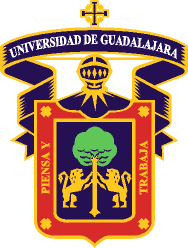 PROGRAMA DE UNIDAD DE APRENDIZAJEPROGRAMA DE UNIDAD DE APRENDIZAJEPROGRAMA DE UNIDAD DE APRENDIZAJEPROGRAMA DE UNIDAD DE APRENDIZAJEPROGRAMA DE UNIDAD DE APRENDIZAJEPROGRAMA DE UNIDAD DE APRENDIZAJEPROGRAMA DE UNIDAD DE APRENDIZAJEPROGRAMA DE UNIDAD DE APRENDIZAJEPROGRAMA DE UNIDAD DE APRENDIZAJEPROGRAMA DE UNIDAD DE APRENDIZAJEPROGRAMA DE UNIDAD DE APRENDIZAJE1.-DATOS DE IDENTIFICACIÓN.1.-DATOS DE IDENTIFICACIÓN.1.-DATOS DE IDENTIFICACIÓN.1.-DATOS DE IDENTIFICACIÓN.1.-DATOS DE IDENTIFICACIÓN.1.-DATOS DE IDENTIFICACIÓN.1.1.Nombre de la unidad de aprendizaje: PROYECTO DE FIN DE CARRERA (Diagnóstico y propuesta preliminar)PROYECTO DE FIN DE CARRERA (Diagnóstico y propuesta preliminar)PROYECTO DE FIN DE CARRERA (Diagnóstico y propuesta preliminar)PROYECTO DE FIN DE CARRERA (Diagnóstico y propuesta preliminar)PROYECTO DE FIN DE CARRERA (Diagnóstico y propuesta preliminar)1.2. Código de la unidad de aprendizaje:1.2. Código de la unidad de aprendizaje:1.2. Código de la unidad de aprendizaje:IB412IB4121.3. Departamento: PROYECTOS  URBANISTICOSPROYECTOS  URBANISTICOSPROYECTOS  URBANISTICOSPROYECTOS  URBANISTICOSPROYECTOS  URBANISTICOS1.4. Código de Departamento:1.4. Código de Departamento:1.4. Código de Departamento:257025701.5. Carga horaria:  Teoría:Teoría:Teoría:Práctica:Práctica:Total:Total:Total:Total:Total:6 hrs. Semana20 horas20 horas20 horas100 horas100 horas120 horas120 horas120 horas120 horas120 horas1.6 Créditos:1.8. Nivel de formación Profesional: 1.8. Nivel de formación Profesional: 1.8. Nivel de formación Profesional: 1.8. Nivel de formación Profesional: 1.8. Nivel de formación Profesional: 1.7. Tipo de curso ( modalidad ):  1.7. Tipo de curso ( modalidad ):  1.7. Tipo de curso ( modalidad ):  1.7. Tipo de curso ( modalidad ):  1.7. Tipo de curso ( modalidad ):   10LicenciaturaLicenciaturaLicenciaturaLicenciaturaLicenciaturaPresencialPresencialPresencialPresencialPresencial1.9 Prerrequisitos:Unidades de aprendizajeUnidades de aprendizajeUnidades de aprendizajeUnidades de aprendizajeUnidades de aprendizajePlaneación MetropolitanaProyecto urbano de impacto municipalPlaneación MetropolitanaProyecto urbano de impacto municipalPlaneación MetropolitanaProyecto urbano de impacto municipalPlaneación MetropolitanaProyecto urbano de impacto municipalPlaneación MetropolitanaProyecto urbano de impacto municipal1.9 Prerrequisitos:Capacidades y habilidades previasCapacidades y habilidades previasCapacidades y habilidades previasCapacidades y habilidades previasCapacidades y habilidades previasCapacidad de análisis y evaluación de la estructura urbana y territorial.Capacidad de reflexión a partir de contenidos teóricos y prácticos sobre la estructura urbana y territorial.Habilidad para identificar, relacionar y contextualizar un problema y su escala en el ámbito urbano o territorial.Habilidad para aplicar procesos metodológicos y diagnosticar la estructura urbana y territorial Capacidad de análisis y evaluación de la estructura urbana y territorial.Capacidad de reflexión a partir de contenidos teóricos y prácticos sobre la estructura urbana y territorial.Habilidad para identificar, relacionar y contextualizar un problema y su escala en el ámbito urbano o territorial.Habilidad para aplicar procesos metodológicos y diagnosticar la estructura urbana y territorial Capacidad de análisis y evaluación de la estructura urbana y territorial.Capacidad de reflexión a partir de contenidos teóricos y prácticos sobre la estructura urbana y territorial.Habilidad para identificar, relacionar y contextualizar un problema y su escala en el ámbito urbano o territorial.Habilidad para aplicar procesos metodológicos y diagnosticar la estructura urbana y territorial Capacidad de análisis y evaluación de la estructura urbana y territorial.Capacidad de reflexión a partir de contenidos teóricos y prácticos sobre la estructura urbana y territorial.Habilidad para identificar, relacionar y contextualizar un problema y su escala en el ámbito urbano o territorial.Habilidad para aplicar procesos metodológicos y diagnosticar la estructura urbana y territorial Capacidad de análisis y evaluación de la estructura urbana y territorial.Capacidad de reflexión a partir de contenidos teóricos y prácticos sobre la estructura urbana y territorial.Habilidad para identificar, relacionar y contextualizar un problema y su escala en el ámbito urbano o territorial.Habilidad para aplicar procesos metodológicos y diagnosticar la estructura urbana y territorial 2.- ÁREA DE FORMACIÓN EN QUE SE UBICA Y CARRERAS EN LAS QUE SE IMPARTE:2.- ÁREA DE FORMACIÓN EN QUE SE UBICA Y CARRERAS EN LAS QUE SE IMPARTE:2.- ÁREA DE FORMACIÓN EN QUE SE UBICA Y CARRERAS EN LAS QUE SE IMPARTE:2.- ÁREA DE FORMACIÓN EN QUE SE UBICA Y CARRERAS EN LAS QUE SE IMPARTE:2.- ÁREA DE FORMACIÓN EN QUE SE UBICA Y CARRERAS EN LAS QUE SE IMPARTE:2.- ÁREA DE FORMACIÓN EN QUE SE UBICA Y CARRERAS EN LAS QUE SE IMPARTE:2.- ÁREA DE FORMACIÓN EN QUE SE UBICA Y CARRERAS EN LAS QUE SE IMPARTE:2.- ÁREA DE FORMACIÓN EN QUE SE UBICA Y CARRERAS EN LAS QUE SE IMPARTE:2.- ÁREA DE FORMACIÓN EN QUE SE UBICA Y CARRERAS EN LAS QUE SE IMPARTE:2.- ÁREA DE FORMACIÓN EN QUE SE UBICA Y CARRERAS EN LAS QUE SE IMPARTE:2.- ÁREA DE FORMACIÓN EN QUE SE UBICA Y CARRERAS EN LAS QUE SE IMPARTE:AREA DE FORMACIÓNAREA DE FORMACIÓNAREA DE FORMACIÓNAREA DE FORMACIÓNÁrea De Formación Básica Particular ObligatoriaÁrea De Formación Básica Particular ObligatoriaÁrea De Formación Básica Particular ObligatoriaÁrea De Formación Básica Particular ObligatoriaÁrea De Formación Básica Particular ObligatoriaÁrea De Formación Básica Particular ObligatoriaÁrea De Formación Básica Particular ObligatoriaCARRERA: Licenciado en Urbanística y Medio AmbienteLicenciado en Urbanística y Medio AmbienteLicenciado en Urbanística y Medio AmbienteLicenciado en Urbanística y Medio AmbienteLicenciado en Urbanística y Medio AmbienteLicenciado en Urbanística y Medio AmbienteLicenciado en Urbanística y Medio AmbienteMISIÓN:MISIÓN:MISIÓN:MISIÓN:VISIÓN:VISIÓN:VISIÓN:VISIÓN:VISIÓN:VISIÓN:VISIÓN:El Centro Universitario de Arte, Arquitectura y Diseño es una dependencia de la Universidad de Guadalajara dedicada a formar profesionistas de calidad, innovadores, creativos, sensibles y comprometidos en las disciplinas, las artes, la arquitectura y el diseño. Sus estudiantes se involucran con su entorno social y el medio ambiente en un marco sustentable, son capaces de incidir a través de la investigación científica y aplicada en el ámbito social, artístico y cultural. En la extensión y difusión de la cultura, nuestra comunidad genera y aplica el conocimiento con ética, equidad y respeto a todos los miembros de la sociedad.El Centro Universitario de Arte, Arquitectura y Diseño es una dependencia de la Universidad de Guadalajara dedicada a formar profesionistas de calidad, innovadores, creativos, sensibles y comprometidos en las disciplinas, las artes, la arquitectura y el diseño. Sus estudiantes se involucran con su entorno social y el medio ambiente en un marco sustentable, son capaces de incidir a través de la investigación científica y aplicada en el ámbito social, artístico y cultural. En la extensión y difusión de la cultura, nuestra comunidad genera y aplica el conocimiento con ética, equidad y respeto a todos los miembros de la sociedad.El Centro Universitario de Arte, Arquitectura y Diseño es una dependencia de la Universidad de Guadalajara dedicada a formar profesionistas de calidad, innovadores, creativos, sensibles y comprometidos en las disciplinas, las artes, la arquitectura y el diseño. Sus estudiantes se involucran con su entorno social y el medio ambiente en un marco sustentable, son capaces de incidir a través de la investigación científica y aplicada en el ámbito social, artístico y cultural. En la extensión y difusión de la cultura, nuestra comunidad genera y aplica el conocimiento con ética, equidad y respeto a todos los miembros de la sociedad.El Centro Universitario de Arte, Arquitectura y Diseño es una dependencia de la Universidad de Guadalajara dedicada a formar profesionistas de calidad, innovadores, creativos, sensibles y comprometidos en las disciplinas, las artes, la arquitectura y el diseño. Sus estudiantes se involucran con su entorno social y el medio ambiente en un marco sustentable, son capaces de incidir a través de la investigación científica y aplicada en el ámbito social, artístico y cultural. En la extensión y difusión de la cultura, nuestra comunidad genera y aplica el conocimiento con ética, equidad y respeto a todos los miembros de la sociedad.El Centro Universitario de Arte, Arquitectura y Diseño es la mejor opción educativa en sus áreas de competencia con fundamento en los procesos creativos y la investigación científica y tecnológica. Cuenta con liderazgo académico internacional que se consolida en la calidad de sus programas educativos, su compromiso social y vinculación con los sectores productivos, culturales y económicos. Sus egresados satisfacen con relevante capacidad las demandas sociales, ambientales, productivas y culturales.El Centro Universitario de Arte, Arquitectura y Diseño es la mejor opción educativa en sus áreas de competencia con fundamento en los procesos creativos y la investigación científica y tecnológica. Cuenta con liderazgo académico internacional que se consolida en la calidad de sus programas educativos, su compromiso social y vinculación con los sectores productivos, culturales y económicos. Sus egresados satisfacen con relevante capacidad las demandas sociales, ambientales, productivas y culturales.El Centro Universitario de Arte, Arquitectura y Diseño es la mejor opción educativa en sus áreas de competencia con fundamento en los procesos creativos y la investigación científica y tecnológica. Cuenta con liderazgo académico internacional que se consolida en la calidad de sus programas educativos, su compromiso social y vinculación con los sectores productivos, culturales y económicos. Sus egresados satisfacen con relevante capacidad las demandas sociales, ambientales, productivas y culturales.El Centro Universitario de Arte, Arquitectura y Diseño es la mejor opción educativa en sus áreas de competencia con fundamento en los procesos creativos y la investigación científica y tecnológica. Cuenta con liderazgo académico internacional que se consolida en la calidad de sus programas educativos, su compromiso social y vinculación con los sectores productivos, culturales y económicos. Sus egresados satisfacen con relevante capacidad las demandas sociales, ambientales, productivas y culturales.El Centro Universitario de Arte, Arquitectura y Diseño es la mejor opción educativa en sus áreas de competencia con fundamento en los procesos creativos y la investigación científica y tecnológica. Cuenta con liderazgo académico internacional que se consolida en la calidad de sus programas educativos, su compromiso social y vinculación con los sectores productivos, culturales y económicos. Sus egresados satisfacen con relevante capacidad las demandas sociales, ambientales, productivas y culturales.El Centro Universitario de Arte, Arquitectura y Diseño es la mejor opción educativa en sus áreas de competencia con fundamento en los procesos creativos y la investigación científica y tecnológica. Cuenta con liderazgo académico internacional que se consolida en la calidad de sus programas educativos, su compromiso social y vinculación con los sectores productivos, culturales y económicos. Sus egresados satisfacen con relevante capacidad las demandas sociales, ambientales, productivas y culturales.El Centro Universitario de Arte, Arquitectura y Diseño es la mejor opción educativa en sus áreas de competencia con fundamento en los procesos creativos y la investigación científica y tecnológica. Cuenta con liderazgo académico internacional que se consolida en la calidad de sus programas educativos, su compromiso social y vinculación con los sectores productivos, culturales y económicos. Sus egresados satisfacen con relevante capacidad las demandas sociales, ambientales, productivas y culturales.PERFIL DEL EGRESADOPERFIL DEL EGRESADOPERFIL DEL EGRESADOPERFIL DEL EGRESADOPERFIL DEL EGRESADOPERFIL DEL EGRESADOPERFIL DEL EGRESADOPERFIL DEL EGRESADOPERFIL DEL EGRESADOPERFIL DEL EGRESADOPERFIL DEL EGRESADOProfesionista que conoce, analiza, diagnostica, planea, proyecta y evalúa propuestas para la solución de la problemática urbana y regional desde un enfoque hacia el desarrollo sustentable, con capacidades para la gestión de propuestas y estrategias de planeación urbana y territorial  con conocimientos  teóricos, críticos, históricos, técnicos y socio humanísticos para la adecuada transformación de las sociedades contemporáneas, con ética y compromiso social.Profesionista que conoce, analiza, diagnostica, planea, proyecta y evalúa propuestas para la solución de la problemática urbana y regional desde un enfoque hacia el desarrollo sustentable, con capacidades para la gestión de propuestas y estrategias de planeación urbana y territorial  con conocimientos  teóricos, críticos, históricos, técnicos y socio humanísticos para la adecuada transformación de las sociedades contemporáneas, con ética y compromiso social.Profesionista que conoce, analiza, diagnostica, planea, proyecta y evalúa propuestas para la solución de la problemática urbana y regional desde un enfoque hacia el desarrollo sustentable, con capacidades para la gestión de propuestas y estrategias de planeación urbana y territorial  con conocimientos  teóricos, críticos, históricos, técnicos y socio humanísticos para la adecuada transformación de las sociedades contemporáneas, con ética y compromiso social.Profesionista que conoce, analiza, diagnostica, planea, proyecta y evalúa propuestas para la solución de la problemática urbana y regional desde un enfoque hacia el desarrollo sustentable, con capacidades para la gestión de propuestas y estrategias de planeación urbana y territorial  con conocimientos  teóricos, críticos, históricos, técnicos y socio humanísticos para la adecuada transformación de las sociedades contemporáneas, con ética y compromiso social.Profesionista que conoce, analiza, diagnostica, planea, proyecta y evalúa propuestas para la solución de la problemática urbana y regional desde un enfoque hacia el desarrollo sustentable, con capacidades para la gestión de propuestas y estrategias de planeación urbana y territorial  con conocimientos  teóricos, críticos, históricos, técnicos y socio humanísticos para la adecuada transformación de las sociedades contemporáneas, con ética y compromiso social.Profesionista que conoce, analiza, diagnostica, planea, proyecta y evalúa propuestas para la solución de la problemática urbana y regional desde un enfoque hacia el desarrollo sustentable, con capacidades para la gestión de propuestas y estrategias de planeación urbana y territorial  con conocimientos  teóricos, críticos, históricos, técnicos y socio humanísticos para la adecuada transformación de las sociedades contemporáneas, con ética y compromiso social.Profesionista que conoce, analiza, diagnostica, planea, proyecta y evalúa propuestas para la solución de la problemática urbana y regional desde un enfoque hacia el desarrollo sustentable, con capacidades para la gestión de propuestas y estrategias de planeación urbana y territorial  con conocimientos  teóricos, críticos, históricos, técnicos y socio humanísticos para la adecuada transformación de las sociedades contemporáneas, con ética y compromiso social.Profesionista que conoce, analiza, diagnostica, planea, proyecta y evalúa propuestas para la solución de la problemática urbana y regional desde un enfoque hacia el desarrollo sustentable, con capacidades para la gestión de propuestas y estrategias de planeación urbana y territorial  con conocimientos  teóricos, críticos, históricos, técnicos y socio humanísticos para la adecuada transformación de las sociedades contemporáneas, con ética y compromiso social.Profesionista que conoce, analiza, diagnostica, planea, proyecta y evalúa propuestas para la solución de la problemática urbana y regional desde un enfoque hacia el desarrollo sustentable, con capacidades para la gestión de propuestas y estrategias de planeación urbana y territorial  con conocimientos  teóricos, críticos, históricos, técnicos y socio humanísticos para la adecuada transformación de las sociedades contemporáneas, con ética y compromiso social.Profesionista que conoce, analiza, diagnostica, planea, proyecta y evalúa propuestas para la solución de la problemática urbana y regional desde un enfoque hacia el desarrollo sustentable, con capacidades para la gestión de propuestas y estrategias de planeación urbana y territorial  con conocimientos  teóricos, críticos, históricos, técnicos y socio humanísticos para la adecuada transformación de las sociedades contemporáneas, con ética y compromiso social.Profesionista que conoce, analiza, diagnostica, planea, proyecta y evalúa propuestas para la solución de la problemática urbana y regional desde un enfoque hacia el desarrollo sustentable, con capacidades para la gestión de propuestas y estrategias de planeación urbana y territorial  con conocimientos  teóricos, críticos, históricos, técnicos y socio humanísticos para la adecuada transformación de las sociedades contemporáneas, con ética y compromiso social.Profesionista que conoce, analiza, diagnostica, planea, proyecta y evalúa propuestas para la solución de la problemática urbana y regional desde un enfoque hacia el desarrollo sustentable, con capacidades para la gestión de propuestas y estrategias de planeación urbana y territorial  con conocimientos  teóricos, críticos, históricos, técnicos y socio humanísticos para la adecuada transformación de las sociedades contemporáneas, con ética y compromiso social.Profesionista que conoce, analiza, diagnostica, planea, proyecta y evalúa propuestas para la solución de la problemática urbana y regional desde un enfoque hacia el desarrollo sustentable, con capacidades para la gestión de propuestas y estrategias de planeación urbana y territorial  con conocimientos  teóricos, críticos, históricos, técnicos y socio humanísticos para la adecuada transformación de las sociedades contemporáneas, con ética y compromiso social.Profesionista que conoce, analiza, diagnostica, planea, proyecta y evalúa propuestas para la solución de la problemática urbana y regional desde un enfoque hacia el desarrollo sustentable, con capacidades para la gestión de propuestas y estrategias de planeación urbana y territorial  con conocimientos  teóricos, críticos, históricos, técnicos y socio humanísticos para la adecuada transformación de las sociedades contemporáneas, con ética y compromiso social.Profesionista que conoce, analiza, diagnostica, planea, proyecta y evalúa propuestas para la solución de la problemática urbana y regional desde un enfoque hacia el desarrollo sustentable, con capacidades para la gestión de propuestas y estrategias de planeación urbana y territorial  con conocimientos  teóricos, críticos, históricos, técnicos y socio humanísticos para la adecuada transformación de las sociedades contemporáneas, con ética y compromiso social.Profesionista que conoce, analiza, diagnostica, planea, proyecta y evalúa propuestas para la solución de la problemática urbana y regional desde un enfoque hacia el desarrollo sustentable, con capacidades para la gestión de propuestas y estrategias de planeación urbana y territorial  con conocimientos  teóricos, críticos, históricos, técnicos y socio humanísticos para la adecuada transformación de las sociedades contemporáneas, con ética y compromiso social.Profesionista que conoce, analiza, diagnostica, planea, proyecta y evalúa propuestas para la solución de la problemática urbana y regional desde un enfoque hacia el desarrollo sustentable, con capacidades para la gestión de propuestas y estrategias de planeación urbana y territorial  con conocimientos  teóricos, críticos, históricos, técnicos y socio humanísticos para la adecuada transformación de las sociedades contemporáneas, con ética y compromiso social.Profesionista que conoce, analiza, diagnostica, planea, proyecta y evalúa propuestas para la solución de la problemática urbana y regional desde un enfoque hacia el desarrollo sustentable, con capacidades para la gestión de propuestas y estrategias de planeación urbana y territorial  con conocimientos  teóricos, críticos, históricos, técnicos y socio humanísticos para la adecuada transformación de las sociedades contemporáneas, con ética y compromiso social.Profesionista que conoce, analiza, diagnostica, planea, proyecta y evalúa propuestas para la solución de la problemática urbana y regional desde un enfoque hacia el desarrollo sustentable, con capacidades para la gestión de propuestas y estrategias de planeación urbana y territorial  con conocimientos  teóricos, críticos, históricos, técnicos y socio humanísticos para la adecuada transformación de las sociedades contemporáneas, con ética y compromiso social.Profesionista que conoce, analiza, diagnostica, planea, proyecta y evalúa propuestas para la solución de la problemática urbana y regional desde un enfoque hacia el desarrollo sustentable, con capacidades para la gestión de propuestas y estrategias de planeación urbana y territorial  con conocimientos  teóricos, críticos, históricos, técnicos y socio humanísticos para la adecuada transformación de las sociedades contemporáneas, con ética y compromiso social.Profesionista que conoce, analiza, diagnostica, planea, proyecta y evalúa propuestas para la solución de la problemática urbana y regional desde un enfoque hacia el desarrollo sustentable, con capacidades para la gestión de propuestas y estrategias de planeación urbana y territorial  con conocimientos  teóricos, críticos, históricos, técnicos y socio humanísticos para la adecuada transformación de las sociedades contemporáneas, con ética y compromiso social.Profesionista que conoce, analiza, diagnostica, planea, proyecta y evalúa propuestas para la solución de la problemática urbana y regional desde un enfoque hacia el desarrollo sustentable, con capacidades para la gestión de propuestas y estrategias de planeación urbana y territorial  con conocimientos  teóricos, críticos, históricos, técnicos y socio humanísticos para la adecuada transformación de las sociedades contemporáneas, con ética y compromiso social.Profesionista que conoce, analiza, diagnostica, planea, proyecta y evalúa propuestas para la solución de la problemática urbana y regional desde un enfoque hacia el desarrollo sustentable, con capacidades para la gestión de propuestas y estrategias de planeación urbana y territorial  con conocimientos  teóricos, críticos, históricos, técnicos y socio humanísticos para la adecuada transformación de las sociedades contemporáneas, con ética y compromiso social.Profesionista que conoce, analiza, diagnostica, planea, proyecta y evalúa propuestas para la solución de la problemática urbana y regional desde un enfoque hacia el desarrollo sustentable, con capacidades para la gestión de propuestas y estrategias de planeación urbana y territorial  con conocimientos  teóricos, críticos, históricos, técnicos y socio humanísticos para la adecuada transformación de las sociedades contemporáneas, con ética y compromiso social.Profesionista que conoce, analiza, diagnostica, planea, proyecta y evalúa propuestas para la solución de la problemática urbana y regional desde un enfoque hacia el desarrollo sustentable, con capacidades para la gestión de propuestas y estrategias de planeación urbana y territorial  con conocimientos  teóricos, críticos, históricos, técnicos y socio humanísticos para la adecuada transformación de las sociedades contemporáneas, con ética y compromiso social.Profesionista que conoce, analiza, diagnostica, planea, proyecta y evalúa propuestas para la solución de la problemática urbana y regional desde un enfoque hacia el desarrollo sustentable, con capacidades para la gestión de propuestas y estrategias de planeación urbana y territorial  con conocimientos  teóricos, críticos, históricos, técnicos y socio humanísticos para la adecuada transformación de las sociedades contemporáneas, con ética y compromiso social.Profesionista que conoce, analiza, diagnostica, planea, proyecta y evalúa propuestas para la solución de la problemática urbana y regional desde un enfoque hacia el desarrollo sustentable, con capacidades para la gestión de propuestas y estrategias de planeación urbana y territorial  con conocimientos  teóricos, críticos, históricos, técnicos y socio humanísticos para la adecuada transformación de las sociedades contemporáneas, con ética y compromiso social.Profesionista que conoce, analiza, diagnostica, planea, proyecta y evalúa propuestas para la solución de la problemática urbana y regional desde un enfoque hacia el desarrollo sustentable, con capacidades para la gestión de propuestas y estrategias de planeación urbana y territorial  con conocimientos  teóricos, críticos, históricos, técnicos y socio humanísticos para la adecuada transformación de las sociedades contemporáneas, con ética y compromiso social.Profesionista que conoce, analiza, diagnostica, planea, proyecta y evalúa propuestas para la solución de la problemática urbana y regional desde un enfoque hacia el desarrollo sustentable, con capacidades para la gestión de propuestas y estrategias de planeación urbana y territorial  con conocimientos  teóricos, críticos, históricos, técnicos y socio humanísticos para la adecuada transformación de las sociedades contemporáneas, con ética y compromiso social.Profesionista que conoce, analiza, diagnostica, planea, proyecta y evalúa propuestas para la solución de la problemática urbana y regional desde un enfoque hacia el desarrollo sustentable, con capacidades para la gestión de propuestas y estrategias de planeación urbana y territorial  con conocimientos  teóricos, críticos, históricos, técnicos y socio humanísticos para la adecuada transformación de las sociedades contemporáneas, con ética y compromiso social.Profesionista que conoce, analiza, diagnostica, planea, proyecta y evalúa propuestas para la solución de la problemática urbana y regional desde un enfoque hacia el desarrollo sustentable, con capacidades para la gestión de propuestas y estrategias de planeación urbana y territorial  con conocimientos  teóricos, críticos, históricos, técnicos y socio humanísticos para la adecuada transformación de las sociedades contemporáneas, con ética y compromiso social.Profesionista que conoce, analiza, diagnostica, planea, proyecta y evalúa propuestas para la solución de la problemática urbana y regional desde un enfoque hacia el desarrollo sustentable, con capacidades para la gestión de propuestas y estrategias de planeación urbana y territorial  con conocimientos  teóricos, críticos, históricos, técnicos y socio humanísticos para la adecuada transformación de las sociedades contemporáneas, con ética y compromiso social.Profesionista que conoce, analiza, diagnostica, planea, proyecta y evalúa propuestas para la solución de la problemática urbana y regional desde un enfoque hacia el desarrollo sustentable, con capacidades para la gestión de propuestas y estrategias de planeación urbana y territorial  con conocimientos  teóricos, críticos, históricos, técnicos y socio humanísticos para la adecuada transformación de las sociedades contemporáneas, con ética y compromiso social.Profesionista que conoce, analiza, diagnostica, planea, proyecta y evalúa propuestas para la solución de la problemática urbana y regional desde un enfoque hacia el desarrollo sustentable, con capacidades para la gestión de propuestas y estrategias de planeación urbana y territorial  con conocimientos  teóricos, críticos, históricos, técnicos y socio humanísticos para la adecuada transformación de las sociedades contemporáneas, con ética y compromiso social.Profesionista que conoce, analiza, diagnostica, planea, proyecta y evalúa propuestas para la solución de la problemática urbana y regional desde un enfoque hacia el desarrollo sustentable, con capacidades para la gestión de propuestas y estrategias de planeación urbana y territorial  con conocimientos  teóricos, críticos, históricos, técnicos y socio humanísticos para la adecuada transformación de las sociedades contemporáneas, con ética y compromiso social.Profesionista que conoce, analiza, diagnostica, planea, proyecta y evalúa propuestas para la solución de la problemática urbana y regional desde un enfoque hacia el desarrollo sustentable, con capacidades para la gestión de propuestas y estrategias de planeación urbana y territorial  con conocimientos  teóricos, críticos, históricos, técnicos y socio humanísticos para la adecuada transformación de las sociedades contemporáneas, con ética y compromiso social.Profesionista que conoce, analiza, diagnostica, planea, proyecta y evalúa propuestas para la solución de la problemática urbana y regional desde un enfoque hacia el desarrollo sustentable, con capacidades para la gestión de propuestas y estrategias de planeación urbana y territorial  con conocimientos  teóricos, críticos, históricos, técnicos y socio humanísticos para la adecuada transformación de las sociedades contemporáneas, con ética y compromiso social.Profesionista que conoce, analiza, diagnostica, planea, proyecta y evalúa propuestas para la solución de la problemática urbana y regional desde un enfoque hacia el desarrollo sustentable, con capacidades para la gestión de propuestas y estrategias de planeación urbana y territorial  con conocimientos  teóricos, críticos, históricos, técnicos y socio humanísticos para la adecuada transformación de las sociedades contemporáneas, con ética y compromiso social.Profesionista que conoce, analiza, diagnostica, planea, proyecta y evalúa propuestas para la solución de la problemática urbana y regional desde un enfoque hacia el desarrollo sustentable, con capacidades para la gestión de propuestas y estrategias de planeación urbana y territorial  con conocimientos  teóricos, críticos, históricos, técnicos y socio humanísticos para la adecuada transformación de las sociedades contemporáneas, con ética y compromiso social.Profesionista que conoce, analiza, diagnostica, planea, proyecta y evalúa propuestas para la solución de la problemática urbana y regional desde un enfoque hacia el desarrollo sustentable, con capacidades para la gestión de propuestas y estrategias de planeación urbana y territorial  con conocimientos  teóricos, críticos, históricos, técnicos y socio humanísticos para la adecuada transformación de las sociedades contemporáneas, con ética y compromiso social.Profesionista que conoce, analiza, diagnostica, planea, proyecta y evalúa propuestas para la solución de la problemática urbana y regional desde un enfoque hacia el desarrollo sustentable, con capacidades para la gestión de propuestas y estrategias de planeación urbana y territorial  con conocimientos  teóricos, críticos, históricos, técnicos y socio humanísticos para la adecuada transformación de las sociedades contemporáneas, con ética y compromiso social.Profesionista que conoce, analiza, diagnostica, planea, proyecta y evalúa propuestas para la solución de la problemática urbana y regional desde un enfoque hacia el desarrollo sustentable, con capacidades para la gestión de propuestas y estrategias de planeación urbana y territorial  con conocimientos  teóricos, críticos, históricos, técnicos y socio humanísticos para la adecuada transformación de las sociedades contemporáneas, con ética y compromiso social.Profesionista que conoce, analiza, diagnostica, planea, proyecta y evalúa propuestas para la solución de la problemática urbana y regional desde un enfoque hacia el desarrollo sustentable, con capacidades para la gestión de propuestas y estrategias de planeación urbana y territorial  con conocimientos  teóricos, críticos, históricos, técnicos y socio humanísticos para la adecuada transformación de las sociedades contemporáneas, con ética y compromiso social.Profesionista que conoce, analiza, diagnostica, planea, proyecta y evalúa propuestas para la solución de la problemática urbana y regional desde un enfoque hacia el desarrollo sustentable, con capacidades para la gestión de propuestas y estrategias de planeación urbana y territorial  con conocimientos  teóricos, críticos, históricos, técnicos y socio humanísticos para la adecuada transformación de las sociedades contemporáneas, con ética y compromiso social.Profesionista que conoce, analiza, diagnostica, planea, proyecta y evalúa propuestas para la solución de la problemática urbana y regional desde un enfoque hacia el desarrollo sustentable, con capacidades para la gestión de propuestas y estrategias de planeación urbana y territorial  con conocimientos  teóricos, críticos, históricos, técnicos y socio humanísticos para la adecuada transformación de las sociedades contemporáneas, con ética y compromiso social.Profesionista que conoce, analiza, diagnostica, planea, proyecta y evalúa propuestas para la solución de la problemática urbana y regional desde un enfoque hacia el desarrollo sustentable, con capacidades para la gestión de propuestas y estrategias de planeación urbana y territorial  con conocimientos  teóricos, críticos, históricos, técnicos y socio humanísticos para la adecuada transformación de las sociedades contemporáneas, con ética y compromiso social.Profesionista que conoce, analiza, diagnostica, planea, proyecta y evalúa propuestas para la solución de la problemática urbana y regional desde un enfoque hacia el desarrollo sustentable, con capacidades para la gestión de propuestas y estrategias de planeación urbana y territorial  con conocimientos  teóricos, críticos, históricos, técnicos y socio humanísticos para la adecuada transformación de las sociedades contemporáneas, con ética y compromiso social.Profesionista que conoce, analiza, diagnostica, planea, proyecta y evalúa propuestas para la solución de la problemática urbana y regional desde un enfoque hacia el desarrollo sustentable, con capacidades para la gestión de propuestas y estrategias de planeación urbana y territorial  con conocimientos  teóricos, críticos, históricos, técnicos y socio humanísticos para la adecuada transformación de las sociedades contemporáneas, con ética y compromiso social.Profesionista que conoce, analiza, diagnostica, planea, proyecta y evalúa propuestas para la solución de la problemática urbana y regional desde un enfoque hacia el desarrollo sustentable, con capacidades para la gestión de propuestas y estrategias de planeación urbana y territorial  con conocimientos  teóricos, críticos, históricos, técnicos y socio humanísticos para la adecuada transformación de las sociedades contemporáneas, con ética y compromiso social.Profesionista que conoce, analiza, diagnostica, planea, proyecta y evalúa propuestas para la solución de la problemática urbana y regional desde un enfoque hacia el desarrollo sustentable, con capacidades para la gestión de propuestas y estrategias de planeación urbana y territorial  con conocimientos  teóricos, críticos, históricos, técnicos y socio humanísticos para la adecuada transformación de las sociedades contemporáneas, con ética y compromiso social.Profesionista que conoce, analiza, diagnostica, planea, proyecta y evalúa propuestas para la solución de la problemática urbana y regional desde un enfoque hacia el desarrollo sustentable, con capacidades para la gestión de propuestas y estrategias de planeación urbana y territorial  con conocimientos  teóricos, críticos, históricos, técnicos y socio humanísticos para la adecuada transformación de las sociedades contemporáneas, con ética y compromiso social.Profesionista que conoce, analiza, diagnostica, planea, proyecta y evalúa propuestas para la solución de la problemática urbana y regional desde un enfoque hacia el desarrollo sustentable, con capacidades para la gestión de propuestas y estrategias de planeación urbana y territorial  con conocimientos  teóricos, críticos, históricos, técnicos y socio humanísticos para la adecuada transformación de las sociedades contemporáneas, con ética y compromiso social.Profesionista que conoce, analiza, diagnostica, planea, proyecta y evalúa propuestas para la solución de la problemática urbana y regional desde un enfoque hacia el desarrollo sustentable, con capacidades para la gestión de propuestas y estrategias de planeación urbana y territorial  con conocimientos  teóricos, críticos, históricos, técnicos y socio humanísticos para la adecuada transformación de las sociedades contemporáneas, con ética y compromiso social.Profesionista que conoce, analiza, diagnostica, planea, proyecta y evalúa propuestas para la solución de la problemática urbana y regional desde un enfoque hacia el desarrollo sustentable, con capacidades para la gestión de propuestas y estrategias de planeación urbana y territorial  con conocimientos  teóricos, críticos, históricos, técnicos y socio humanísticos para la adecuada transformación de las sociedades contemporáneas, con ética y compromiso social.Profesionista que conoce, analiza, diagnostica, planea, proyecta y evalúa propuestas para la solución de la problemática urbana y regional desde un enfoque hacia el desarrollo sustentable, con capacidades para la gestión de propuestas y estrategias de planeación urbana y territorial  con conocimientos  teóricos, críticos, históricos, técnicos y socio humanísticos para la adecuada transformación de las sociedades contemporáneas, con ética y compromiso social.VÍNCULOS DE LA UNIDAD DE APRENDIZAJE CON LA CARRERA:VÍNCULOS DE LA UNIDAD DE APRENDIZAJE CON LA CARRERA:VÍNCULOS DE LA UNIDAD DE APRENDIZAJE CON LA CARRERA:VÍNCULOS DE LA UNIDAD DE APRENDIZAJE CON LA CARRERA:VÍNCULOS DE LA UNIDAD DE APRENDIZAJE CON LA CARRERA:VÍNCULOS DE LA UNIDAD DE APRENDIZAJE CON LA CARRERA:VÍNCULOS DE LA UNIDAD DE APRENDIZAJE CON LA CARRERA:VÍNCULOS DE LA UNIDAD DE APRENDIZAJE CON LA CARRERA:VÍNCULOS DE LA UNIDAD DE APRENDIZAJE CON LA CARRERA:El alumno será capaz de comprender los conceptos básicos de Diseño Urbano, principalmente de los espacios abiertos y unidades urbanas tomando en consideración su relación con los elementos construidos de la ciudad, utilizando una metodología que le permita llevar a cabo su aplicación en diagnósticos iniciales, que sustenten sus propuestas de proyectos de Diseño Urbano contemplando la solución de problemáticas medioambientales en espacios específicos en los centros de población, integrándolos a sus proyectos arquitectónicos.El alumno será capaz de comprender los conceptos básicos de la Planeación, Diseño y evaluación de  la estructura urbana y territorialutilizando una metodología que le permita:Analizar las condicionantes y características de la estructura urbana y territorialDiagnosticar las causas y efectos de la problemática urbana o territorial.Proponer alternativas en coherencia con los preceptos urbanos que fortalezcan una visión integral, equitativa y sustentable.El alumno será capaz de comprender los conceptos básicos de Diseño Urbano, principalmente de los espacios abiertos y unidades urbanas tomando en consideración su relación con los elementos construidos de la ciudad, utilizando una metodología que le permita llevar a cabo su aplicación en diagnósticos iniciales, que sustenten sus propuestas de proyectos de Diseño Urbano contemplando la solución de problemáticas medioambientales en espacios específicos en los centros de población, integrándolos a sus proyectos arquitectónicos.El alumno será capaz de comprender los conceptos básicos de la Planeación, Diseño y evaluación de  la estructura urbana y territorialutilizando una metodología que le permita:Analizar las condicionantes y características de la estructura urbana y territorialDiagnosticar las causas y efectos de la problemática urbana o territorial.Proponer alternativas en coherencia con los preceptos urbanos que fortalezcan una visión integral, equitativa y sustentable.El alumno será capaz de comprender los conceptos básicos de Diseño Urbano, principalmente de los espacios abiertos y unidades urbanas tomando en consideración su relación con los elementos construidos de la ciudad, utilizando una metodología que le permita llevar a cabo su aplicación en diagnósticos iniciales, que sustenten sus propuestas de proyectos de Diseño Urbano contemplando la solución de problemáticas medioambientales en espacios específicos en los centros de población, integrándolos a sus proyectos arquitectónicos.El alumno será capaz de comprender los conceptos básicos de la Planeación, Diseño y evaluación de  la estructura urbana y territorialutilizando una metodología que le permita:Analizar las condicionantes y características de la estructura urbana y territorialDiagnosticar las causas y efectos de la problemática urbana o territorial.Proponer alternativas en coherencia con los preceptos urbanos que fortalezcan una visión integral, equitativa y sustentable.El alumno será capaz de comprender los conceptos básicos de Diseño Urbano, principalmente de los espacios abiertos y unidades urbanas tomando en consideración su relación con los elementos construidos de la ciudad, utilizando una metodología que le permita llevar a cabo su aplicación en diagnósticos iniciales, que sustenten sus propuestas de proyectos de Diseño Urbano contemplando la solución de problemáticas medioambientales en espacios específicos en los centros de población, integrándolos a sus proyectos arquitectónicos.El alumno será capaz de comprender los conceptos básicos de la Planeación, Diseño y evaluación de  la estructura urbana y territorialutilizando una metodología que le permita:Analizar las condicionantes y características de la estructura urbana y territorialDiagnosticar las causas y efectos de la problemática urbana o territorial.Proponer alternativas en coherencia con los preceptos urbanos que fortalezcan una visión integral, equitativa y sustentable.El alumno será capaz de comprender los conceptos básicos de Diseño Urbano, principalmente de los espacios abiertos y unidades urbanas tomando en consideración su relación con los elementos construidos de la ciudad, utilizando una metodología que le permita llevar a cabo su aplicación en diagnósticos iniciales, que sustenten sus propuestas de proyectos de Diseño Urbano contemplando la solución de problemáticas medioambientales en espacios específicos en los centros de población, integrándolos a sus proyectos arquitectónicos.El alumno será capaz de comprender los conceptos básicos de la Planeación, Diseño y evaluación de  la estructura urbana y territorialutilizando una metodología que le permita:Analizar las condicionantes y características de la estructura urbana y territorialDiagnosticar las causas y efectos de la problemática urbana o territorial.Proponer alternativas en coherencia con los preceptos urbanos que fortalezcan una visión integral, equitativa y sustentable.El alumno será capaz de comprender los conceptos básicos de Diseño Urbano, principalmente de los espacios abiertos y unidades urbanas tomando en consideración su relación con los elementos construidos de la ciudad, utilizando una metodología que le permita llevar a cabo su aplicación en diagnósticos iniciales, que sustenten sus propuestas de proyectos de Diseño Urbano contemplando la solución de problemáticas medioambientales en espacios específicos en los centros de población, integrándolos a sus proyectos arquitectónicos.El alumno será capaz de comprender los conceptos básicos de la Planeación, Diseño y evaluación de  la estructura urbana y territorialutilizando una metodología que le permita:Analizar las condicionantes y características de la estructura urbana y territorialDiagnosticar las causas y efectos de la problemática urbana o territorial.Proponer alternativas en coherencia con los preceptos urbanos que fortalezcan una visión integral, equitativa y sustentable.El alumno será capaz de comprender los conceptos básicos de Diseño Urbano, principalmente de los espacios abiertos y unidades urbanas tomando en consideración su relación con los elementos construidos de la ciudad, utilizando una metodología que le permita llevar a cabo su aplicación en diagnósticos iniciales, que sustenten sus propuestas de proyectos de Diseño Urbano contemplando la solución de problemáticas medioambientales en espacios específicos en los centros de población, integrándolos a sus proyectos arquitectónicos.El alumno será capaz de comprender los conceptos básicos de la Planeación, Diseño y evaluación de  la estructura urbana y territorialutilizando una metodología que le permita:Analizar las condicionantes y características de la estructura urbana y territorialDiagnosticar las causas y efectos de la problemática urbana o territorial.Proponer alternativas en coherencia con los preceptos urbanos que fortalezcan una visión integral, equitativa y sustentable.El alumno será capaz de comprender los conceptos básicos de Diseño Urbano, principalmente de los espacios abiertos y unidades urbanas tomando en consideración su relación con los elementos construidos de la ciudad, utilizando una metodología que le permita llevar a cabo su aplicación en diagnósticos iniciales, que sustenten sus propuestas de proyectos de Diseño Urbano contemplando la solución de problemáticas medioambientales en espacios específicos en los centros de población, integrándolos a sus proyectos arquitectónicos.El alumno será capaz de comprender los conceptos básicos de la Planeación, Diseño y evaluación de  la estructura urbana y territorialutilizando una metodología que le permita:Analizar las condicionantes y características de la estructura urbana y territorialDiagnosticar las causas y efectos de la problemática urbana o territorial.Proponer alternativas en coherencia con los preceptos urbanos que fortalezcan una visión integral, equitativa y sustentable.El alumno será capaz de comprender los conceptos básicos de Diseño Urbano, principalmente de los espacios abiertos y unidades urbanas tomando en consideración su relación con los elementos construidos de la ciudad, utilizando una metodología que le permita llevar a cabo su aplicación en diagnósticos iniciales, que sustenten sus propuestas de proyectos de Diseño Urbano contemplando la solución de problemáticas medioambientales en espacios específicos en los centros de población, integrándolos a sus proyectos arquitectónicos.El alumno será capaz de comprender los conceptos básicos de la Planeación, Diseño y evaluación de  la estructura urbana y territorialutilizando una metodología que le permita:Analizar las condicionantes y características de la estructura urbana y territorialDiagnosticar las causas y efectos de la problemática urbana o territorial.Proponer alternativas en coherencia con los preceptos urbanos que fortalezcan una visión integral, equitativa y sustentable.El alumno será capaz de comprender los conceptos básicos de Diseño Urbano, principalmente de los espacios abiertos y unidades urbanas tomando en consideración su relación con los elementos construidos de la ciudad, utilizando una metodología que le permita llevar a cabo su aplicación en diagnósticos iniciales, que sustenten sus propuestas de proyectos de Diseño Urbano contemplando la solución de problemáticas medioambientales en espacios específicos en los centros de población, integrándolos a sus proyectos arquitectónicos.El alumno será capaz de comprender los conceptos básicos de la Planeación, Diseño y evaluación de  la estructura urbana y territorialutilizando una metodología que le permita:Analizar las condicionantes y características de la estructura urbana y territorialDiagnosticar las causas y efectos de la problemática urbana o territorial.Proponer alternativas en coherencia con los preceptos urbanos que fortalezcan una visión integral, equitativa y sustentable.El alumno será capaz de comprender los conceptos básicos de Diseño Urbano, principalmente de los espacios abiertos y unidades urbanas tomando en consideración su relación con los elementos construidos de la ciudad, utilizando una metodología que le permita llevar a cabo su aplicación en diagnósticos iniciales, que sustenten sus propuestas de proyectos de Diseño Urbano contemplando la solución de problemáticas medioambientales en espacios específicos en los centros de población, integrándolos a sus proyectos arquitectónicos.El alumno será capaz de comprender los conceptos básicos de la Planeación, Diseño y evaluación de  la estructura urbana y territorialutilizando una metodología que le permita:Analizar las condicionantes y características de la estructura urbana y territorialDiagnosticar las causas y efectos de la problemática urbana o territorial.Proponer alternativas en coherencia con los preceptos urbanos que fortalezcan una visión integral, equitativa y sustentable.UNIDADES DE APRENDIZAJE CON QUE SE RELACIONA:UNIDADES DE APRENDIZAJE CON QUE SE RELACIONA:UNIDADES DE APRENDIZAJE CON QUE SE RELACIONA:UNIDADES DE APRENDIZAJE CON QUE SE RELACIONA:UNIDADES DE APRENDIZAJE CON QUE SE RELACIONA:UNIDADES DE APRENDIZAJE CON QUE SE RELACIONA:UNIDADES DE APRENDIZAJE CON QUE SE RELACIONA:UNIDADES DE APRENDIZAJE CON QUE SE RELACIONA:UNIDADES DE APRENDIZAJE CON QUE SE RELACIONA:UNIDADES DE APRENDIZAJE CON QUE SE RELACIONA:UNIDADES DE APRENDIZAJE CON QUE SE RELACIONA:Es recomendable que el alumno haya cursado las materias: Fundamentos conceptuales aplicables al urbanismo, Caracterización geográfica de la población, Procesos legales urbanos y territoriales, Expresión gráfica al entorno, Procesos metodológicos de la planeación, Procesos regulatorios del urbanismo, Aplicación de la topografía y la planimetría al urbanismo, Planeación de ciudades medias, Planeación de unidad distrital, Aplicación cartográfica al urbanismo, Representación técnica urbana, Interpretación de unidades vecina y barrial, Fundamentos de la sociología para el urbanismo, Fundamentos económicos de la ciudad, Fundamentos del diseño bidimensional y tridimensional para el urbanismo, Aplicación estadística al urbanismo y Representación digital.Posteriormente se relaciona directamente con las materias de Planeación Metropolitana, y Proyecto de impacto metropolitano que se convierten en prerrequisitos de esta asignatura.Es recomendable que el alumno haya cursado las materias: Fundamentos conceptuales aplicables al urbanismo, Caracterización geográfica de la población, Procesos legales urbanos y territoriales, Expresión gráfica al entorno, Procesos metodológicos de la planeación, Procesos regulatorios del urbanismo, Aplicación de la topografía y la planimetría al urbanismo, Planeación de ciudades medias, Planeación de unidad distrital, Aplicación cartográfica al urbanismo, Representación técnica urbana, Interpretación de unidades vecina y barrial, Fundamentos de la sociología para el urbanismo, Fundamentos económicos de la ciudad, Fundamentos del diseño bidimensional y tridimensional para el urbanismo, Aplicación estadística al urbanismo y Representación digital.Posteriormente se relaciona directamente con las materias de Planeación Metropolitana, y Proyecto de impacto metropolitano que se convierten en prerrequisitos de esta asignatura.Es recomendable que el alumno haya cursado las materias: Fundamentos conceptuales aplicables al urbanismo, Caracterización geográfica de la población, Procesos legales urbanos y territoriales, Expresión gráfica al entorno, Procesos metodológicos de la planeación, Procesos regulatorios del urbanismo, Aplicación de la topografía y la planimetría al urbanismo, Planeación de ciudades medias, Planeación de unidad distrital, Aplicación cartográfica al urbanismo, Representación técnica urbana, Interpretación de unidades vecina y barrial, Fundamentos de la sociología para el urbanismo, Fundamentos económicos de la ciudad, Fundamentos del diseño bidimensional y tridimensional para el urbanismo, Aplicación estadística al urbanismo y Representación digital.Posteriormente se relaciona directamente con las materias de Planeación Metropolitana, y Proyecto de impacto metropolitano que se convierten en prerrequisitos de esta asignatura.Es recomendable que el alumno haya cursado las materias: Fundamentos conceptuales aplicables al urbanismo, Caracterización geográfica de la población, Procesos legales urbanos y territoriales, Expresión gráfica al entorno, Procesos metodológicos de la planeación, Procesos regulatorios del urbanismo, Aplicación de la topografía y la planimetría al urbanismo, Planeación de ciudades medias, Planeación de unidad distrital, Aplicación cartográfica al urbanismo, Representación técnica urbana, Interpretación de unidades vecina y barrial, Fundamentos de la sociología para el urbanismo, Fundamentos económicos de la ciudad, Fundamentos del diseño bidimensional y tridimensional para el urbanismo, Aplicación estadística al urbanismo y Representación digital.Posteriormente se relaciona directamente con las materias de Planeación Metropolitana, y Proyecto de impacto metropolitano que se convierten en prerrequisitos de esta asignatura.Es recomendable que el alumno haya cursado las materias: Fundamentos conceptuales aplicables al urbanismo, Caracterización geográfica de la población, Procesos legales urbanos y territoriales, Expresión gráfica al entorno, Procesos metodológicos de la planeación, Procesos regulatorios del urbanismo, Aplicación de la topografía y la planimetría al urbanismo, Planeación de ciudades medias, Planeación de unidad distrital, Aplicación cartográfica al urbanismo, Representación técnica urbana, Interpretación de unidades vecina y barrial, Fundamentos de la sociología para el urbanismo, Fundamentos económicos de la ciudad, Fundamentos del diseño bidimensional y tridimensional para el urbanismo, Aplicación estadística al urbanismo y Representación digital.Posteriormente se relaciona directamente con las materias de Planeación Metropolitana, y Proyecto de impacto metropolitano que se convierten en prerrequisitos de esta asignatura.Es recomendable que el alumno haya cursado las materias: Fundamentos conceptuales aplicables al urbanismo, Caracterización geográfica de la población, Procesos legales urbanos y territoriales, Expresión gráfica al entorno, Procesos metodológicos de la planeación, Procesos regulatorios del urbanismo, Aplicación de la topografía y la planimetría al urbanismo, Planeación de ciudades medias, Planeación de unidad distrital, Aplicación cartográfica al urbanismo, Representación técnica urbana, Interpretación de unidades vecina y barrial, Fundamentos de la sociología para el urbanismo, Fundamentos económicos de la ciudad, Fundamentos del diseño bidimensional y tridimensional para el urbanismo, Aplicación estadística al urbanismo y Representación digital.Posteriormente se relaciona directamente con las materias de Planeación Metropolitana, y Proyecto de impacto metropolitano que se convierten en prerrequisitos de esta asignatura.Es recomendable que el alumno haya cursado las materias: Fundamentos conceptuales aplicables al urbanismo, Caracterización geográfica de la población, Procesos legales urbanos y territoriales, Expresión gráfica al entorno, Procesos metodológicos de la planeación, Procesos regulatorios del urbanismo, Aplicación de la topografía y la planimetría al urbanismo, Planeación de ciudades medias, Planeación de unidad distrital, Aplicación cartográfica al urbanismo, Representación técnica urbana, Interpretación de unidades vecina y barrial, Fundamentos de la sociología para el urbanismo, Fundamentos económicos de la ciudad, Fundamentos del diseño bidimensional y tridimensional para el urbanismo, Aplicación estadística al urbanismo y Representación digital.Posteriormente se relaciona directamente con las materias de Planeación Metropolitana, y Proyecto de impacto metropolitano que se convierten en prerrequisitos de esta asignatura.Es recomendable que el alumno haya cursado las materias: Fundamentos conceptuales aplicables al urbanismo, Caracterización geográfica de la población, Procesos legales urbanos y territoriales, Expresión gráfica al entorno, Procesos metodológicos de la planeación, Procesos regulatorios del urbanismo, Aplicación de la topografía y la planimetría al urbanismo, Planeación de ciudades medias, Planeación de unidad distrital, Aplicación cartográfica al urbanismo, Representación técnica urbana, Interpretación de unidades vecina y barrial, Fundamentos de la sociología para el urbanismo, Fundamentos económicos de la ciudad, Fundamentos del diseño bidimensional y tridimensional para el urbanismo, Aplicación estadística al urbanismo y Representación digital.Posteriormente se relaciona directamente con las materias de Planeación Metropolitana, y Proyecto de impacto metropolitano que se convierten en prerrequisitos de esta asignatura.Es recomendable que el alumno haya cursado las materias: Fundamentos conceptuales aplicables al urbanismo, Caracterización geográfica de la población, Procesos legales urbanos y territoriales, Expresión gráfica al entorno, Procesos metodológicos de la planeación, Procesos regulatorios del urbanismo, Aplicación de la topografía y la planimetría al urbanismo, Planeación de ciudades medias, Planeación de unidad distrital, Aplicación cartográfica al urbanismo, Representación técnica urbana, Interpretación de unidades vecina y barrial, Fundamentos de la sociología para el urbanismo, Fundamentos económicos de la ciudad, Fundamentos del diseño bidimensional y tridimensional para el urbanismo, Aplicación estadística al urbanismo y Representación digital.Posteriormente se relaciona directamente con las materias de Planeación Metropolitana, y Proyecto de impacto metropolitano que se convierten en prerrequisitos de esta asignatura.Es recomendable que el alumno haya cursado las materias: Fundamentos conceptuales aplicables al urbanismo, Caracterización geográfica de la población, Procesos legales urbanos y territoriales, Expresión gráfica al entorno, Procesos metodológicos de la planeación, Procesos regulatorios del urbanismo, Aplicación de la topografía y la planimetría al urbanismo, Planeación de ciudades medias, Planeación de unidad distrital, Aplicación cartográfica al urbanismo, Representación técnica urbana, Interpretación de unidades vecina y barrial, Fundamentos de la sociología para el urbanismo, Fundamentos económicos de la ciudad, Fundamentos del diseño bidimensional y tridimensional para el urbanismo, Aplicación estadística al urbanismo y Representación digital.Posteriormente se relaciona directamente con las materias de Planeación Metropolitana, y Proyecto de impacto metropolitano que se convierten en prerrequisitos de esta asignatura.Es recomendable que el alumno haya cursado las materias: Fundamentos conceptuales aplicables al urbanismo, Caracterización geográfica de la población, Procesos legales urbanos y territoriales, Expresión gráfica al entorno, Procesos metodológicos de la planeación, Procesos regulatorios del urbanismo, Aplicación de la topografía y la planimetría al urbanismo, Planeación de ciudades medias, Planeación de unidad distrital, Aplicación cartográfica al urbanismo, Representación técnica urbana, Interpretación de unidades vecina y barrial, Fundamentos de la sociología para el urbanismo, Fundamentos económicos de la ciudad, Fundamentos del diseño bidimensional y tridimensional para el urbanismo, Aplicación estadística al urbanismo y Representación digital.Posteriormente se relaciona directamente con las materias de Planeación Metropolitana, y Proyecto de impacto metropolitano que se convierten en prerrequisitos de esta asignatura.Es recomendable que el alumno haya cursado las materias: Fundamentos conceptuales aplicables al urbanismo, Caracterización geográfica de la población, Procesos legales urbanos y territoriales, Expresión gráfica al entorno, Procesos metodológicos de la planeación, Procesos regulatorios del urbanismo, Aplicación de la topografía y la planimetría al urbanismo, Planeación de ciudades medias, Planeación de unidad distrital, Aplicación cartográfica al urbanismo, Representación técnica urbana, Interpretación de unidades vecina y barrial, Fundamentos de la sociología para el urbanismo, Fundamentos económicos de la ciudad, Fundamentos del diseño bidimensional y tridimensional para el urbanismo, Aplicación estadística al urbanismo y Representación digital.Posteriormente se relaciona directamente con las materias de Planeación Metropolitana, y Proyecto de impacto metropolitano que se convierten en prerrequisitos de esta asignatura.Es recomendable que el alumno haya cursado las materias: Fundamentos conceptuales aplicables al urbanismo, Caracterización geográfica de la población, Procesos legales urbanos y territoriales, Expresión gráfica al entorno, Procesos metodológicos de la planeación, Procesos regulatorios del urbanismo, Aplicación de la topografía y la planimetría al urbanismo, Planeación de ciudades medias, Planeación de unidad distrital, Aplicación cartográfica al urbanismo, Representación técnica urbana, Interpretación de unidades vecina y barrial, Fundamentos de la sociología para el urbanismo, Fundamentos económicos de la ciudad, Fundamentos del diseño bidimensional y tridimensional para el urbanismo, Aplicación estadística al urbanismo y Representación digital.Posteriormente se relaciona directamente con las materias de Planeación Metropolitana, y Proyecto de impacto metropolitano que se convierten en prerrequisitos de esta asignatura.Es recomendable que el alumno haya cursado las materias: Fundamentos conceptuales aplicables al urbanismo, Caracterización geográfica de la población, Procesos legales urbanos y territoriales, Expresión gráfica al entorno, Procesos metodológicos de la planeación, Procesos regulatorios del urbanismo, Aplicación de la topografía y la planimetría al urbanismo, Planeación de ciudades medias, Planeación de unidad distrital, Aplicación cartográfica al urbanismo, Representación técnica urbana, Interpretación de unidades vecina y barrial, Fundamentos de la sociología para el urbanismo, Fundamentos económicos de la ciudad, Fundamentos del diseño bidimensional y tridimensional para el urbanismo, Aplicación estadística al urbanismo y Representación digital.Posteriormente se relaciona directamente con las materias de Planeación Metropolitana, y Proyecto de impacto metropolitano que se convierten en prerrequisitos de esta asignatura.Es recomendable que el alumno haya cursado las materias: Fundamentos conceptuales aplicables al urbanismo, Caracterización geográfica de la población, Procesos legales urbanos y territoriales, Expresión gráfica al entorno, Procesos metodológicos de la planeación, Procesos regulatorios del urbanismo, Aplicación de la topografía y la planimetría al urbanismo, Planeación de ciudades medias, Planeación de unidad distrital, Aplicación cartográfica al urbanismo, Representación técnica urbana, Interpretación de unidades vecina y barrial, Fundamentos de la sociología para el urbanismo, Fundamentos económicos de la ciudad, Fundamentos del diseño bidimensional y tridimensional para el urbanismo, Aplicación estadística al urbanismo y Representación digital.Posteriormente se relaciona directamente con las materias de Planeación Metropolitana, y Proyecto de impacto metropolitano que se convierten en prerrequisitos de esta asignatura.Es recomendable que el alumno haya cursado las materias: Fundamentos conceptuales aplicables al urbanismo, Caracterización geográfica de la población, Procesos legales urbanos y territoriales, Expresión gráfica al entorno, Procesos metodológicos de la planeación, Procesos regulatorios del urbanismo, Aplicación de la topografía y la planimetría al urbanismo, Planeación de ciudades medias, Planeación de unidad distrital, Aplicación cartográfica al urbanismo, Representación técnica urbana, Interpretación de unidades vecina y barrial, Fundamentos de la sociología para el urbanismo, Fundamentos económicos de la ciudad, Fundamentos del diseño bidimensional y tridimensional para el urbanismo, Aplicación estadística al urbanismo y Representación digital.Posteriormente se relaciona directamente con las materias de Planeación Metropolitana, y Proyecto de impacto metropolitano que se convierten en prerrequisitos de esta asignatura.Es recomendable que el alumno haya cursado las materias: Fundamentos conceptuales aplicables al urbanismo, Caracterización geográfica de la población, Procesos legales urbanos y territoriales, Expresión gráfica al entorno, Procesos metodológicos de la planeación, Procesos regulatorios del urbanismo, Aplicación de la topografía y la planimetría al urbanismo, Planeación de ciudades medias, Planeación de unidad distrital, Aplicación cartográfica al urbanismo, Representación técnica urbana, Interpretación de unidades vecina y barrial, Fundamentos de la sociología para el urbanismo, Fundamentos económicos de la ciudad, Fundamentos del diseño bidimensional y tridimensional para el urbanismo, Aplicación estadística al urbanismo y Representación digital.Posteriormente se relaciona directamente con las materias de Planeación Metropolitana, y Proyecto de impacto metropolitano que se convierten en prerrequisitos de esta asignatura.Es recomendable que el alumno haya cursado las materias: Fundamentos conceptuales aplicables al urbanismo, Caracterización geográfica de la población, Procesos legales urbanos y territoriales, Expresión gráfica al entorno, Procesos metodológicos de la planeación, Procesos regulatorios del urbanismo, Aplicación de la topografía y la planimetría al urbanismo, Planeación de ciudades medias, Planeación de unidad distrital, Aplicación cartográfica al urbanismo, Representación técnica urbana, Interpretación de unidades vecina y barrial, Fundamentos de la sociología para el urbanismo, Fundamentos económicos de la ciudad, Fundamentos del diseño bidimensional y tridimensional para el urbanismo, Aplicación estadística al urbanismo y Representación digital.Posteriormente se relaciona directamente con las materias de Planeación Metropolitana, y Proyecto de impacto metropolitano que se convierten en prerrequisitos de esta asignatura.Es recomendable que el alumno haya cursado las materias: Fundamentos conceptuales aplicables al urbanismo, Caracterización geográfica de la población, Procesos legales urbanos y territoriales, Expresión gráfica al entorno, Procesos metodológicos de la planeación, Procesos regulatorios del urbanismo, Aplicación de la topografía y la planimetría al urbanismo, Planeación de ciudades medias, Planeación de unidad distrital, Aplicación cartográfica al urbanismo, Representación técnica urbana, Interpretación de unidades vecina y barrial, Fundamentos de la sociología para el urbanismo, Fundamentos económicos de la ciudad, Fundamentos del diseño bidimensional y tridimensional para el urbanismo, Aplicación estadística al urbanismo y Representación digital.Posteriormente se relaciona directamente con las materias de Planeación Metropolitana, y Proyecto de impacto metropolitano que se convierten en prerrequisitos de esta asignatura.Es recomendable que el alumno haya cursado las materias: Fundamentos conceptuales aplicables al urbanismo, Caracterización geográfica de la población, Procesos legales urbanos y territoriales, Expresión gráfica al entorno, Procesos metodológicos de la planeación, Procesos regulatorios del urbanismo, Aplicación de la topografía y la planimetría al urbanismo, Planeación de ciudades medias, Planeación de unidad distrital, Aplicación cartográfica al urbanismo, Representación técnica urbana, Interpretación de unidades vecina y barrial, Fundamentos de la sociología para el urbanismo, Fundamentos económicos de la ciudad, Fundamentos del diseño bidimensional y tridimensional para el urbanismo, Aplicación estadística al urbanismo y Representación digital.Posteriormente se relaciona directamente con las materias de Planeación Metropolitana, y Proyecto de impacto metropolitano que se convierten en prerrequisitos de esta asignatura.Es recomendable que el alumno haya cursado las materias: Fundamentos conceptuales aplicables al urbanismo, Caracterización geográfica de la población, Procesos legales urbanos y territoriales, Expresión gráfica al entorno, Procesos metodológicos de la planeación, Procesos regulatorios del urbanismo, Aplicación de la topografía y la planimetría al urbanismo, Planeación de ciudades medias, Planeación de unidad distrital, Aplicación cartográfica al urbanismo, Representación técnica urbana, Interpretación de unidades vecina y barrial, Fundamentos de la sociología para el urbanismo, Fundamentos económicos de la ciudad, Fundamentos del diseño bidimensional y tridimensional para el urbanismo, Aplicación estadística al urbanismo y Representación digital.Posteriormente se relaciona directamente con las materias de Planeación Metropolitana, y Proyecto de impacto metropolitano que se convierten en prerrequisitos de esta asignatura.Es recomendable que el alumno haya cursado las materias: Fundamentos conceptuales aplicables al urbanismo, Caracterización geográfica de la población, Procesos legales urbanos y territoriales, Expresión gráfica al entorno, Procesos metodológicos de la planeación, Procesos regulatorios del urbanismo, Aplicación de la topografía y la planimetría al urbanismo, Planeación de ciudades medias, Planeación de unidad distrital, Aplicación cartográfica al urbanismo, Representación técnica urbana, Interpretación de unidades vecina y barrial, Fundamentos de la sociología para el urbanismo, Fundamentos económicos de la ciudad, Fundamentos del diseño bidimensional y tridimensional para el urbanismo, Aplicación estadística al urbanismo y Representación digital.Posteriormente se relaciona directamente con las materias de Planeación Metropolitana, y Proyecto de impacto metropolitano que se convierten en prerrequisitos de esta asignatura.Es recomendable que el alumno haya cursado las materias: Fundamentos conceptuales aplicables al urbanismo, Caracterización geográfica de la población, Procesos legales urbanos y territoriales, Expresión gráfica al entorno, Procesos metodológicos de la planeación, Procesos regulatorios del urbanismo, Aplicación de la topografía y la planimetría al urbanismo, Planeación de ciudades medias, Planeación de unidad distrital, Aplicación cartográfica al urbanismo, Representación técnica urbana, Interpretación de unidades vecina y barrial, Fundamentos de la sociología para el urbanismo, Fundamentos económicos de la ciudad, Fundamentos del diseño bidimensional y tridimensional para el urbanismo, Aplicación estadística al urbanismo y Representación digital.Posteriormente se relaciona directamente con las materias de Planeación Metropolitana, y Proyecto de impacto metropolitano que se convierten en prerrequisitos de esta asignatura.Es recomendable que el alumno haya cursado las materias: Fundamentos conceptuales aplicables al urbanismo, Caracterización geográfica de la población, Procesos legales urbanos y territoriales, Expresión gráfica al entorno, Procesos metodológicos de la planeación, Procesos regulatorios del urbanismo, Aplicación de la topografía y la planimetría al urbanismo, Planeación de ciudades medias, Planeación de unidad distrital, Aplicación cartográfica al urbanismo, Representación técnica urbana, Interpretación de unidades vecina y barrial, Fundamentos de la sociología para el urbanismo, Fundamentos económicos de la ciudad, Fundamentos del diseño bidimensional y tridimensional para el urbanismo, Aplicación estadística al urbanismo y Representación digital.Posteriormente se relaciona directamente con las materias de Planeación Metropolitana, y Proyecto de impacto metropolitano que se convierten en prerrequisitos de esta asignatura.Es recomendable que el alumno haya cursado las materias: Fundamentos conceptuales aplicables al urbanismo, Caracterización geográfica de la población, Procesos legales urbanos y territoriales, Expresión gráfica al entorno, Procesos metodológicos de la planeación, Procesos regulatorios del urbanismo, Aplicación de la topografía y la planimetría al urbanismo, Planeación de ciudades medias, Planeación de unidad distrital, Aplicación cartográfica al urbanismo, Representación técnica urbana, Interpretación de unidades vecina y barrial, Fundamentos de la sociología para el urbanismo, Fundamentos económicos de la ciudad, Fundamentos del diseño bidimensional y tridimensional para el urbanismo, Aplicación estadística al urbanismo y Representación digital.Posteriormente se relaciona directamente con las materias de Planeación Metropolitana, y Proyecto de impacto metropolitano que se convierten en prerrequisitos de esta asignatura.Es recomendable que el alumno haya cursado las materias: Fundamentos conceptuales aplicables al urbanismo, Caracterización geográfica de la población, Procesos legales urbanos y territoriales, Expresión gráfica al entorno, Procesos metodológicos de la planeación, Procesos regulatorios del urbanismo, Aplicación de la topografía y la planimetría al urbanismo, Planeación de ciudades medias, Planeación de unidad distrital, Aplicación cartográfica al urbanismo, Representación técnica urbana, Interpretación de unidades vecina y barrial, Fundamentos de la sociología para el urbanismo, Fundamentos económicos de la ciudad, Fundamentos del diseño bidimensional y tridimensional para el urbanismo, Aplicación estadística al urbanismo y Representación digital.Posteriormente se relaciona directamente con las materias de Planeación Metropolitana, y Proyecto de impacto metropolitano que se convierten en prerrequisitos de esta asignatura.Es recomendable que el alumno haya cursado las materias: Fundamentos conceptuales aplicables al urbanismo, Caracterización geográfica de la población, Procesos legales urbanos y territoriales, Expresión gráfica al entorno, Procesos metodológicos de la planeación, Procesos regulatorios del urbanismo, Aplicación de la topografía y la planimetría al urbanismo, Planeación de ciudades medias, Planeación de unidad distrital, Aplicación cartográfica al urbanismo, Representación técnica urbana, Interpretación de unidades vecina y barrial, Fundamentos de la sociología para el urbanismo, Fundamentos económicos de la ciudad, Fundamentos del diseño bidimensional y tridimensional para el urbanismo, Aplicación estadística al urbanismo y Representación digital.Posteriormente se relaciona directamente con las materias de Planeación Metropolitana, y Proyecto de impacto metropolitano que se convierten en prerrequisitos de esta asignatura.Es recomendable que el alumno haya cursado las materias: Fundamentos conceptuales aplicables al urbanismo, Caracterización geográfica de la población, Procesos legales urbanos y territoriales, Expresión gráfica al entorno, Procesos metodológicos de la planeación, Procesos regulatorios del urbanismo, Aplicación de la topografía y la planimetría al urbanismo, Planeación de ciudades medias, Planeación de unidad distrital, Aplicación cartográfica al urbanismo, Representación técnica urbana, Interpretación de unidades vecina y barrial, Fundamentos de la sociología para el urbanismo, Fundamentos económicos de la ciudad, Fundamentos del diseño bidimensional y tridimensional para el urbanismo, Aplicación estadística al urbanismo y Representación digital.Posteriormente se relaciona directamente con las materias de Planeación Metropolitana, y Proyecto de impacto metropolitano que se convierten en prerrequisitos de esta asignatura.Es recomendable que el alumno haya cursado las materias: Fundamentos conceptuales aplicables al urbanismo, Caracterización geográfica de la población, Procesos legales urbanos y territoriales, Expresión gráfica al entorno, Procesos metodológicos de la planeación, Procesos regulatorios del urbanismo, Aplicación de la topografía y la planimetría al urbanismo, Planeación de ciudades medias, Planeación de unidad distrital, Aplicación cartográfica al urbanismo, Representación técnica urbana, Interpretación de unidades vecina y barrial, Fundamentos de la sociología para el urbanismo, Fundamentos económicos de la ciudad, Fundamentos del diseño bidimensional y tridimensional para el urbanismo, Aplicación estadística al urbanismo y Representación digital.Posteriormente se relaciona directamente con las materias de Planeación Metropolitana, y Proyecto de impacto metropolitano que se convierten en prerrequisitos de esta asignatura.Es recomendable que el alumno haya cursado las materias: Fundamentos conceptuales aplicables al urbanismo, Caracterización geográfica de la población, Procesos legales urbanos y territoriales, Expresión gráfica al entorno, Procesos metodológicos de la planeación, Procesos regulatorios del urbanismo, Aplicación de la topografía y la planimetría al urbanismo, Planeación de ciudades medias, Planeación de unidad distrital, Aplicación cartográfica al urbanismo, Representación técnica urbana, Interpretación de unidades vecina y barrial, Fundamentos de la sociología para el urbanismo, Fundamentos económicos de la ciudad, Fundamentos del diseño bidimensional y tridimensional para el urbanismo, Aplicación estadística al urbanismo y Representación digital.Posteriormente se relaciona directamente con las materias de Planeación Metropolitana, y Proyecto de impacto metropolitano que se convierten en prerrequisitos de esta asignatura.Es recomendable que el alumno haya cursado las materias: Fundamentos conceptuales aplicables al urbanismo, Caracterización geográfica de la población, Procesos legales urbanos y territoriales, Expresión gráfica al entorno, Procesos metodológicos de la planeación, Procesos regulatorios del urbanismo, Aplicación de la topografía y la planimetría al urbanismo, Planeación de ciudades medias, Planeación de unidad distrital, Aplicación cartográfica al urbanismo, Representación técnica urbana, Interpretación de unidades vecina y barrial, Fundamentos de la sociología para el urbanismo, Fundamentos económicos de la ciudad, Fundamentos del diseño bidimensional y tridimensional para el urbanismo, Aplicación estadística al urbanismo y Representación digital.Posteriormente se relaciona directamente con las materias de Planeación Metropolitana, y Proyecto de impacto metropolitano que se convierten en prerrequisitos de esta asignatura.Es recomendable que el alumno haya cursado las materias: Fundamentos conceptuales aplicables al urbanismo, Caracterización geográfica de la población, Procesos legales urbanos y territoriales, Expresión gráfica al entorno, Procesos metodológicos de la planeación, Procesos regulatorios del urbanismo, Aplicación de la topografía y la planimetría al urbanismo, Planeación de ciudades medias, Planeación de unidad distrital, Aplicación cartográfica al urbanismo, Representación técnica urbana, Interpretación de unidades vecina y barrial, Fundamentos de la sociología para el urbanismo, Fundamentos económicos de la ciudad, Fundamentos del diseño bidimensional y tridimensional para el urbanismo, Aplicación estadística al urbanismo y Representación digital.Posteriormente se relaciona directamente con las materias de Planeación Metropolitana, y Proyecto de impacto metropolitano que se convierten en prerrequisitos de esta asignatura.Es recomendable que el alumno haya cursado las materias: Fundamentos conceptuales aplicables al urbanismo, Caracterización geográfica de la población, Procesos legales urbanos y territoriales, Expresión gráfica al entorno, Procesos metodológicos de la planeación, Procesos regulatorios del urbanismo, Aplicación de la topografía y la planimetría al urbanismo, Planeación de ciudades medias, Planeación de unidad distrital, Aplicación cartográfica al urbanismo, Representación técnica urbana, Interpretación de unidades vecina y barrial, Fundamentos de la sociología para el urbanismo, Fundamentos económicos de la ciudad, Fundamentos del diseño bidimensional y tridimensional para el urbanismo, Aplicación estadística al urbanismo y Representación digital.Posteriormente se relaciona directamente con las materias de Planeación Metropolitana, y Proyecto de impacto metropolitano que se convierten en prerrequisitos de esta asignatura.Es recomendable que el alumno haya cursado las materias: Fundamentos conceptuales aplicables al urbanismo, Caracterización geográfica de la población, Procesos legales urbanos y territoriales, Expresión gráfica al entorno, Procesos metodológicos de la planeación, Procesos regulatorios del urbanismo, Aplicación de la topografía y la planimetría al urbanismo, Planeación de ciudades medias, Planeación de unidad distrital, Aplicación cartográfica al urbanismo, Representación técnica urbana, Interpretación de unidades vecina y barrial, Fundamentos de la sociología para el urbanismo, Fundamentos económicos de la ciudad, Fundamentos del diseño bidimensional y tridimensional para el urbanismo, Aplicación estadística al urbanismo y Representación digital.Posteriormente se relaciona directamente con las materias de Planeación Metropolitana, y Proyecto de impacto metropolitano que se convierten en prerrequisitos de esta asignatura.Es recomendable que el alumno haya cursado las materias: Fundamentos conceptuales aplicables al urbanismo, Caracterización geográfica de la población, Procesos legales urbanos y territoriales, Expresión gráfica al entorno, Procesos metodológicos de la planeación, Procesos regulatorios del urbanismo, Aplicación de la topografía y la planimetría al urbanismo, Planeación de ciudades medias, Planeación de unidad distrital, Aplicación cartográfica al urbanismo, Representación técnica urbana, Interpretación de unidades vecina y barrial, Fundamentos de la sociología para el urbanismo, Fundamentos económicos de la ciudad, Fundamentos del diseño bidimensional y tridimensional para el urbanismo, Aplicación estadística al urbanismo y Representación digital.Posteriormente se relaciona directamente con las materias de Planeación Metropolitana, y Proyecto de impacto metropolitano que se convierten en prerrequisitos de esta asignatura.Es recomendable que el alumno haya cursado las materias: Fundamentos conceptuales aplicables al urbanismo, Caracterización geográfica de la población, Procesos legales urbanos y territoriales, Expresión gráfica al entorno, Procesos metodológicos de la planeación, Procesos regulatorios del urbanismo, Aplicación de la topografía y la planimetría al urbanismo, Planeación de ciudades medias, Planeación de unidad distrital, Aplicación cartográfica al urbanismo, Representación técnica urbana, Interpretación de unidades vecina y barrial, Fundamentos de la sociología para el urbanismo, Fundamentos económicos de la ciudad, Fundamentos del diseño bidimensional y tridimensional para el urbanismo, Aplicación estadística al urbanismo y Representación digital.Posteriormente se relaciona directamente con las materias de Planeación Metropolitana, y Proyecto de impacto metropolitano que se convierten en prerrequisitos de esta asignatura.Es recomendable que el alumno haya cursado las materias: Fundamentos conceptuales aplicables al urbanismo, Caracterización geográfica de la población, Procesos legales urbanos y territoriales, Expresión gráfica al entorno, Procesos metodológicos de la planeación, Procesos regulatorios del urbanismo, Aplicación de la topografía y la planimetría al urbanismo, Planeación de ciudades medias, Planeación de unidad distrital, Aplicación cartográfica al urbanismo, Representación técnica urbana, Interpretación de unidades vecina y barrial, Fundamentos de la sociología para el urbanismo, Fundamentos económicos de la ciudad, Fundamentos del diseño bidimensional y tridimensional para el urbanismo, Aplicación estadística al urbanismo y Representación digital.Posteriormente se relaciona directamente con las materias de Planeación Metropolitana, y Proyecto de impacto metropolitano que se convierten en prerrequisitos de esta asignatura.Es recomendable que el alumno haya cursado las materias: Fundamentos conceptuales aplicables al urbanismo, Caracterización geográfica de la población, Procesos legales urbanos y territoriales, Expresión gráfica al entorno, Procesos metodológicos de la planeación, Procesos regulatorios del urbanismo, Aplicación de la topografía y la planimetría al urbanismo, Planeación de ciudades medias, Planeación de unidad distrital, Aplicación cartográfica al urbanismo, Representación técnica urbana, Interpretación de unidades vecina y barrial, Fundamentos de la sociología para el urbanismo, Fundamentos económicos de la ciudad, Fundamentos del diseño bidimensional y tridimensional para el urbanismo, Aplicación estadística al urbanismo y Representación digital.Posteriormente se relaciona directamente con las materias de Planeación Metropolitana, y Proyecto de impacto metropolitano que se convierten en prerrequisitos de esta asignatura.Es recomendable que el alumno haya cursado las materias: Fundamentos conceptuales aplicables al urbanismo, Caracterización geográfica de la población, Procesos legales urbanos y territoriales, Expresión gráfica al entorno, Procesos metodológicos de la planeación, Procesos regulatorios del urbanismo, Aplicación de la topografía y la planimetría al urbanismo, Planeación de ciudades medias, Planeación de unidad distrital, Aplicación cartográfica al urbanismo, Representación técnica urbana, Interpretación de unidades vecina y barrial, Fundamentos de la sociología para el urbanismo, Fundamentos económicos de la ciudad, Fundamentos del diseño bidimensional y tridimensional para el urbanismo, Aplicación estadística al urbanismo y Representación digital.Posteriormente se relaciona directamente con las materias de Planeación Metropolitana, y Proyecto de impacto metropolitano que se convierten en prerrequisitos de esta asignatura.Es recomendable que el alumno haya cursado las materias: Fundamentos conceptuales aplicables al urbanismo, Caracterización geográfica de la población, Procesos legales urbanos y territoriales, Expresión gráfica al entorno, Procesos metodológicos de la planeación, Procesos regulatorios del urbanismo, Aplicación de la topografía y la planimetría al urbanismo, Planeación de ciudades medias, Planeación de unidad distrital, Aplicación cartográfica al urbanismo, Representación técnica urbana, Interpretación de unidades vecina y barrial, Fundamentos de la sociología para el urbanismo, Fundamentos económicos de la ciudad, Fundamentos del diseño bidimensional y tridimensional para el urbanismo, Aplicación estadística al urbanismo y Representación digital.Posteriormente se relaciona directamente con las materias de Planeación Metropolitana, y Proyecto de impacto metropolitano que se convierten en prerrequisitos de esta asignatura.Es recomendable que el alumno haya cursado las materias: Fundamentos conceptuales aplicables al urbanismo, Caracterización geográfica de la población, Procesos legales urbanos y territoriales, Expresión gráfica al entorno, Procesos metodológicos de la planeación, Procesos regulatorios del urbanismo, Aplicación de la topografía y la planimetría al urbanismo, Planeación de ciudades medias, Planeación de unidad distrital, Aplicación cartográfica al urbanismo, Representación técnica urbana, Interpretación de unidades vecina y barrial, Fundamentos de la sociología para el urbanismo, Fundamentos económicos de la ciudad, Fundamentos del diseño bidimensional y tridimensional para el urbanismo, Aplicación estadística al urbanismo y Representación digital.Posteriormente se relaciona directamente con las materias de Planeación Metropolitana, y Proyecto de impacto metropolitano que se convierten en prerrequisitos de esta asignatura.Es recomendable que el alumno haya cursado las materias: Fundamentos conceptuales aplicables al urbanismo, Caracterización geográfica de la población, Procesos legales urbanos y territoriales, Expresión gráfica al entorno, Procesos metodológicos de la planeación, Procesos regulatorios del urbanismo, Aplicación de la topografía y la planimetría al urbanismo, Planeación de ciudades medias, Planeación de unidad distrital, Aplicación cartográfica al urbanismo, Representación técnica urbana, Interpretación de unidades vecina y barrial, Fundamentos de la sociología para el urbanismo, Fundamentos económicos de la ciudad, Fundamentos del diseño bidimensional y tridimensional para el urbanismo, Aplicación estadística al urbanismo y Representación digital.Posteriormente se relaciona directamente con las materias de Planeación Metropolitana, y Proyecto de impacto metropolitano que se convierten en prerrequisitos de esta asignatura.Es recomendable que el alumno haya cursado las materias: Fundamentos conceptuales aplicables al urbanismo, Caracterización geográfica de la población, Procesos legales urbanos y territoriales, Expresión gráfica al entorno, Procesos metodológicos de la planeación, Procesos regulatorios del urbanismo, Aplicación de la topografía y la planimetría al urbanismo, Planeación de ciudades medias, Planeación de unidad distrital, Aplicación cartográfica al urbanismo, Representación técnica urbana, Interpretación de unidades vecina y barrial, Fundamentos de la sociología para el urbanismo, Fundamentos económicos de la ciudad, Fundamentos del diseño bidimensional y tridimensional para el urbanismo, Aplicación estadística al urbanismo y Representación digital.Posteriormente se relaciona directamente con las materias de Planeación Metropolitana, y Proyecto de impacto metropolitano que se convierten en prerrequisitos de esta asignatura.Es recomendable que el alumno haya cursado las materias: Fundamentos conceptuales aplicables al urbanismo, Caracterización geográfica de la población, Procesos legales urbanos y territoriales, Expresión gráfica al entorno, Procesos metodológicos de la planeación, Procesos regulatorios del urbanismo, Aplicación de la topografía y la planimetría al urbanismo, Planeación de ciudades medias, Planeación de unidad distrital, Aplicación cartográfica al urbanismo, Representación técnica urbana, Interpretación de unidades vecina y barrial, Fundamentos de la sociología para el urbanismo, Fundamentos económicos de la ciudad, Fundamentos del diseño bidimensional y tridimensional para el urbanismo, Aplicación estadística al urbanismo y Representación digital.Posteriormente se relaciona directamente con las materias de Planeación Metropolitana, y Proyecto de impacto metropolitano que se convierten en prerrequisitos de esta asignatura.Es recomendable que el alumno haya cursado las materias: Fundamentos conceptuales aplicables al urbanismo, Caracterización geográfica de la población, Procesos legales urbanos y territoriales, Expresión gráfica al entorno, Procesos metodológicos de la planeación, Procesos regulatorios del urbanismo, Aplicación de la topografía y la planimetría al urbanismo, Planeación de ciudades medias, Planeación de unidad distrital, Aplicación cartográfica al urbanismo, Representación técnica urbana, Interpretación de unidades vecina y barrial, Fundamentos de la sociología para el urbanismo, Fundamentos económicos de la ciudad, Fundamentos del diseño bidimensional y tridimensional para el urbanismo, Aplicación estadística al urbanismo y Representación digital.Posteriormente se relaciona directamente con las materias de Planeación Metropolitana, y Proyecto de impacto metropolitano que se convierten en prerrequisitos de esta asignatura.Es recomendable que el alumno haya cursado las materias: Fundamentos conceptuales aplicables al urbanismo, Caracterización geográfica de la población, Procesos legales urbanos y territoriales, Expresión gráfica al entorno, Procesos metodológicos de la planeación, Procesos regulatorios del urbanismo, Aplicación de la topografía y la planimetría al urbanismo, Planeación de ciudades medias, Planeación de unidad distrital, Aplicación cartográfica al urbanismo, Representación técnica urbana, Interpretación de unidades vecina y barrial, Fundamentos de la sociología para el urbanismo, Fundamentos económicos de la ciudad, Fundamentos del diseño bidimensional y tridimensional para el urbanismo, Aplicación estadística al urbanismo y Representación digital.Posteriormente se relaciona directamente con las materias de Planeación Metropolitana, y Proyecto de impacto metropolitano que se convierten en prerrequisitos de esta asignatura.Es recomendable que el alumno haya cursado las materias: Fundamentos conceptuales aplicables al urbanismo, Caracterización geográfica de la población, Procesos legales urbanos y territoriales, Expresión gráfica al entorno, Procesos metodológicos de la planeación, Procesos regulatorios del urbanismo, Aplicación de la topografía y la planimetría al urbanismo, Planeación de ciudades medias, Planeación de unidad distrital, Aplicación cartográfica al urbanismo, Representación técnica urbana, Interpretación de unidades vecina y barrial, Fundamentos de la sociología para el urbanismo, Fundamentos económicos de la ciudad, Fundamentos del diseño bidimensional y tridimensional para el urbanismo, Aplicación estadística al urbanismo y Representación digital.Posteriormente se relaciona directamente con las materias de Planeación Metropolitana, y Proyecto de impacto metropolitano que se convierten en prerrequisitos de esta asignatura.Es recomendable que el alumno haya cursado las materias: Fundamentos conceptuales aplicables al urbanismo, Caracterización geográfica de la población, Procesos legales urbanos y territoriales, Expresión gráfica al entorno, Procesos metodológicos de la planeación, Procesos regulatorios del urbanismo, Aplicación de la topografía y la planimetría al urbanismo, Planeación de ciudades medias, Planeación de unidad distrital, Aplicación cartográfica al urbanismo, Representación técnica urbana, Interpretación de unidades vecina y barrial, Fundamentos de la sociología para el urbanismo, Fundamentos económicos de la ciudad, Fundamentos del diseño bidimensional y tridimensional para el urbanismo, Aplicación estadística al urbanismo y Representación digital.Posteriormente se relaciona directamente con las materias de Planeación Metropolitana, y Proyecto de impacto metropolitano que se convierten en prerrequisitos de esta asignatura.Es recomendable que el alumno haya cursado las materias: Fundamentos conceptuales aplicables al urbanismo, Caracterización geográfica de la población, Procesos legales urbanos y territoriales, Expresión gráfica al entorno, Procesos metodológicos de la planeación, Procesos regulatorios del urbanismo, Aplicación de la topografía y la planimetría al urbanismo, Planeación de ciudades medias, Planeación de unidad distrital, Aplicación cartográfica al urbanismo, Representación técnica urbana, Interpretación de unidades vecina y barrial, Fundamentos de la sociología para el urbanismo, Fundamentos económicos de la ciudad, Fundamentos del diseño bidimensional y tridimensional para el urbanismo, Aplicación estadística al urbanismo y Representación digital.Posteriormente se relaciona directamente con las materias de Planeación Metropolitana, y Proyecto de impacto metropolitano que se convierten en prerrequisitos de esta asignatura.Es recomendable que el alumno haya cursado las materias: Fundamentos conceptuales aplicables al urbanismo, Caracterización geográfica de la población, Procesos legales urbanos y territoriales, Expresión gráfica al entorno, Procesos metodológicos de la planeación, Procesos regulatorios del urbanismo, Aplicación de la topografía y la planimetría al urbanismo, Planeación de ciudades medias, Planeación de unidad distrital, Aplicación cartográfica al urbanismo, Representación técnica urbana, Interpretación de unidades vecina y barrial, Fundamentos de la sociología para el urbanismo, Fundamentos económicos de la ciudad, Fundamentos del diseño bidimensional y tridimensional para el urbanismo, Aplicación estadística al urbanismo y Representación digital.Posteriormente se relaciona directamente con las materias de Planeación Metropolitana, y Proyecto de impacto metropolitano que se convierten en prerrequisitos de esta asignatura.Es recomendable que el alumno haya cursado las materias: Fundamentos conceptuales aplicables al urbanismo, Caracterización geográfica de la población, Procesos legales urbanos y territoriales, Expresión gráfica al entorno, Procesos metodológicos de la planeación, Procesos regulatorios del urbanismo, Aplicación de la topografía y la planimetría al urbanismo, Planeación de ciudades medias, Planeación de unidad distrital, Aplicación cartográfica al urbanismo, Representación técnica urbana, Interpretación de unidades vecina y barrial, Fundamentos de la sociología para el urbanismo, Fundamentos económicos de la ciudad, Fundamentos del diseño bidimensional y tridimensional para el urbanismo, Aplicación estadística al urbanismo y Representación digital.Posteriormente se relaciona directamente con las materias de Planeación Metropolitana, y Proyecto de impacto metropolitano que se convierten en prerrequisitos de esta asignatura.Es recomendable que el alumno haya cursado las materias: Fundamentos conceptuales aplicables al urbanismo, Caracterización geográfica de la población, Procesos legales urbanos y territoriales, Expresión gráfica al entorno, Procesos metodológicos de la planeación, Procesos regulatorios del urbanismo, Aplicación de la topografía y la planimetría al urbanismo, Planeación de ciudades medias, Planeación de unidad distrital, Aplicación cartográfica al urbanismo, Representación técnica urbana, Interpretación de unidades vecina y barrial, Fundamentos de la sociología para el urbanismo, Fundamentos económicos de la ciudad, Fundamentos del diseño bidimensional y tridimensional para el urbanismo, Aplicación estadística al urbanismo y Representación digital.Posteriormente se relaciona directamente con las materias de Planeación Metropolitana, y Proyecto de impacto metropolitano que se convierten en prerrequisitos de esta asignatura.Es recomendable que el alumno haya cursado las materias: Fundamentos conceptuales aplicables al urbanismo, Caracterización geográfica de la población, Procesos legales urbanos y territoriales, Expresión gráfica al entorno, Procesos metodológicos de la planeación, Procesos regulatorios del urbanismo, Aplicación de la topografía y la planimetría al urbanismo, Planeación de ciudades medias, Planeación de unidad distrital, Aplicación cartográfica al urbanismo, Representación técnica urbana, Interpretación de unidades vecina y barrial, Fundamentos de la sociología para el urbanismo, Fundamentos económicos de la ciudad, Fundamentos del diseño bidimensional y tridimensional para el urbanismo, Aplicación estadística al urbanismo y Representación digital.Posteriormente se relaciona directamente con las materias de Planeación Metropolitana, y Proyecto de impacto metropolitano que se convierten en prerrequisitos de esta asignatura.Es recomendable que el alumno haya cursado las materias: Fundamentos conceptuales aplicables al urbanismo, Caracterización geográfica de la población, Procesos legales urbanos y territoriales, Expresión gráfica al entorno, Procesos metodológicos de la planeación, Procesos regulatorios del urbanismo, Aplicación de la topografía y la planimetría al urbanismo, Planeación de ciudades medias, Planeación de unidad distrital, Aplicación cartográfica al urbanismo, Representación técnica urbana, Interpretación de unidades vecina y barrial, Fundamentos de la sociología para el urbanismo, Fundamentos económicos de la ciudad, Fundamentos del diseño bidimensional y tridimensional para el urbanismo, Aplicación estadística al urbanismo y Representación digital.Posteriormente se relaciona directamente con las materias de Planeación Metropolitana, y Proyecto de impacto metropolitano que se convierten en prerrequisitos de esta asignatura.Es recomendable que el alumno haya cursado las materias: Fundamentos conceptuales aplicables al urbanismo, Caracterización geográfica de la población, Procesos legales urbanos y territoriales, Expresión gráfica al entorno, Procesos metodológicos de la planeación, Procesos regulatorios del urbanismo, Aplicación de la topografía y la planimetría al urbanismo, Planeación de ciudades medias, Planeación de unidad distrital, Aplicación cartográfica al urbanismo, Representación técnica urbana, Interpretación de unidades vecina y barrial, Fundamentos de la sociología para el urbanismo, Fundamentos económicos de la ciudad, Fundamentos del diseño bidimensional y tridimensional para el urbanismo, Aplicación estadística al urbanismo y Representación digital.Posteriormente se relaciona directamente con las materias de Planeación Metropolitana, y Proyecto de impacto metropolitano que se convierten en prerrequisitos de esta asignatura.Es recomendable que el alumno haya cursado las materias: Fundamentos conceptuales aplicables al urbanismo, Caracterización geográfica de la población, Procesos legales urbanos y territoriales, Expresión gráfica al entorno, Procesos metodológicos de la planeación, Procesos regulatorios del urbanismo, Aplicación de la topografía y la planimetría al urbanismo, Planeación de ciudades medias, Planeación de unidad distrital, Aplicación cartográfica al urbanismo, Representación técnica urbana, Interpretación de unidades vecina y barrial, Fundamentos de la sociología para el urbanismo, Fundamentos económicos de la ciudad, Fundamentos del diseño bidimensional y tridimensional para el urbanismo, Aplicación estadística al urbanismo y Representación digital.Posteriormente se relaciona directamente con las materias de Planeación Metropolitana, y Proyecto de impacto metropolitano que se convierten en prerrequisitos de esta asignatura.Es recomendable que el alumno haya cursado las materias: Fundamentos conceptuales aplicables al urbanismo, Caracterización geográfica de la población, Procesos legales urbanos y territoriales, Expresión gráfica al entorno, Procesos metodológicos de la planeación, Procesos regulatorios del urbanismo, Aplicación de la topografía y la planimetría al urbanismo, Planeación de ciudades medias, Planeación de unidad distrital, Aplicación cartográfica al urbanismo, Representación técnica urbana, Interpretación de unidades vecina y barrial, Fundamentos de la sociología para el urbanismo, Fundamentos económicos de la ciudad, Fundamentos del diseño bidimensional y tridimensional para el urbanismo, Aplicación estadística al urbanismo y Representación digital.Posteriormente se relaciona directamente con las materias de Planeación Metropolitana, y Proyecto de impacto metropolitano que se convierten en prerrequisitos de esta asignatura.Es recomendable que el alumno haya cursado las materias: Fundamentos conceptuales aplicables al urbanismo, Caracterización geográfica de la población, Procesos legales urbanos y territoriales, Expresión gráfica al entorno, Procesos metodológicos de la planeación, Procesos regulatorios del urbanismo, Aplicación de la topografía y la planimetría al urbanismo, Planeación de ciudades medias, Planeación de unidad distrital, Aplicación cartográfica al urbanismo, Representación técnica urbana, Interpretación de unidades vecina y barrial, Fundamentos de la sociología para el urbanismo, Fundamentos económicos de la ciudad, Fundamentos del diseño bidimensional y tridimensional para el urbanismo, Aplicación estadística al urbanismo y Representación digital.Posteriormente se relaciona directamente con las materias de Planeación Metropolitana, y Proyecto de impacto metropolitano que se convierten en prerrequisitos de esta asignatura.Es recomendable que el alumno haya cursado las materias: Fundamentos conceptuales aplicables al urbanismo, Caracterización geográfica de la población, Procesos legales urbanos y territoriales, Expresión gráfica al entorno, Procesos metodológicos de la planeación, Procesos regulatorios del urbanismo, Aplicación de la topografía y la planimetría al urbanismo, Planeación de ciudades medias, Planeación de unidad distrital, Aplicación cartográfica al urbanismo, Representación técnica urbana, Interpretación de unidades vecina y barrial, Fundamentos de la sociología para el urbanismo, Fundamentos económicos de la ciudad, Fundamentos del diseño bidimensional y tridimensional para el urbanismo, Aplicación estadística al urbanismo y Representación digital.Posteriormente se relaciona directamente con las materias de Planeación Metropolitana, y Proyecto de impacto metropolitano que se convierten en prerrequisitos de esta asignatura.Es recomendable que el alumno haya cursado las materias: Fundamentos conceptuales aplicables al urbanismo, Caracterización geográfica de la población, Procesos legales urbanos y territoriales, Expresión gráfica al entorno, Procesos metodológicos de la planeación, Procesos regulatorios del urbanismo, Aplicación de la topografía y la planimetría al urbanismo, Planeación de ciudades medias, Planeación de unidad distrital, Aplicación cartográfica al urbanismo, Representación técnica urbana, Interpretación de unidades vecina y barrial, Fundamentos de la sociología para el urbanismo, Fundamentos económicos de la ciudad, Fundamentos del diseño bidimensional y tridimensional para el urbanismo, Aplicación estadística al urbanismo y Representación digital.Posteriormente se relaciona directamente con las materias de Planeación Metropolitana, y Proyecto de impacto metropolitano que se convierten en prerrequisitos de esta asignatura.Es recomendable que el alumno haya cursado las materias: Fundamentos conceptuales aplicables al urbanismo, Caracterización geográfica de la población, Procesos legales urbanos y territoriales, Expresión gráfica al entorno, Procesos metodológicos de la planeación, Procesos regulatorios del urbanismo, Aplicación de la topografía y la planimetría al urbanismo, Planeación de ciudades medias, Planeación de unidad distrital, Aplicación cartográfica al urbanismo, Representación técnica urbana, Interpretación de unidades vecina y barrial, Fundamentos de la sociología para el urbanismo, Fundamentos económicos de la ciudad, Fundamentos del diseño bidimensional y tridimensional para el urbanismo, Aplicación estadística al urbanismo y Representación digital.Posteriormente se relaciona directamente con las materias de Planeación Metropolitana, y Proyecto de impacto metropolitano que se convierten en prerrequisitos de esta asignatura.Es recomendable que el alumno haya cursado las materias: Fundamentos conceptuales aplicables al urbanismo, Caracterización geográfica de la población, Procesos legales urbanos y territoriales, Expresión gráfica al entorno, Procesos metodológicos de la planeación, Procesos regulatorios del urbanismo, Aplicación de la topografía y la planimetría al urbanismo, Planeación de ciudades medias, Planeación de unidad distrital, Aplicación cartográfica al urbanismo, Representación técnica urbana, Interpretación de unidades vecina y barrial, Fundamentos de la sociología para el urbanismo, Fundamentos económicos de la ciudad, Fundamentos del diseño bidimensional y tridimensional para el urbanismo, Aplicación estadística al urbanismo y Representación digital.Posteriormente se relaciona directamente con las materias de Planeación Metropolitana, y Proyecto de impacto metropolitano que se convierten en prerrequisitos de esta asignatura.Es recomendable que el alumno haya cursado las materias: Fundamentos conceptuales aplicables al urbanismo, Caracterización geográfica de la población, Procesos legales urbanos y territoriales, Expresión gráfica al entorno, Procesos metodológicos de la planeación, Procesos regulatorios del urbanismo, Aplicación de la topografía y la planimetría al urbanismo, Planeación de ciudades medias, Planeación de unidad distrital, Aplicación cartográfica al urbanismo, Representación técnica urbana, Interpretación de unidades vecina y barrial, Fundamentos de la sociología para el urbanismo, Fundamentos económicos de la ciudad, Fundamentos del diseño bidimensional y tridimensional para el urbanismo, Aplicación estadística al urbanismo y Representación digital.Posteriormente se relaciona directamente con las materias de Planeación Metropolitana, y Proyecto de impacto metropolitano que se convierten en prerrequisitos de esta asignatura.Es recomendable que el alumno haya cursado las materias: Fundamentos conceptuales aplicables al urbanismo, Caracterización geográfica de la población, Procesos legales urbanos y territoriales, Expresión gráfica al entorno, Procesos metodológicos de la planeación, Procesos regulatorios del urbanismo, Aplicación de la topografía y la planimetría al urbanismo, Planeación de ciudades medias, Planeación de unidad distrital, Aplicación cartográfica al urbanismo, Representación técnica urbana, Interpretación de unidades vecina y barrial, Fundamentos de la sociología para el urbanismo, Fundamentos económicos de la ciudad, Fundamentos del diseño bidimensional y tridimensional para el urbanismo, Aplicación estadística al urbanismo y Representación digital.Posteriormente se relaciona directamente con las materias de Planeación Metropolitana, y Proyecto de impacto metropolitano que se convierten en prerrequisitos de esta asignatura.Es recomendable que el alumno haya cursado las materias: Fundamentos conceptuales aplicables al urbanismo, Caracterización geográfica de la población, Procesos legales urbanos y territoriales, Expresión gráfica al entorno, Procesos metodológicos de la planeación, Procesos regulatorios del urbanismo, Aplicación de la topografía y la planimetría al urbanismo, Planeación de ciudades medias, Planeación de unidad distrital, Aplicación cartográfica al urbanismo, Representación técnica urbana, Interpretación de unidades vecina y barrial, Fundamentos de la sociología para el urbanismo, Fundamentos económicos de la ciudad, Fundamentos del diseño bidimensional y tridimensional para el urbanismo, Aplicación estadística al urbanismo y Representación digital.Posteriormente se relaciona directamente con las materias de Planeación Metropolitana, y Proyecto de impacto metropolitano que se convierten en prerrequisitos de esta asignatura.Es recomendable que el alumno haya cursado las materias: Fundamentos conceptuales aplicables al urbanismo, Caracterización geográfica de la población, Procesos legales urbanos y territoriales, Expresión gráfica al entorno, Procesos metodológicos de la planeación, Procesos regulatorios del urbanismo, Aplicación de la topografía y la planimetría al urbanismo, Planeación de ciudades medias, Planeación de unidad distrital, Aplicación cartográfica al urbanismo, Representación técnica urbana, Interpretación de unidades vecina y barrial, Fundamentos de la sociología para el urbanismo, Fundamentos económicos de la ciudad, Fundamentos del diseño bidimensional y tridimensional para el urbanismo, Aplicación estadística al urbanismo y Representación digital.Posteriormente se relaciona directamente con las materias de Planeación Metropolitana, y Proyecto de impacto metropolitano que se convierten en prerrequisitos de esta asignatura.3.- OBJETIVO GENERAL:3.- OBJETIVO GENERAL:3.- OBJETIVO GENERAL:3.- OBJETIVO GENERAL:3.- OBJETIVO GENERAL:3.- OBJETIVO GENERAL:3.- OBJETIVO GENERAL:3.- OBJETIVO GENERAL:3.- OBJETIVO GENERAL:3.- OBJETIVO GENERAL:3.- OBJETIVO GENERAL:3.- OBJETIVO GENERAL:3.- OBJETIVO GENERAL:3.- OBJETIVO GENERAL:3.- OBJETIVO GENERAL:3.- OBJETIVO GENERAL:3.- OBJETIVO GENERAL:3.- OBJETIVO GENERAL:3.- OBJETIVO GENERAL:3.- OBJETIVO GENERAL:3.- OBJETIVO GENERAL:3.- OBJETIVO GENERAL:El Proyecto de Fin de Carrera (diagnóstico), tiene como objetivo integrar todos los conocimientos y habilidades obtenidas a lo largo de la carrera y se consolida en un trabajo riguroso y con calidad. El trabajo se centrará en contribuir al desarrollo de capacidades y habilidades en ámbito del proyecto urbano o  territorial, por tanto es fundamental consolidar un diagnóstico apropiado que genere pautas directas hacía la definición de líneas estratégicas clave que se reflejarán en una primera propuesta conceptual del proyecto urbano o territorial que desarrolle cada alumno.El Proyecto de Fin de Carrera (diagnóstico), tiene como objetivo integrar todos los conocimientos y habilidades obtenidas a lo largo de la carrera y se consolida en un trabajo riguroso y con calidad. El trabajo se centrará en contribuir al desarrollo de capacidades y habilidades en ámbito del proyecto urbano o  territorial, por tanto es fundamental consolidar un diagnóstico apropiado que genere pautas directas hacía la definición de líneas estratégicas clave que se reflejarán en una primera propuesta conceptual del proyecto urbano o territorial que desarrolle cada alumno.El Proyecto de Fin de Carrera (diagnóstico), tiene como objetivo integrar todos los conocimientos y habilidades obtenidas a lo largo de la carrera y se consolida en un trabajo riguroso y con calidad. El trabajo se centrará en contribuir al desarrollo de capacidades y habilidades en ámbito del proyecto urbano o  territorial, por tanto es fundamental consolidar un diagnóstico apropiado que genere pautas directas hacía la definición de líneas estratégicas clave que se reflejarán en una primera propuesta conceptual del proyecto urbano o territorial que desarrolle cada alumno.El Proyecto de Fin de Carrera (diagnóstico), tiene como objetivo integrar todos los conocimientos y habilidades obtenidas a lo largo de la carrera y se consolida en un trabajo riguroso y con calidad. El trabajo se centrará en contribuir al desarrollo de capacidades y habilidades en ámbito del proyecto urbano o  territorial, por tanto es fundamental consolidar un diagnóstico apropiado que genere pautas directas hacía la definición de líneas estratégicas clave que se reflejarán en una primera propuesta conceptual del proyecto urbano o territorial que desarrolle cada alumno.El Proyecto de Fin de Carrera (diagnóstico), tiene como objetivo integrar todos los conocimientos y habilidades obtenidas a lo largo de la carrera y se consolida en un trabajo riguroso y con calidad. El trabajo se centrará en contribuir al desarrollo de capacidades y habilidades en ámbito del proyecto urbano o  territorial, por tanto es fundamental consolidar un diagnóstico apropiado que genere pautas directas hacía la definición de líneas estratégicas clave que se reflejarán en una primera propuesta conceptual del proyecto urbano o territorial que desarrolle cada alumno.El Proyecto de Fin de Carrera (diagnóstico), tiene como objetivo integrar todos los conocimientos y habilidades obtenidas a lo largo de la carrera y se consolida en un trabajo riguroso y con calidad. El trabajo se centrará en contribuir al desarrollo de capacidades y habilidades en ámbito del proyecto urbano o  territorial, por tanto es fundamental consolidar un diagnóstico apropiado que genere pautas directas hacía la definición de líneas estratégicas clave que se reflejarán en una primera propuesta conceptual del proyecto urbano o territorial que desarrolle cada alumno.El Proyecto de Fin de Carrera (diagnóstico), tiene como objetivo integrar todos los conocimientos y habilidades obtenidas a lo largo de la carrera y se consolida en un trabajo riguroso y con calidad. El trabajo se centrará en contribuir al desarrollo de capacidades y habilidades en ámbito del proyecto urbano o  territorial, por tanto es fundamental consolidar un diagnóstico apropiado que genere pautas directas hacía la definición de líneas estratégicas clave que se reflejarán en una primera propuesta conceptual del proyecto urbano o territorial que desarrolle cada alumno.El Proyecto de Fin de Carrera (diagnóstico), tiene como objetivo integrar todos los conocimientos y habilidades obtenidas a lo largo de la carrera y se consolida en un trabajo riguroso y con calidad. El trabajo se centrará en contribuir al desarrollo de capacidades y habilidades en ámbito del proyecto urbano o  territorial, por tanto es fundamental consolidar un diagnóstico apropiado que genere pautas directas hacía la definición de líneas estratégicas clave que se reflejarán en una primera propuesta conceptual del proyecto urbano o territorial que desarrolle cada alumno.El Proyecto de Fin de Carrera (diagnóstico), tiene como objetivo integrar todos los conocimientos y habilidades obtenidas a lo largo de la carrera y se consolida en un trabajo riguroso y con calidad. El trabajo se centrará en contribuir al desarrollo de capacidades y habilidades en ámbito del proyecto urbano o  territorial, por tanto es fundamental consolidar un diagnóstico apropiado que genere pautas directas hacía la definición de líneas estratégicas clave que se reflejarán en una primera propuesta conceptual del proyecto urbano o territorial que desarrolle cada alumno.El Proyecto de Fin de Carrera (diagnóstico), tiene como objetivo integrar todos los conocimientos y habilidades obtenidas a lo largo de la carrera y se consolida en un trabajo riguroso y con calidad. El trabajo se centrará en contribuir al desarrollo de capacidades y habilidades en ámbito del proyecto urbano o  territorial, por tanto es fundamental consolidar un diagnóstico apropiado que genere pautas directas hacía la definición de líneas estratégicas clave que se reflejarán en una primera propuesta conceptual del proyecto urbano o territorial que desarrolle cada alumno.El Proyecto de Fin de Carrera (diagnóstico), tiene como objetivo integrar todos los conocimientos y habilidades obtenidas a lo largo de la carrera y se consolida en un trabajo riguroso y con calidad. El trabajo se centrará en contribuir al desarrollo de capacidades y habilidades en ámbito del proyecto urbano o  territorial, por tanto es fundamental consolidar un diagnóstico apropiado que genere pautas directas hacía la definición de líneas estratégicas clave que se reflejarán en una primera propuesta conceptual del proyecto urbano o territorial que desarrolle cada alumno.El Proyecto de Fin de Carrera (diagnóstico), tiene como objetivo integrar todos los conocimientos y habilidades obtenidas a lo largo de la carrera y se consolida en un trabajo riguroso y con calidad. El trabajo se centrará en contribuir al desarrollo de capacidades y habilidades en ámbito del proyecto urbano o  territorial, por tanto es fundamental consolidar un diagnóstico apropiado que genere pautas directas hacía la definición de líneas estratégicas clave que se reflejarán en una primera propuesta conceptual del proyecto urbano o territorial que desarrolle cada alumno.El Proyecto de Fin de Carrera (diagnóstico), tiene como objetivo integrar todos los conocimientos y habilidades obtenidas a lo largo de la carrera y se consolida en un trabajo riguroso y con calidad. El trabajo se centrará en contribuir al desarrollo de capacidades y habilidades en ámbito del proyecto urbano o  territorial, por tanto es fundamental consolidar un diagnóstico apropiado que genere pautas directas hacía la definición de líneas estratégicas clave que se reflejarán en una primera propuesta conceptual del proyecto urbano o territorial que desarrolle cada alumno.El Proyecto de Fin de Carrera (diagnóstico), tiene como objetivo integrar todos los conocimientos y habilidades obtenidas a lo largo de la carrera y se consolida en un trabajo riguroso y con calidad. El trabajo se centrará en contribuir al desarrollo de capacidades y habilidades en ámbito del proyecto urbano o  territorial, por tanto es fundamental consolidar un diagnóstico apropiado que genere pautas directas hacía la definición de líneas estratégicas clave que se reflejarán en una primera propuesta conceptual del proyecto urbano o territorial que desarrolle cada alumno.El Proyecto de Fin de Carrera (diagnóstico), tiene como objetivo integrar todos los conocimientos y habilidades obtenidas a lo largo de la carrera y se consolida en un trabajo riguroso y con calidad. El trabajo se centrará en contribuir al desarrollo de capacidades y habilidades en ámbito del proyecto urbano o  territorial, por tanto es fundamental consolidar un diagnóstico apropiado que genere pautas directas hacía la definición de líneas estratégicas clave que se reflejarán en una primera propuesta conceptual del proyecto urbano o territorial que desarrolle cada alumno.El Proyecto de Fin de Carrera (diagnóstico), tiene como objetivo integrar todos los conocimientos y habilidades obtenidas a lo largo de la carrera y se consolida en un trabajo riguroso y con calidad. El trabajo se centrará en contribuir al desarrollo de capacidades y habilidades en ámbito del proyecto urbano o  territorial, por tanto es fundamental consolidar un diagnóstico apropiado que genere pautas directas hacía la definición de líneas estratégicas clave que se reflejarán en una primera propuesta conceptual del proyecto urbano o territorial que desarrolle cada alumno.El Proyecto de Fin de Carrera (diagnóstico), tiene como objetivo integrar todos los conocimientos y habilidades obtenidas a lo largo de la carrera y se consolida en un trabajo riguroso y con calidad. El trabajo se centrará en contribuir al desarrollo de capacidades y habilidades en ámbito del proyecto urbano o  territorial, por tanto es fundamental consolidar un diagnóstico apropiado que genere pautas directas hacía la definición de líneas estratégicas clave que se reflejarán en una primera propuesta conceptual del proyecto urbano o territorial que desarrolle cada alumno.El Proyecto de Fin de Carrera (diagnóstico), tiene como objetivo integrar todos los conocimientos y habilidades obtenidas a lo largo de la carrera y se consolida en un trabajo riguroso y con calidad. El trabajo se centrará en contribuir al desarrollo de capacidades y habilidades en ámbito del proyecto urbano o  territorial, por tanto es fundamental consolidar un diagnóstico apropiado que genere pautas directas hacía la definición de líneas estratégicas clave que se reflejarán en una primera propuesta conceptual del proyecto urbano o territorial que desarrolle cada alumno.El Proyecto de Fin de Carrera (diagnóstico), tiene como objetivo integrar todos los conocimientos y habilidades obtenidas a lo largo de la carrera y se consolida en un trabajo riguroso y con calidad. El trabajo se centrará en contribuir al desarrollo de capacidades y habilidades en ámbito del proyecto urbano o  territorial, por tanto es fundamental consolidar un diagnóstico apropiado que genere pautas directas hacía la definición de líneas estratégicas clave que se reflejarán en una primera propuesta conceptual del proyecto urbano o territorial que desarrolle cada alumno.El Proyecto de Fin de Carrera (diagnóstico), tiene como objetivo integrar todos los conocimientos y habilidades obtenidas a lo largo de la carrera y se consolida en un trabajo riguroso y con calidad. El trabajo se centrará en contribuir al desarrollo de capacidades y habilidades en ámbito del proyecto urbano o  territorial, por tanto es fundamental consolidar un diagnóstico apropiado que genere pautas directas hacía la definición de líneas estratégicas clave que se reflejarán en una primera propuesta conceptual del proyecto urbano o territorial que desarrolle cada alumno.El Proyecto de Fin de Carrera (diagnóstico), tiene como objetivo integrar todos los conocimientos y habilidades obtenidas a lo largo de la carrera y se consolida en un trabajo riguroso y con calidad. El trabajo se centrará en contribuir al desarrollo de capacidades y habilidades en ámbito del proyecto urbano o  territorial, por tanto es fundamental consolidar un diagnóstico apropiado que genere pautas directas hacía la definición de líneas estratégicas clave que se reflejarán en una primera propuesta conceptual del proyecto urbano o territorial que desarrolle cada alumno.El Proyecto de Fin de Carrera (diagnóstico), tiene como objetivo integrar todos los conocimientos y habilidades obtenidas a lo largo de la carrera y se consolida en un trabajo riguroso y con calidad. El trabajo se centrará en contribuir al desarrollo de capacidades y habilidades en ámbito del proyecto urbano o  territorial, por tanto es fundamental consolidar un diagnóstico apropiado que genere pautas directas hacía la definición de líneas estratégicas clave que se reflejarán en una primera propuesta conceptual del proyecto urbano o territorial que desarrolle cada alumno.El Proyecto de Fin de Carrera (diagnóstico), tiene como objetivo integrar todos los conocimientos y habilidades obtenidas a lo largo de la carrera y se consolida en un trabajo riguroso y con calidad. El trabajo se centrará en contribuir al desarrollo de capacidades y habilidades en ámbito del proyecto urbano o  territorial, por tanto es fundamental consolidar un diagnóstico apropiado que genere pautas directas hacía la definición de líneas estratégicas clave que se reflejarán en una primera propuesta conceptual del proyecto urbano o territorial que desarrolle cada alumno.El Proyecto de Fin de Carrera (diagnóstico), tiene como objetivo integrar todos los conocimientos y habilidades obtenidas a lo largo de la carrera y se consolida en un trabajo riguroso y con calidad. El trabajo se centrará en contribuir al desarrollo de capacidades y habilidades en ámbito del proyecto urbano o  territorial, por tanto es fundamental consolidar un diagnóstico apropiado que genere pautas directas hacía la definición de líneas estratégicas clave que se reflejarán en una primera propuesta conceptual del proyecto urbano o territorial que desarrolle cada alumno.El Proyecto de Fin de Carrera (diagnóstico), tiene como objetivo integrar todos los conocimientos y habilidades obtenidas a lo largo de la carrera y se consolida en un trabajo riguroso y con calidad. El trabajo se centrará en contribuir al desarrollo de capacidades y habilidades en ámbito del proyecto urbano o  territorial, por tanto es fundamental consolidar un diagnóstico apropiado que genere pautas directas hacía la definición de líneas estratégicas clave que se reflejarán en una primera propuesta conceptual del proyecto urbano o territorial que desarrolle cada alumno.El Proyecto de Fin de Carrera (diagnóstico), tiene como objetivo integrar todos los conocimientos y habilidades obtenidas a lo largo de la carrera y se consolida en un trabajo riguroso y con calidad. El trabajo se centrará en contribuir al desarrollo de capacidades y habilidades en ámbito del proyecto urbano o  territorial, por tanto es fundamental consolidar un diagnóstico apropiado que genere pautas directas hacía la definición de líneas estratégicas clave que se reflejarán en una primera propuesta conceptual del proyecto urbano o territorial que desarrolle cada alumno.El Proyecto de Fin de Carrera (diagnóstico), tiene como objetivo integrar todos los conocimientos y habilidades obtenidas a lo largo de la carrera y se consolida en un trabajo riguroso y con calidad. El trabajo se centrará en contribuir al desarrollo de capacidades y habilidades en ámbito del proyecto urbano o  territorial, por tanto es fundamental consolidar un diagnóstico apropiado que genere pautas directas hacía la definición de líneas estratégicas clave que se reflejarán en una primera propuesta conceptual del proyecto urbano o territorial que desarrolle cada alumno.El Proyecto de Fin de Carrera (diagnóstico), tiene como objetivo integrar todos los conocimientos y habilidades obtenidas a lo largo de la carrera y se consolida en un trabajo riguroso y con calidad. El trabajo se centrará en contribuir al desarrollo de capacidades y habilidades en ámbito del proyecto urbano o  territorial, por tanto es fundamental consolidar un diagnóstico apropiado que genere pautas directas hacía la definición de líneas estratégicas clave que se reflejarán en una primera propuesta conceptual del proyecto urbano o territorial que desarrolle cada alumno.El Proyecto de Fin de Carrera (diagnóstico), tiene como objetivo integrar todos los conocimientos y habilidades obtenidas a lo largo de la carrera y se consolida en un trabajo riguroso y con calidad. El trabajo se centrará en contribuir al desarrollo de capacidades y habilidades en ámbito del proyecto urbano o  territorial, por tanto es fundamental consolidar un diagnóstico apropiado que genere pautas directas hacía la definición de líneas estratégicas clave que se reflejarán en una primera propuesta conceptual del proyecto urbano o territorial que desarrolle cada alumno.El Proyecto de Fin de Carrera (diagnóstico), tiene como objetivo integrar todos los conocimientos y habilidades obtenidas a lo largo de la carrera y se consolida en un trabajo riguroso y con calidad. El trabajo se centrará en contribuir al desarrollo de capacidades y habilidades en ámbito del proyecto urbano o  territorial, por tanto es fundamental consolidar un diagnóstico apropiado que genere pautas directas hacía la definición de líneas estratégicas clave que se reflejarán en una primera propuesta conceptual del proyecto urbano o territorial que desarrolle cada alumno.El Proyecto de Fin de Carrera (diagnóstico), tiene como objetivo integrar todos los conocimientos y habilidades obtenidas a lo largo de la carrera y se consolida en un trabajo riguroso y con calidad. El trabajo se centrará en contribuir al desarrollo de capacidades y habilidades en ámbito del proyecto urbano o  territorial, por tanto es fundamental consolidar un diagnóstico apropiado que genere pautas directas hacía la definición de líneas estratégicas clave que se reflejarán en una primera propuesta conceptual del proyecto urbano o territorial que desarrolle cada alumno.El Proyecto de Fin de Carrera (diagnóstico), tiene como objetivo integrar todos los conocimientos y habilidades obtenidas a lo largo de la carrera y se consolida en un trabajo riguroso y con calidad. El trabajo se centrará en contribuir al desarrollo de capacidades y habilidades en ámbito del proyecto urbano o  territorial, por tanto es fundamental consolidar un diagnóstico apropiado que genere pautas directas hacía la definición de líneas estratégicas clave que se reflejarán en una primera propuesta conceptual del proyecto urbano o territorial que desarrolle cada alumno.El Proyecto de Fin de Carrera (diagnóstico), tiene como objetivo integrar todos los conocimientos y habilidades obtenidas a lo largo de la carrera y se consolida en un trabajo riguroso y con calidad. El trabajo se centrará en contribuir al desarrollo de capacidades y habilidades en ámbito del proyecto urbano o  territorial, por tanto es fundamental consolidar un diagnóstico apropiado que genere pautas directas hacía la definición de líneas estratégicas clave que se reflejarán en una primera propuesta conceptual del proyecto urbano o territorial que desarrolle cada alumno.El Proyecto de Fin de Carrera (diagnóstico), tiene como objetivo integrar todos los conocimientos y habilidades obtenidas a lo largo de la carrera y se consolida en un trabajo riguroso y con calidad. El trabajo se centrará en contribuir al desarrollo de capacidades y habilidades en ámbito del proyecto urbano o  territorial, por tanto es fundamental consolidar un diagnóstico apropiado que genere pautas directas hacía la definición de líneas estratégicas clave que se reflejarán en una primera propuesta conceptual del proyecto urbano o territorial que desarrolle cada alumno.El Proyecto de Fin de Carrera (diagnóstico), tiene como objetivo integrar todos los conocimientos y habilidades obtenidas a lo largo de la carrera y se consolida en un trabajo riguroso y con calidad. El trabajo se centrará en contribuir al desarrollo de capacidades y habilidades en ámbito del proyecto urbano o  territorial, por tanto es fundamental consolidar un diagnóstico apropiado que genere pautas directas hacía la definición de líneas estratégicas clave que se reflejarán en una primera propuesta conceptual del proyecto urbano o territorial que desarrolle cada alumno.El Proyecto de Fin de Carrera (diagnóstico), tiene como objetivo integrar todos los conocimientos y habilidades obtenidas a lo largo de la carrera y se consolida en un trabajo riguroso y con calidad. El trabajo se centrará en contribuir al desarrollo de capacidades y habilidades en ámbito del proyecto urbano o  territorial, por tanto es fundamental consolidar un diagnóstico apropiado que genere pautas directas hacía la definición de líneas estratégicas clave que se reflejarán en una primera propuesta conceptual del proyecto urbano o territorial que desarrolle cada alumno.El Proyecto de Fin de Carrera (diagnóstico), tiene como objetivo integrar todos los conocimientos y habilidades obtenidas a lo largo de la carrera y se consolida en un trabajo riguroso y con calidad. El trabajo se centrará en contribuir al desarrollo de capacidades y habilidades en ámbito del proyecto urbano o  territorial, por tanto es fundamental consolidar un diagnóstico apropiado que genere pautas directas hacía la definición de líneas estratégicas clave que se reflejarán en una primera propuesta conceptual del proyecto urbano o territorial que desarrolle cada alumno.El Proyecto de Fin de Carrera (diagnóstico), tiene como objetivo integrar todos los conocimientos y habilidades obtenidas a lo largo de la carrera y se consolida en un trabajo riguroso y con calidad. El trabajo se centrará en contribuir al desarrollo de capacidades y habilidades en ámbito del proyecto urbano o  territorial, por tanto es fundamental consolidar un diagnóstico apropiado que genere pautas directas hacía la definición de líneas estratégicas clave que se reflejarán en una primera propuesta conceptual del proyecto urbano o territorial que desarrolle cada alumno.El Proyecto de Fin de Carrera (diagnóstico), tiene como objetivo integrar todos los conocimientos y habilidades obtenidas a lo largo de la carrera y se consolida en un trabajo riguroso y con calidad. El trabajo se centrará en contribuir al desarrollo de capacidades y habilidades en ámbito del proyecto urbano o  territorial, por tanto es fundamental consolidar un diagnóstico apropiado que genere pautas directas hacía la definición de líneas estratégicas clave que se reflejarán en una primera propuesta conceptual del proyecto urbano o territorial que desarrolle cada alumno.El Proyecto de Fin de Carrera (diagnóstico), tiene como objetivo integrar todos los conocimientos y habilidades obtenidas a lo largo de la carrera y se consolida en un trabajo riguroso y con calidad. El trabajo se centrará en contribuir al desarrollo de capacidades y habilidades en ámbito del proyecto urbano o  territorial, por tanto es fundamental consolidar un diagnóstico apropiado que genere pautas directas hacía la definición de líneas estratégicas clave que se reflejarán en una primera propuesta conceptual del proyecto urbano o territorial que desarrolle cada alumno.El Proyecto de Fin de Carrera (diagnóstico), tiene como objetivo integrar todos los conocimientos y habilidades obtenidas a lo largo de la carrera y se consolida en un trabajo riguroso y con calidad. El trabajo se centrará en contribuir al desarrollo de capacidades y habilidades en ámbito del proyecto urbano o  territorial, por tanto es fundamental consolidar un diagnóstico apropiado que genere pautas directas hacía la definición de líneas estratégicas clave que se reflejarán en una primera propuesta conceptual del proyecto urbano o territorial que desarrolle cada alumno.El Proyecto de Fin de Carrera (diagnóstico), tiene como objetivo integrar todos los conocimientos y habilidades obtenidas a lo largo de la carrera y se consolida en un trabajo riguroso y con calidad. El trabajo se centrará en contribuir al desarrollo de capacidades y habilidades en ámbito del proyecto urbano o  territorial, por tanto es fundamental consolidar un diagnóstico apropiado que genere pautas directas hacía la definición de líneas estratégicas clave que se reflejarán en una primera propuesta conceptual del proyecto urbano o territorial que desarrolle cada alumno.El Proyecto de Fin de Carrera (diagnóstico), tiene como objetivo integrar todos los conocimientos y habilidades obtenidas a lo largo de la carrera y se consolida en un trabajo riguroso y con calidad. El trabajo se centrará en contribuir al desarrollo de capacidades y habilidades en ámbito del proyecto urbano o  territorial, por tanto es fundamental consolidar un diagnóstico apropiado que genere pautas directas hacía la definición de líneas estratégicas clave que se reflejarán en una primera propuesta conceptual del proyecto urbano o territorial que desarrolle cada alumno.El Proyecto de Fin de Carrera (diagnóstico), tiene como objetivo integrar todos los conocimientos y habilidades obtenidas a lo largo de la carrera y se consolida en un trabajo riguroso y con calidad. El trabajo se centrará en contribuir al desarrollo de capacidades y habilidades en ámbito del proyecto urbano o  territorial, por tanto es fundamental consolidar un diagnóstico apropiado que genere pautas directas hacía la definición de líneas estratégicas clave que se reflejarán en una primera propuesta conceptual del proyecto urbano o territorial que desarrolle cada alumno.El Proyecto de Fin de Carrera (diagnóstico), tiene como objetivo integrar todos los conocimientos y habilidades obtenidas a lo largo de la carrera y se consolida en un trabajo riguroso y con calidad. El trabajo se centrará en contribuir al desarrollo de capacidades y habilidades en ámbito del proyecto urbano o  territorial, por tanto es fundamental consolidar un diagnóstico apropiado que genere pautas directas hacía la definición de líneas estratégicas clave que se reflejarán en una primera propuesta conceptual del proyecto urbano o territorial que desarrolle cada alumno.El Proyecto de Fin de Carrera (diagnóstico), tiene como objetivo integrar todos los conocimientos y habilidades obtenidas a lo largo de la carrera y se consolida en un trabajo riguroso y con calidad. El trabajo se centrará en contribuir al desarrollo de capacidades y habilidades en ámbito del proyecto urbano o  territorial, por tanto es fundamental consolidar un diagnóstico apropiado que genere pautas directas hacía la definición de líneas estratégicas clave que se reflejarán en una primera propuesta conceptual del proyecto urbano o territorial que desarrolle cada alumno.El Proyecto de Fin de Carrera (diagnóstico), tiene como objetivo integrar todos los conocimientos y habilidades obtenidas a lo largo de la carrera y se consolida en un trabajo riguroso y con calidad. El trabajo se centrará en contribuir al desarrollo de capacidades y habilidades en ámbito del proyecto urbano o  territorial, por tanto es fundamental consolidar un diagnóstico apropiado que genere pautas directas hacía la definición de líneas estratégicas clave que se reflejarán en una primera propuesta conceptual del proyecto urbano o territorial que desarrolle cada alumno.El Proyecto de Fin de Carrera (diagnóstico), tiene como objetivo integrar todos los conocimientos y habilidades obtenidas a lo largo de la carrera y se consolida en un trabajo riguroso y con calidad. El trabajo se centrará en contribuir al desarrollo de capacidades y habilidades en ámbito del proyecto urbano o  territorial, por tanto es fundamental consolidar un diagnóstico apropiado que genere pautas directas hacía la definición de líneas estratégicas clave que se reflejarán en una primera propuesta conceptual del proyecto urbano o territorial que desarrolle cada alumno.El Proyecto de Fin de Carrera (diagnóstico), tiene como objetivo integrar todos los conocimientos y habilidades obtenidas a lo largo de la carrera y se consolida en un trabajo riguroso y con calidad. El trabajo se centrará en contribuir al desarrollo de capacidades y habilidades en ámbito del proyecto urbano o  territorial, por tanto es fundamental consolidar un diagnóstico apropiado que genere pautas directas hacía la definición de líneas estratégicas clave que se reflejarán en una primera propuesta conceptual del proyecto urbano o territorial que desarrolle cada alumno.El Proyecto de Fin de Carrera (diagnóstico), tiene como objetivo integrar todos los conocimientos y habilidades obtenidas a lo largo de la carrera y se consolida en un trabajo riguroso y con calidad. El trabajo se centrará en contribuir al desarrollo de capacidades y habilidades en ámbito del proyecto urbano o  territorial, por tanto es fundamental consolidar un diagnóstico apropiado que genere pautas directas hacía la definición de líneas estratégicas clave que se reflejarán en una primera propuesta conceptual del proyecto urbano o territorial que desarrolle cada alumno.El Proyecto de Fin de Carrera (diagnóstico), tiene como objetivo integrar todos los conocimientos y habilidades obtenidas a lo largo de la carrera y se consolida en un trabajo riguroso y con calidad. El trabajo se centrará en contribuir al desarrollo de capacidades y habilidades en ámbito del proyecto urbano o  territorial, por tanto es fundamental consolidar un diagnóstico apropiado que genere pautas directas hacía la definición de líneas estratégicas clave que se reflejarán en una primera propuesta conceptual del proyecto urbano o territorial que desarrolle cada alumno.El Proyecto de Fin de Carrera (diagnóstico), tiene como objetivo integrar todos los conocimientos y habilidades obtenidas a lo largo de la carrera y se consolida en un trabajo riguroso y con calidad. El trabajo se centrará en contribuir al desarrollo de capacidades y habilidades en ámbito del proyecto urbano o  territorial, por tanto es fundamental consolidar un diagnóstico apropiado que genere pautas directas hacía la definición de líneas estratégicas clave que se reflejarán en una primera propuesta conceptual del proyecto urbano o territorial que desarrolle cada alumno.El Proyecto de Fin de Carrera (diagnóstico), tiene como objetivo integrar todos los conocimientos y habilidades obtenidas a lo largo de la carrera y se consolida en un trabajo riguroso y con calidad. El trabajo se centrará en contribuir al desarrollo de capacidades y habilidades en ámbito del proyecto urbano o  territorial, por tanto es fundamental consolidar un diagnóstico apropiado que genere pautas directas hacía la definición de líneas estratégicas clave que se reflejarán en una primera propuesta conceptual del proyecto urbano o territorial que desarrolle cada alumno.El Proyecto de Fin de Carrera (diagnóstico), tiene como objetivo integrar todos los conocimientos y habilidades obtenidas a lo largo de la carrera y se consolida en un trabajo riguroso y con calidad. El trabajo se centrará en contribuir al desarrollo de capacidades y habilidades en ámbito del proyecto urbano o  territorial, por tanto es fundamental consolidar un diagnóstico apropiado que genere pautas directas hacía la definición de líneas estratégicas clave que se reflejarán en una primera propuesta conceptual del proyecto urbano o territorial que desarrolle cada alumno.El Proyecto de Fin de Carrera (diagnóstico), tiene como objetivo integrar todos los conocimientos y habilidades obtenidas a lo largo de la carrera y se consolida en un trabajo riguroso y con calidad. El trabajo se centrará en contribuir al desarrollo de capacidades y habilidades en ámbito del proyecto urbano o  territorial, por tanto es fundamental consolidar un diagnóstico apropiado que genere pautas directas hacía la definición de líneas estratégicas clave que se reflejarán en una primera propuesta conceptual del proyecto urbano o territorial que desarrolle cada alumno.4.- COMPETENCIAS QUE EL ALUMNO DEBERÁ DEMOSTRAR, CON LOS REQUISITOS CORRESPONDIENTES4.- COMPETENCIAS QUE EL ALUMNO DEBERÁ DEMOSTRAR, CON LOS REQUISITOS CORRESPONDIENTES4.- COMPETENCIAS QUE EL ALUMNO DEBERÁ DEMOSTRAR, CON LOS REQUISITOS CORRESPONDIENTES4.- COMPETENCIAS QUE EL ALUMNO DEBERÁ DEMOSTRAR, CON LOS REQUISITOS CORRESPONDIENTES4.- COMPETENCIAS QUE EL ALUMNO DEBERÁ DEMOSTRAR, CON LOS REQUISITOS CORRESPONDIENTES4.- COMPETENCIAS QUE EL ALUMNO DEBERÁ DEMOSTRAR, CON LOS REQUISITOS CORRESPONDIENTES4.- COMPETENCIAS QUE EL ALUMNO DEBERÁ DEMOSTRAR, CON LOS REQUISITOS CORRESPONDIENTES4.- COMPETENCIAS QUE EL ALUMNO DEBERÁ DEMOSTRAR, CON LOS REQUISITOS CORRESPONDIENTES4.- COMPETENCIAS QUE EL ALUMNO DEBERÁ DEMOSTRAR, CON LOS REQUISITOS CORRESPONDIENTES4.- COMPETENCIAS QUE EL ALUMNO DEBERÁ DEMOSTRAR, CON LOS REQUISITOS CORRESPONDIENTES4.- COMPETENCIAS QUE EL ALUMNO DEBERÁ DEMOSTRAR, CON LOS REQUISITOS CORRESPONDIENTESCOMPETENCIASCOMPETENCIASREQUISITOS COGNITIVOSREQUISITOS COGNITIVOSREQUISITOS COGNITIVOSREQUISITOS PROCEDIMENTALESREQUISITOS PROCEDIMENTALESREQUISITOS PROCEDIMENTALESREQUISITOS ACTITUDINALESREQUISITOS ACTITUDINALESREQUISITOS ACTITUDINALESCOMPETENCIA 1.- Fomenta la capacidad de apertura, conciencia y sensibilidad a la problemática urbana y territorial. Al mismo tiempo que consolida la capacidad de masa crítica y reflexión en torno a la teoría y práctica del proyecto urbano y territorial.COMPETENCIA 1.- Fomenta la capacidad de apertura, conciencia y sensibilidad a la problemática urbana y territorial. Al mismo tiempo que consolida la capacidad de masa crítica y reflexión en torno a la teoría y práctica del proyecto urbano y territorial.Identifica los elementos que conforman la estructura urbana y territorial. Realiza en equipo un análisis comparativo de los diferentes tipos de análisis y diagnósticos.Interpreta los conceptos teóricos de planeación y proyecto urbano.Elabora de forma individual o por  equipo una exposición de los resultados de  revisiones y análisis.Identifica los elementos que conforman la estructura urbana y territorial. Realiza en equipo un análisis comparativo de los diferentes tipos de análisis y diagnósticos.Interpreta los conceptos teóricos de planeación y proyecto urbano.Elabora de forma individual o por  equipo una exposición de los resultados de  revisiones y análisis.Identifica los elementos que conforman la estructura urbana y territorial. Realiza en equipo un análisis comparativo de los diferentes tipos de análisis y diagnósticos.Interpreta los conceptos teóricos de planeación y proyecto urbano.Elabora de forma individual o por  equipo una exposición de los resultados de  revisiones y análisis.Sabe investigar las principales políticas locales y globales orientadas a mejorar la calidad urbana en contextos urbanos y territoriales.Sabe identificar problemas de orden urbano y territorial y analiza metodologías para la realización de diagnósticos.Analiza ejemplos comparativos que le permiten confrontar la teoría y la práctica.Presenta y expone las características conceptuales significativas y elementos distintivos de los proyectos relacionados al ejercicio a realizar en el taller.                                                                                                                                Sabe investigar las principales políticas locales y globales orientadas a mejorar la calidad urbana en contextos urbanos y territoriales.Sabe identificar problemas de orden urbano y territorial y analiza metodologías para la realización de diagnósticos.Analiza ejemplos comparativos que le permiten confrontar la teoría y la práctica.Presenta y expone las características conceptuales significativas y elementos distintivos de los proyectos relacionados al ejercicio a realizar en el taller.                                                                                                                                Sabe investigar las principales políticas locales y globales orientadas a mejorar la calidad urbana en contextos urbanos y territoriales.Sabe identificar problemas de orden urbano y territorial y analiza metodologías para la realización de diagnósticos.Analiza ejemplos comparativos que le permiten confrontar la teoría y la práctica.Presenta y expone las características conceptuales significativas y elementos distintivos de los proyectos relacionados al ejercicio a realizar en el taller.                                                                                                                                Comparte sus conocimientos con los compañeros del grupo para el mejor aprovechamiento del ejercicio.Muestra actitudes de interés por la reflexión y critica comparativamente los proyectos analizados.Se preocupa por la búsqueda de información actual sobre los métodos y modelos de la de la planeación y el proyecto  urbano y territorial.Se dispone a la colaboración en trabajos conjuntos y por equipo.Comparte sus conocimientos con los compañeros del grupo para el mejor aprovechamiento del ejercicio.Muestra actitudes de interés por la reflexión y critica comparativamente los proyectos analizados.Se preocupa por la búsqueda de información actual sobre los métodos y modelos de la de la planeación y el proyecto  urbano y territorial.Se dispone a la colaboración en trabajos conjuntos y por equipo.Comparte sus conocimientos con los compañeros del grupo para el mejor aprovechamiento del ejercicio.Muestra actitudes de interés por la reflexión y critica comparativamente los proyectos analizados.Se preocupa por la búsqueda de información actual sobre los métodos y modelos de la de la planeación y el proyecto  urbano y territorial.Se dispone a la colaboración en trabajos conjuntos y por equipo.COMPETENCIA 2.- Desarrolla habilidades para la contextualización de un proyecto urbano o territorial y el diseño de una metodología de análisis necesarios para el diagnóstico.COMPETENCIA 2.- Desarrolla habilidades para la contextualización de un proyecto urbano o territorial y el diseño de una metodología de análisis necesarios para el diagnóstico.Realiza trabajo en equipo, Investiga y reflexiona sobre los factores y elementos de la estructura urbana del área de estudio destacando aspectos metodológicos.Diagnostica las características urbanas y territoriales de un área de estudio.Distingue las fortalezas, oportunidades, debilidades y amenazas del área de estudio útiles para el diagnóstico.Integra un documento técnico del proceso de diagnóstico Realiza trabajo en equipo, Investiga y reflexiona sobre los factores y elementos de la estructura urbana del área de estudio destacando aspectos metodológicos.Diagnostica las características urbanas y territoriales de un área de estudio.Distingue las fortalezas, oportunidades, debilidades y amenazas del área de estudio útiles para el diagnóstico.Integra un documento técnico del proceso de diagnóstico Realiza trabajo en equipo, Investiga y reflexiona sobre los factores y elementos de la estructura urbana del área de estudio destacando aspectos metodológicos.Diagnostica las características urbanas y territoriales de un área de estudio.Distingue las fortalezas, oportunidades, debilidades y amenazas del área de estudio útiles para el diagnóstico.Integra un documento técnico del proceso de diagnóstico Expone en equipo ante el grupo los avances y aspectos clave en el proceso de diagnóstico de su investigación.Desarrolla una metodología de análisis y diagnóstico de la estructura urbana y territorial considerando  los análisis FODAS y DOTS, entre otros.Sabe elaborar u documento técnico del proceso de diagnóstico integrando herramientas tecnológicas para el análisis cartográfico y la presentación del trabajo.Realiza una propuesta conceptual o preliminar en congruencia con los resultados de su análisis y diagnóstico.Expone en equipo ante el grupo los avances y aspectos clave en el proceso de diagnóstico de su investigación.Desarrolla una metodología de análisis y diagnóstico de la estructura urbana y territorial considerando  los análisis FODAS y DOTS, entre otros.Sabe elaborar u documento técnico del proceso de diagnóstico integrando herramientas tecnológicas para el análisis cartográfico y la presentación del trabajo.Realiza una propuesta conceptual o preliminar en congruencia con los resultados de su análisis y diagnóstico.Expone en equipo ante el grupo los avances y aspectos clave en el proceso de diagnóstico de su investigación.Desarrolla una metodología de análisis y diagnóstico de la estructura urbana y territorial considerando  los análisis FODAS y DOTS, entre otros.Sabe elaborar u documento técnico del proceso de diagnóstico integrando herramientas tecnológicas para el análisis cartográfico y la presentación del trabajo.Realiza una propuesta conceptual o preliminar en congruencia con los resultados de su análisis y diagnóstico.Se preocupa socializar sus reflexiones y posibles propuestas incorporando una metodología de análisis y diagnóstico de un área de estudio.Se interesa por aplicar los conocimientos teóricos a la realidad emergente de fenómenos urbanos y territoriales.Está dispuesto a incorporar nuevos procesos y herramientas tecnológicas en su documento técnico y su propuesta conceptual.Se preocupa socializar sus reflexiones y posibles propuestas incorporando una metodología de análisis y diagnóstico de un área de estudio.Se interesa por aplicar los conocimientos teóricos a la realidad emergente de fenómenos urbanos y territoriales.Está dispuesto a incorporar nuevos procesos y herramientas tecnológicas en su documento técnico y su propuesta conceptual.Se preocupa socializar sus reflexiones y posibles propuestas incorporando una metodología de análisis y diagnóstico de un área de estudio.Se interesa por aplicar los conocimientos teóricos a la realidad emergente de fenómenos urbanos y territoriales.Está dispuesto a incorporar nuevos procesos y herramientas tecnológicas en su documento técnico y su propuesta conceptual.COMPETENCIA 2.- Desarrolla habilidades para la contextualización de un proyecto urbano o territorial y el diseño de una metodología de análisis necesarios para el diagnóstico.COMPETENCIA 2.- Desarrolla habilidades para la contextualización de un proyecto urbano o territorial y el diseño de una metodología de análisis necesarios para el diagnóstico.Realiza trabajo en equipo, Investiga y reflexiona sobre los factores y elementos de la estructura urbana del área de estudio destacando aspectos metodológicos.Diagnostica las características urbanas y territoriales de un área de estudio.Distingue las fortalezas, oportunidades, debilidades y amenazas del área de estudio útiles para el diagnóstico.Integra un documento técnico del proceso de diagnóstico Realiza trabajo en equipo, Investiga y reflexiona sobre los factores y elementos de la estructura urbana del área de estudio destacando aspectos metodológicos.Diagnostica las características urbanas y territoriales de un área de estudio.Distingue las fortalezas, oportunidades, debilidades y amenazas del área de estudio útiles para el diagnóstico.Integra un documento técnico del proceso de diagnóstico Realiza trabajo en equipo, Investiga y reflexiona sobre los factores y elementos de la estructura urbana del área de estudio destacando aspectos metodológicos.Diagnostica las características urbanas y territoriales de un área de estudio.Distingue las fortalezas, oportunidades, debilidades y amenazas del área de estudio útiles para el diagnóstico.Integra un documento técnico del proceso de diagnóstico Expone en equipo ante el grupo los avances y aspectos clave en el proceso de diagnóstico de su investigación.Desarrolla una metodología de análisis y diagnóstico de la estructura urbana y territorial considerando  los análisis FODAS y DOTS, entre otros.Sabe elaborar u documento técnico del proceso de diagnóstico integrando herramientas tecnológicas para el análisis cartográfico y la presentación del trabajo.Realiza una propuesta conceptual o preliminar en congruencia con los resultados de su análisis y diagnóstico.Expone en equipo ante el grupo los avances y aspectos clave en el proceso de diagnóstico de su investigación.Desarrolla una metodología de análisis y diagnóstico de la estructura urbana y territorial considerando  los análisis FODAS y DOTS, entre otros.Sabe elaborar u documento técnico del proceso de diagnóstico integrando herramientas tecnológicas para el análisis cartográfico y la presentación del trabajo.Realiza una propuesta conceptual o preliminar en congruencia con los resultados de su análisis y diagnóstico.Expone en equipo ante el grupo los avances y aspectos clave en el proceso de diagnóstico de su investigación.Desarrolla una metodología de análisis y diagnóstico de la estructura urbana y territorial considerando  los análisis FODAS y DOTS, entre otros.Sabe elaborar u documento técnico del proceso de diagnóstico integrando herramientas tecnológicas para el análisis cartográfico y la presentación del trabajo.Realiza una propuesta conceptual o preliminar en congruencia con los resultados de su análisis y diagnóstico.Se preocupa socializar sus reflexiones y posibles propuestas incorporando una metodología de análisis y diagnóstico de un área de estudio.Se interesa por aplicar los conocimientos teóricos a la realidad emergente de fenómenos urbanos y territoriales.Está dispuesto a incorporar nuevos procesos y herramientas tecnológicas en su documento técnico y su propuesta conceptual.Se preocupa socializar sus reflexiones y posibles propuestas incorporando una metodología de análisis y diagnóstico de un área de estudio.Se interesa por aplicar los conocimientos teóricos a la realidad emergente de fenómenos urbanos y territoriales.Está dispuesto a incorporar nuevos procesos y herramientas tecnológicas en su documento técnico y su propuesta conceptual.Se preocupa socializar sus reflexiones y posibles propuestas incorporando una metodología de análisis y diagnóstico de un área de estudio.Se interesa por aplicar los conocimientos teóricos a la realidad emergente de fenómenos urbanos y territoriales.Está dispuesto a incorporar nuevos procesos y herramientas tecnológicas en su documento técnico y su propuesta conceptual.5.- METODOLOGÍA DE TRABAJO Y/O ACTIVIDADES PARA EL ALUMNO: Especificar solo los aspectos generales de cómo se desarrollará el curso, para los aspectos particulares y específicos tomar en consideración el formato de LA DOSIFICACIÓN DE LA COMPETENCIA, anexo.5.- METODOLOGÍA DE TRABAJO Y/O ACTIVIDADES PARA EL ALUMNO: Especificar solo los aspectos generales de cómo se desarrollará el curso, para los aspectos particulares y específicos tomar en consideración el formato de LA DOSIFICACIÓN DE LA COMPETENCIA, anexo.5.- METODOLOGÍA DE TRABAJO Y/O ACTIVIDADES PARA EL ALUMNO: Especificar solo los aspectos generales de cómo se desarrollará el curso, para los aspectos particulares y específicos tomar en consideración el formato de LA DOSIFICACIÓN DE LA COMPETENCIA, anexo.5.- METODOLOGÍA DE TRABAJO Y/O ACTIVIDADES PARA EL ALUMNO: Especificar solo los aspectos generales de cómo se desarrollará el curso, para los aspectos particulares y específicos tomar en consideración el formato de LA DOSIFICACIÓN DE LA COMPETENCIA, anexo.5.- METODOLOGÍA DE TRABAJO Y/O ACTIVIDADES PARA EL ALUMNO: Especificar solo los aspectos generales de cómo se desarrollará el curso, para los aspectos particulares y específicos tomar en consideración el formato de LA DOSIFICACIÓN DE LA COMPETENCIA, anexo.5.- METODOLOGÍA DE TRABAJO Y/O ACTIVIDADES PARA EL ALUMNO: Especificar solo los aspectos generales de cómo se desarrollará el curso, para los aspectos particulares y específicos tomar en consideración el formato de LA DOSIFICACIÓN DE LA COMPETENCIA, anexo.5.- METODOLOGÍA DE TRABAJO Y/O ACTIVIDADES PARA EL ALUMNO: Especificar solo los aspectos generales de cómo se desarrollará el curso, para los aspectos particulares y específicos tomar en consideración el formato de LA DOSIFICACIÓN DE LA COMPETENCIA, anexo.5.- METODOLOGÍA DE TRABAJO Y/O ACTIVIDADES PARA EL ALUMNO: Especificar solo los aspectos generales de cómo se desarrollará el curso, para los aspectos particulares y específicos tomar en consideración el formato de LA DOSIFICACIÓN DE LA COMPETENCIA, anexo.5.- METODOLOGÍA DE TRABAJO Y/O ACTIVIDADES PARA EL ALUMNO: Especificar solo los aspectos generales de cómo se desarrollará el curso, para los aspectos particulares y específicos tomar en consideración el formato de LA DOSIFICACIÓN DE LA COMPETENCIA, anexo.5.- METODOLOGÍA DE TRABAJO Y/O ACTIVIDADES PARA EL ALUMNO: Especificar solo los aspectos generales de cómo se desarrollará el curso, para los aspectos particulares y específicos tomar en consideración el formato de LA DOSIFICACIÓN DE LA COMPETENCIA, anexo.5.- METODOLOGÍA DE TRABAJO Y/O ACTIVIDADES PARA EL ALUMNO: Especificar solo los aspectos generales de cómo se desarrollará el curso, para los aspectos particulares y específicos tomar en consideración el formato de LA DOSIFICACIÓN DE LA COMPETENCIA, anexo.PARA LA COMPETENCIA 1.- Se contempla el desarrollo de un taller permanente que integre procesos y dinámicas de grupo y trabajo colaborativo que permita fomentar el visiones multidisciplinares del fenómeno urbano y territorial. Los resultados se centraran en la definición del proceso de análisis y la identificación de metodologías para la elaboración de un diagnóstico en congruencia con una realidad imperante en nuestro contexto urbano y territorial.PARA LA COMPETENCIA 2.- se considera la continuación de la modalidad de taller con el objetivo de retroalimentar procesos de debate y socialización de análisis de primeras propuestas conceptuales o preliminares con base en el diagnóstico realizado. Los resultados se concentraran en el documento técnico y en un trabajo de exposición. PARA LA COMPETENCIA 1.- Se contempla el desarrollo de un taller permanente que integre procesos y dinámicas de grupo y trabajo colaborativo que permita fomentar el visiones multidisciplinares del fenómeno urbano y territorial. Los resultados se centraran en la definición del proceso de análisis y la identificación de metodologías para la elaboración de un diagnóstico en congruencia con una realidad imperante en nuestro contexto urbano y territorial.PARA LA COMPETENCIA 2.- se considera la continuación de la modalidad de taller con el objetivo de retroalimentar procesos de debate y socialización de análisis de primeras propuestas conceptuales o preliminares con base en el diagnóstico realizado. Los resultados se concentraran en el documento técnico y en un trabajo de exposición. PARA LA COMPETENCIA 1.- Se contempla el desarrollo de un taller permanente que integre procesos y dinámicas de grupo y trabajo colaborativo que permita fomentar el visiones multidisciplinares del fenómeno urbano y territorial. Los resultados se centraran en la definición del proceso de análisis y la identificación de metodologías para la elaboración de un diagnóstico en congruencia con una realidad imperante en nuestro contexto urbano y territorial.PARA LA COMPETENCIA 2.- se considera la continuación de la modalidad de taller con el objetivo de retroalimentar procesos de debate y socialización de análisis de primeras propuestas conceptuales o preliminares con base en el diagnóstico realizado. Los resultados se concentraran en el documento técnico y en un trabajo de exposición. PARA LA COMPETENCIA 1.- Se contempla el desarrollo de un taller permanente que integre procesos y dinámicas de grupo y trabajo colaborativo que permita fomentar el visiones multidisciplinares del fenómeno urbano y territorial. Los resultados se centraran en la definición del proceso de análisis y la identificación de metodologías para la elaboración de un diagnóstico en congruencia con una realidad imperante en nuestro contexto urbano y territorial.PARA LA COMPETENCIA 2.- se considera la continuación de la modalidad de taller con el objetivo de retroalimentar procesos de debate y socialización de análisis de primeras propuestas conceptuales o preliminares con base en el diagnóstico realizado. Los resultados se concentraran en el documento técnico y en un trabajo de exposición. PARA LA COMPETENCIA 1.- Se contempla el desarrollo de un taller permanente que integre procesos y dinámicas de grupo y trabajo colaborativo que permita fomentar el visiones multidisciplinares del fenómeno urbano y territorial. Los resultados se centraran en la definición del proceso de análisis y la identificación de metodologías para la elaboración de un diagnóstico en congruencia con una realidad imperante en nuestro contexto urbano y territorial.PARA LA COMPETENCIA 2.- se considera la continuación de la modalidad de taller con el objetivo de retroalimentar procesos de debate y socialización de análisis de primeras propuestas conceptuales o preliminares con base en el diagnóstico realizado. Los resultados se concentraran en el documento técnico y en un trabajo de exposición. PARA LA COMPETENCIA 1.- Se contempla el desarrollo de un taller permanente que integre procesos y dinámicas de grupo y trabajo colaborativo que permita fomentar el visiones multidisciplinares del fenómeno urbano y territorial. Los resultados se centraran en la definición del proceso de análisis y la identificación de metodologías para la elaboración de un diagnóstico en congruencia con una realidad imperante en nuestro contexto urbano y territorial.PARA LA COMPETENCIA 2.- se considera la continuación de la modalidad de taller con el objetivo de retroalimentar procesos de debate y socialización de análisis de primeras propuestas conceptuales o preliminares con base en el diagnóstico realizado. Los resultados se concentraran en el documento técnico y en un trabajo de exposición. PARA LA COMPETENCIA 1.- Se contempla el desarrollo de un taller permanente que integre procesos y dinámicas de grupo y trabajo colaborativo que permita fomentar el visiones multidisciplinares del fenómeno urbano y territorial. Los resultados se centraran en la definición del proceso de análisis y la identificación de metodologías para la elaboración de un diagnóstico en congruencia con una realidad imperante en nuestro contexto urbano y territorial.PARA LA COMPETENCIA 2.- se considera la continuación de la modalidad de taller con el objetivo de retroalimentar procesos de debate y socialización de análisis de primeras propuestas conceptuales o preliminares con base en el diagnóstico realizado. Los resultados se concentraran en el documento técnico y en un trabajo de exposición. PARA LA COMPETENCIA 1.- Se contempla el desarrollo de un taller permanente que integre procesos y dinámicas de grupo y trabajo colaborativo que permita fomentar el visiones multidisciplinares del fenómeno urbano y territorial. Los resultados se centraran en la definición del proceso de análisis y la identificación de metodologías para la elaboración de un diagnóstico en congruencia con una realidad imperante en nuestro contexto urbano y territorial.PARA LA COMPETENCIA 2.- se considera la continuación de la modalidad de taller con el objetivo de retroalimentar procesos de debate y socialización de análisis de primeras propuestas conceptuales o preliminares con base en el diagnóstico realizado. Los resultados se concentraran en el documento técnico y en un trabajo de exposición. PARA LA COMPETENCIA 1.- Se contempla el desarrollo de un taller permanente que integre procesos y dinámicas de grupo y trabajo colaborativo que permita fomentar el visiones multidisciplinares del fenómeno urbano y territorial. Los resultados se centraran en la definición del proceso de análisis y la identificación de metodologías para la elaboración de un diagnóstico en congruencia con una realidad imperante en nuestro contexto urbano y territorial.PARA LA COMPETENCIA 2.- se considera la continuación de la modalidad de taller con el objetivo de retroalimentar procesos de debate y socialización de análisis de primeras propuestas conceptuales o preliminares con base en el diagnóstico realizado. Los resultados se concentraran en el documento técnico y en un trabajo de exposición. PARA LA COMPETENCIA 1.- Se contempla el desarrollo de un taller permanente que integre procesos y dinámicas de grupo y trabajo colaborativo que permita fomentar el visiones multidisciplinares del fenómeno urbano y territorial. Los resultados se centraran en la definición del proceso de análisis y la identificación de metodologías para la elaboración de un diagnóstico en congruencia con una realidad imperante en nuestro contexto urbano y territorial.PARA LA COMPETENCIA 2.- se considera la continuación de la modalidad de taller con el objetivo de retroalimentar procesos de debate y socialización de análisis de primeras propuestas conceptuales o preliminares con base en el diagnóstico realizado. Los resultados se concentraran en el documento técnico y en un trabajo de exposición. PARA LA COMPETENCIA 1.- Se contempla el desarrollo de un taller permanente que integre procesos y dinámicas de grupo y trabajo colaborativo que permita fomentar el visiones multidisciplinares del fenómeno urbano y territorial. Los resultados se centraran en la definición del proceso de análisis y la identificación de metodologías para la elaboración de un diagnóstico en congruencia con una realidad imperante en nuestro contexto urbano y territorial.PARA LA COMPETENCIA 2.- se considera la continuación de la modalidad de taller con el objetivo de retroalimentar procesos de debate y socialización de análisis de primeras propuestas conceptuales o preliminares con base en el diagnóstico realizado. Los resultados se concentraran en el documento técnico y en un trabajo de exposición. PARA LA COMPETENCIA 1.- Se contempla el desarrollo de un taller permanente que integre procesos y dinámicas de grupo y trabajo colaborativo que permita fomentar el visiones multidisciplinares del fenómeno urbano y territorial. Los resultados se centraran en la definición del proceso de análisis y la identificación de metodologías para la elaboración de un diagnóstico en congruencia con una realidad imperante en nuestro contexto urbano y territorial.PARA LA COMPETENCIA 2.- se considera la continuación de la modalidad de taller con el objetivo de retroalimentar procesos de debate y socialización de análisis de primeras propuestas conceptuales o preliminares con base en el diagnóstico realizado. Los resultados se concentraran en el documento técnico y en un trabajo de exposición. PARA LA COMPETENCIA 1.- Se contempla el desarrollo de un taller permanente que integre procesos y dinámicas de grupo y trabajo colaborativo que permita fomentar el visiones multidisciplinares del fenómeno urbano y territorial. Los resultados se centraran en la definición del proceso de análisis y la identificación de metodologías para la elaboración de un diagnóstico en congruencia con una realidad imperante en nuestro contexto urbano y territorial.PARA LA COMPETENCIA 2.- se considera la continuación de la modalidad de taller con el objetivo de retroalimentar procesos de debate y socialización de análisis de primeras propuestas conceptuales o preliminares con base en el diagnóstico realizado. Los resultados se concentraran en el documento técnico y en un trabajo de exposición. PARA LA COMPETENCIA 1.- Se contempla el desarrollo de un taller permanente que integre procesos y dinámicas de grupo y trabajo colaborativo que permita fomentar el visiones multidisciplinares del fenómeno urbano y territorial. Los resultados se centraran en la definición del proceso de análisis y la identificación de metodologías para la elaboración de un diagnóstico en congruencia con una realidad imperante en nuestro contexto urbano y territorial.PARA LA COMPETENCIA 2.- se considera la continuación de la modalidad de taller con el objetivo de retroalimentar procesos de debate y socialización de análisis de primeras propuestas conceptuales o preliminares con base en el diagnóstico realizado. Los resultados se concentraran en el documento técnico y en un trabajo de exposición. PARA LA COMPETENCIA 1.- Se contempla el desarrollo de un taller permanente que integre procesos y dinámicas de grupo y trabajo colaborativo que permita fomentar el visiones multidisciplinares del fenómeno urbano y territorial. Los resultados se centraran en la definición del proceso de análisis y la identificación de metodologías para la elaboración de un diagnóstico en congruencia con una realidad imperante en nuestro contexto urbano y territorial.PARA LA COMPETENCIA 2.- se considera la continuación de la modalidad de taller con el objetivo de retroalimentar procesos de debate y socialización de análisis de primeras propuestas conceptuales o preliminares con base en el diagnóstico realizado. Los resultados se concentraran en el documento técnico y en un trabajo de exposición. PARA LA COMPETENCIA 1.- Se contempla el desarrollo de un taller permanente que integre procesos y dinámicas de grupo y trabajo colaborativo que permita fomentar el visiones multidisciplinares del fenómeno urbano y territorial. Los resultados se centraran en la definición del proceso de análisis y la identificación de metodologías para la elaboración de un diagnóstico en congruencia con una realidad imperante en nuestro contexto urbano y territorial.PARA LA COMPETENCIA 2.- se considera la continuación de la modalidad de taller con el objetivo de retroalimentar procesos de debate y socialización de análisis de primeras propuestas conceptuales o preliminares con base en el diagnóstico realizado. Los resultados se concentraran en el documento técnico y en un trabajo de exposición. PARA LA COMPETENCIA 1.- Se contempla el desarrollo de un taller permanente que integre procesos y dinámicas de grupo y trabajo colaborativo que permita fomentar el visiones multidisciplinares del fenómeno urbano y territorial. Los resultados se centraran en la definición del proceso de análisis y la identificación de metodologías para la elaboración de un diagnóstico en congruencia con una realidad imperante en nuestro contexto urbano y territorial.PARA LA COMPETENCIA 2.- se considera la continuación de la modalidad de taller con el objetivo de retroalimentar procesos de debate y socialización de análisis de primeras propuestas conceptuales o preliminares con base en el diagnóstico realizado. Los resultados se concentraran en el documento técnico y en un trabajo de exposición. PARA LA COMPETENCIA 1.- Se contempla el desarrollo de un taller permanente que integre procesos y dinámicas de grupo y trabajo colaborativo que permita fomentar el visiones multidisciplinares del fenómeno urbano y territorial. Los resultados se centraran en la definición del proceso de análisis y la identificación de metodologías para la elaboración de un diagnóstico en congruencia con una realidad imperante en nuestro contexto urbano y territorial.PARA LA COMPETENCIA 2.- se considera la continuación de la modalidad de taller con el objetivo de retroalimentar procesos de debate y socialización de análisis de primeras propuestas conceptuales o preliminares con base en el diagnóstico realizado. Los resultados se concentraran en el documento técnico y en un trabajo de exposición. PARA LA COMPETENCIA 1.- Se contempla el desarrollo de un taller permanente que integre procesos y dinámicas de grupo y trabajo colaborativo que permita fomentar el visiones multidisciplinares del fenómeno urbano y territorial. Los resultados se centraran en la definición del proceso de análisis y la identificación de metodologías para la elaboración de un diagnóstico en congruencia con una realidad imperante en nuestro contexto urbano y territorial.PARA LA COMPETENCIA 2.- se considera la continuación de la modalidad de taller con el objetivo de retroalimentar procesos de debate y socialización de análisis de primeras propuestas conceptuales o preliminares con base en el diagnóstico realizado. Los resultados se concentraran en el documento técnico y en un trabajo de exposición. PARA LA COMPETENCIA 1.- Se contempla el desarrollo de un taller permanente que integre procesos y dinámicas de grupo y trabajo colaborativo que permita fomentar el visiones multidisciplinares del fenómeno urbano y territorial. Los resultados se centraran en la definición del proceso de análisis y la identificación de metodologías para la elaboración de un diagnóstico en congruencia con una realidad imperante en nuestro contexto urbano y territorial.PARA LA COMPETENCIA 2.- se considera la continuación de la modalidad de taller con el objetivo de retroalimentar procesos de debate y socialización de análisis de primeras propuestas conceptuales o preliminares con base en el diagnóstico realizado. Los resultados se concentraran en el documento técnico y en un trabajo de exposición. PARA LA COMPETENCIA 1.- Se contempla el desarrollo de un taller permanente que integre procesos y dinámicas de grupo y trabajo colaborativo que permita fomentar el visiones multidisciplinares del fenómeno urbano y territorial. Los resultados se centraran en la definición del proceso de análisis y la identificación de metodologías para la elaboración de un diagnóstico en congruencia con una realidad imperante en nuestro contexto urbano y territorial.PARA LA COMPETENCIA 2.- se considera la continuación de la modalidad de taller con el objetivo de retroalimentar procesos de debate y socialización de análisis de primeras propuestas conceptuales o preliminares con base en el diagnóstico realizado. Los resultados se concentraran en el documento técnico y en un trabajo de exposición. PARA LA COMPETENCIA 1.- Se contempla el desarrollo de un taller permanente que integre procesos y dinámicas de grupo y trabajo colaborativo que permita fomentar el visiones multidisciplinares del fenómeno urbano y territorial. Los resultados se centraran en la definición del proceso de análisis y la identificación de metodologías para la elaboración de un diagnóstico en congruencia con una realidad imperante en nuestro contexto urbano y territorial.PARA LA COMPETENCIA 2.- se considera la continuación de la modalidad de taller con el objetivo de retroalimentar procesos de debate y socialización de análisis de primeras propuestas conceptuales o preliminares con base en el diagnóstico realizado. Los resultados se concentraran en el documento técnico y en un trabajo de exposición. PARA LA COMPETENCIA 1.- Se contempla el desarrollo de un taller permanente que integre procesos y dinámicas de grupo y trabajo colaborativo que permita fomentar el visiones multidisciplinares del fenómeno urbano y territorial. Los resultados se centraran en la definición del proceso de análisis y la identificación de metodologías para la elaboración de un diagnóstico en congruencia con una realidad imperante en nuestro contexto urbano y territorial.PARA LA COMPETENCIA 2.- se considera la continuación de la modalidad de taller con el objetivo de retroalimentar procesos de debate y socialización de análisis de primeras propuestas conceptuales o preliminares con base en el diagnóstico realizado. Los resultados se concentraran en el documento técnico y en un trabajo de exposición. PARA LA COMPETENCIA 1.- Se contempla el desarrollo de un taller permanente que integre procesos y dinámicas de grupo y trabajo colaborativo que permita fomentar el visiones multidisciplinares del fenómeno urbano y territorial. Los resultados se centraran en la definición del proceso de análisis y la identificación de metodologías para la elaboración de un diagnóstico en congruencia con una realidad imperante en nuestro contexto urbano y territorial.PARA LA COMPETENCIA 2.- se considera la continuación de la modalidad de taller con el objetivo de retroalimentar procesos de debate y socialización de análisis de primeras propuestas conceptuales o preliminares con base en el diagnóstico realizado. Los resultados se concentraran en el documento técnico y en un trabajo de exposición. PARA LA COMPETENCIA 1.- Se contempla el desarrollo de un taller permanente que integre procesos y dinámicas de grupo y trabajo colaborativo que permita fomentar el visiones multidisciplinares del fenómeno urbano y territorial. Los resultados se centraran en la definición del proceso de análisis y la identificación de metodologías para la elaboración de un diagnóstico en congruencia con una realidad imperante en nuestro contexto urbano y territorial.PARA LA COMPETENCIA 2.- se considera la continuación de la modalidad de taller con el objetivo de retroalimentar procesos de debate y socialización de análisis de primeras propuestas conceptuales o preliminares con base en el diagnóstico realizado. Los resultados se concentraran en el documento técnico y en un trabajo de exposición. PARA LA COMPETENCIA 1.- Se contempla el desarrollo de un taller permanente que integre procesos y dinámicas de grupo y trabajo colaborativo que permita fomentar el visiones multidisciplinares del fenómeno urbano y territorial. Los resultados se centraran en la definición del proceso de análisis y la identificación de metodologías para la elaboración de un diagnóstico en congruencia con una realidad imperante en nuestro contexto urbano y territorial.PARA LA COMPETENCIA 2.- se considera la continuación de la modalidad de taller con el objetivo de retroalimentar procesos de debate y socialización de análisis de primeras propuestas conceptuales o preliminares con base en el diagnóstico realizado. Los resultados se concentraran en el documento técnico y en un trabajo de exposición. PARA LA COMPETENCIA 1.- Se contempla el desarrollo de un taller permanente que integre procesos y dinámicas de grupo y trabajo colaborativo que permita fomentar el visiones multidisciplinares del fenómeno urbano y territorial. Los resultados se centraran en la definición del proceso de análisis y la identificación de metodologías para la elaboración de un diagnóstico en congruencia con una realidad imperante en nuestro contexto urbano y territorial.PARA LA COMPETENCIA 2.- se considera la continuación de la modalidad de taller con el objetivo de retroalimentar procesos de debate y socialización de análisis de primeras propuestas conceptuales o preliminares con base en el diagnóstico realizado. Los resultados se concentraran en el documento técnico y en un trabajo de exposición. PARA LA COMPETENCIA 1.- Se contempla el desarrollo de un taller permanente que integre procesos y dinámicas de grupo y trabajo colaborativo que permita fomentar el visiones multidisciplinares del fenómeno urbano y territorial. Los resultados se centraran en la definición del proceso de análisis y la identificación de metodologías para la elaboración de un diagnóstico en congruencia con una realidad imperante en nuestro contexto urbano y territorial.PARA LA COMPETENCIA 2.- se considera la continuación de la modalidad de taller con el objetivo de retroalimentar procesos de debate y socialización de análisis de primeras propuestas conceptuales o preliminares con base en el diagnóstico realizado. Los resultados se concentraran en el documento técnico y en un trabajo de exposición. PARA LA COMPETENCIA 1.- Se contempla el desarrollo de un taller permanente que integre procesos y dinámicas de grupo y trabajo colaborativo que permita fomentar el visiones multidisciplinares del fenómeno urbano y territorial. Los resultados se centraran en la definición del proceso de análisis y la identificación de metodologías para la elaboración de un diagnóstico en congruencia con una realidad imperante en nuestro contexto urbano y territorial.PARA LA COMPETENCIA 2.- se considera la continuación de la modalidad de taller con el objetivo de retroalimentar procesos de debate y socialización de análisis de primeras propuestas conceptuales o preliminares con base en el diagnóstico realizado. Los resultados se concentraran en el documento técnico y en un trabajo de exposición. PARA LA COMPETENCIA 1.- Se contempla el desarrollo de un taller permanente que integre procesos y dinámicas de grupo y trabajo colaborativo que permita fomentar el visiones multidisciplinares del fenómeno urbano y territorial. Los resultados se centraran en la definición del proceso de análisis y la identificación de metodologías para la elaboración de un diagnóstico en congruencia con una realidad imperante en nuestro contexto urbano y territorial.PARA LA COMPETENCIA 2.- se considera la continuación de la modalidad de taller con el objetivo de retroalimentar procesos de debate y socialización de análisis de primeras propuestas conceptuales o preliminares con base en el diagnóstico realizado. Los resultados se concentraran en el documento técnico y en un trabajo de exposición. PARA LA COMPETENCIA 1.- Se contempla el desarrollo de un taller permanente que integre procesos y dinámicas de grupo y trabajo colaborativo que permita fomentar el visiones multidisciplinares del fenómeno urbano y territorial. Los resultados se centraran en la definición del proceso de análisis y la identificación de metodologías para la elaboración de un diagnóstico en congruencia con una realidad imperante en nuestro contexto urbano y territorial.PARA LA COMPETENCIA 2.- se considera la continuación de la modalidad de taller con el objetivo de retroalimentar procesos de debate y socialización de análisis de primeras propuestas conceptuales o preliminares con base en el diagnóstico realizado. Los resultados se concentraran en el documento técnico y en un trabajo de exposición. PARA LA COMPETENCIA 1.- Se contempla el desarrollo de un taller permanente que integre procesos y dinámicas de grupo y trabajo colaborativo que permita fomentar el visiones multidisciplinares del fenómeno urbano y territorial. Los resultados se centraran en la definición del proceso de análisis y la identificación de metodologías para la elaboración de un diagnóstico en congruencia con una realidad imperante en nuestro contexto urbano y territorial.PARA LA COMPETENCIA 2.- se considera la continuación de la modalidad de taller con el objetivo de retroalimentar procesos de debate y socialización de análisis de primeras propuestas conceptuales o preliminares con base en el diagnóstico realizado. Los resultados se concentraran en el documento técnico y en un trabajo de exposición. PARA LA COMPETENCIA 1.- Se contempla el desarrollo de un taller permanente que integre procesos y dinámicas de grupo y trabajo colaborativo que permita fomentar el visiones multidisciplinares del fenómeno urbano y territorial. Los resultados se centraran en la definición del proceso de análisis y la identificación de metodologías para la elaboración de un diagnóstico en congruencia con una realidad imperante en nuestro contexto urbano y territorial.PARA LA COMPETENCIA 2.- se considera la continuación de la modalidad de taller con el objetivo de retroalimentar procesos de debate y socialización de análisis de primeras propuestas conceptuales o preliminares con base en el diagnóstico realizado. Los resultados se concentraran en el documento técnico y en un trabajo de exposición. PARA LA COMPETENCIA 1.- Se contempla el desarrollo de un taller permanente que integre procesos y dinámicas de grupo y trabajo colaborativo que permita fomentar el visiones multidisciplinares del fenómeno urbano y territorial. Los resultados se centraran en la definición del proceso de análisis y la identificación de metodologías para la elaboración de un diagnóstico en congruencia con una realidad imperante en nuestro contexto urbano y territorial.PARA LA COMPETENCIA 2.- se considera la continuación de la modalidad de taller con el objetivo de retroalimentar procesos de debate y socialización de análisis de primeras propuestas conceptuales o preliminares con base en el diagnóstico realizado. Los resultados se concentraran en el documento técnico y en un trabajo de exposición. PARA LA COMPETENCIA 1.- Se contempla el desarrollo de un taller permanente que integre procesos y dinámicas de grupo y trabajo colaborativo que permita fomentar el visiones multidisciplinares del fenómeno urbano y territorial. Los resultados se centraran en la definición del proceso de análisis y la identificación de metodologías para la elaboración de un diagnóstico en congruencia con una realidad imperante en nuestro contexto urbano y territorial.PARA LA COMPETENCIA 2.- se considera la continuación de la modalidad de taller con el objetivo de retroalimentar procesos de debate y socialización de análisis de primeras propuestas conceptuales o preliminares con base en el diagnóstico realizado. Los resultados se concentraran en el documento técnico y en un trabajo de exposición. PARA LA COMPETENCIA 1.- Se contempla el desarrollo de un taller permanente que integre procesos y dinámicas de grupo y trabajo colaborativo que permita fomentar el visiones multidisciplinares del fenómeno urbano y territorial. Los resultados se centraran en la definición del proceso de análisis y la identificación de metodologías para la elaboración de un diagnóstico en congruencia con una realidad imperante en nuestro contexto urbano y territorial.PARA LA COMPETENCIA 2.- se considera la continuación de la modalidad de taller con el objetivo de retroalimentar procesos de debate y socialización de análisis de primeras propuestas conceptuales o preliminares con base en el diagnóstico realizado. Los resultados se concentraran en el documento técnico y en un trabajo de exposición. PARA LA COMPETENCIA 1.- Se contempla el desarrollo de un taller permanente que integre procesos y dinámicas de grupo y trabajo colaborativo que permita fomentar el visiones multidisciplinares del fenómeno urbano y territorial. Los resultados se centraran en la definición del proceso de análisis y la identificación de metodologías para la elaboración de un diagnóstico en congruencia con una realidad imperante en nuestro contexto urbano y territorial.PARA LA COMPETENCIA 2.- se considera la continuación de la modalidad de taller con el objetivo de retroalimentar procesos de debate y socialización de análisis de primeras propuestas conceptuales o preliminares con base en el diagnóstico realizado. Los resultados se concentraran en el documento técnico y en un trabajo de exposición. PARA LA COMPETENCIA 1.- Se contempla el desarrollo de un taller permanente que integre procesos y dinámicas de grupo y trabajo colaborativo que permita fomentar el visiones multidisciplinares del fenómeno urbano y territorial. Los resultados se centraran en la definición del proceso de análisis y la identificación de metodologías para la elaboración de un diagnóstico en congruencia con una realidad imperante en nuestro contexto urbano y territorial.PARA LA COMPETENCIA 2.- se considera la continuación de la modalidad de taller con el objetivo de retroalimentar procesos de debate y socialización de análisis de primeras propuestas conceptuales o preliminares con base en el diagnóstico realizado. Los resultados se concentraran en el documento técnico y en un trabajo de exposición. PARA LA COMPETENCIA 1.- Se contempla el desarrollo de un taller permanente que integre procesos y dinámicas de grupo y trabajo colaborativo que permita fomentar el visiones multidisciplinares del fenómeno urbano y territorial. Los resultados se centraran en la definición del proceso de análisis y la identificación de metodologías para la elaboración de un diagnóstico en congruencia con una realidad imperante en nuestro contexto urbano y territorial.PARA LA COMPETENCIA 2.- se considera la continuación de la modalidad de taller con el objetivo de retroalimentar procesos de debate y socialización de análisis de primeras propuestas conceptuales o preliminares con base en el diagnóstico realizado. Los resultados se concentraran en el documento técnico y en un trabajo de exposición. PARA LA COMPETENCIA 1.- Se contempla el desarrollo de un taller permanente que integre procesos y dinámicas de grupo y trabajo colaborativo que permita fomentar el visiones multidisciplinares del fenómeno urbano y territorial. Los resultados se centraran en la definición del proceso de análisis y la identificación de metodologías para la elaboración de un diagnóstico en congruencia con una realidad imperante en nuestro contexto urbano y territorial.PARA LA COMPETENCIA 2.- se considera la continuación de la modalidad de taller con el objetivo de retroalimentar procesos de debate y socialización de análisis de primeras propuestas conceptuales o preliminares con base en el diagnóstico realizado. Los resultados se concentraran en el documento técnico y en un trabajo de exposición. PARA LA COMPETENCIA 1.- Se contempla el desarrollo de un taller permanente que integre procesos y dinámicas de grupo y trabajo colaborativo que permita fomentar el visiones multidisciplinares del fenómeno urbano y territorial. Los resultados se centraran en la definición del proceso de análisis y la identificación de metodologías para la elaboración de un diagnóstico en congruencia con una realidad imperante en nuestro contexto urbano y territorial.PARA LA COMPETENCIA 2.- se considera la continuación de la modalidad de taller con el objetivo de retroalimentar procesos de debate y socialización de análisis de primeras propuestas conceptuales o preliminares con base en el diagnóstico realizado. Los resultados se concentraran en el documento técnico y en un trabajo de exposición. PARA LA COMPETENCIA 1.- Se contempla el desarrollo de un taller permanente que integre procesos y dinámicas de grupo y trabajo colaborativo que permita fomentar el visiones multidisciplinares del fenómeno urbano y territorial. Los resultados se centraran en la definición del proceso de análisis y la identificación de metodologías para la elaboración de un diagnóstico en congruencia con una realidad imperante en nuestro contexto urbano y territorial.PARA LA COMPETENCIA 2.- se considera la continuación de la modalidad de taller con el objetivo de retroalimentar procesos de debate y socialización de análisis de primeras propuestas conceptuales o preliminares con base en el diagnóstico realizado. Los resultados se concentraran en el documento técnico y en un trabajo de exposición. PARA LA COMPETENCIA 1.- Se contempla el desarrollo de un taller permanente que integre procesos y dinámicas de grupo y trabajo colaborativo que permita fomentar el visiones multidisciplinares del fenómeno urbano y territorial. Los resultados se centraran en la definición del proceso de análisis y la identificación de metodologías para la elaboración de un diagnóstico en congruencia con una realidad imperante en nuestro contexto urbano y territorial.PARA LA COMPETENCIA 2.- se considera la continuación de la modalidad de taller con el objetivo de retroalimentar procesos de debate y socialización de análisis de primeras propuestas conceptuales o preliminares con base en el diagnóstico realizado. Los resultados se concentraran en el documento técnico y en un trabajo de exposición. PARA LA COMPETENCIA 1.- Se contempla el desarrollo de un taller permanente que integre procesos y dinámicas de grupo y trabajo colaborativo que permita fomentar el visiones multidisciplinares del fenómeno urbano y territorial. Los resultados se centraran en la definición del proceso de análisis y la identificación de metodologías para la elaboración de un diagnóstico en congruencia con una realidad imperante en nuestro contexto urbano y territorial.PARA LA COMPETENCIA 2.- se considera la continuación de la modalidad de taller con el objetivo de retroalimentar procesos de debate y socialización de análisis de primeras propuestas conceptuales o preliminares con base en el diagnóstico realizado. Los resultados se concentraran en el documento técnico y en un trabajo de exposición. PARA LA COMPETENCIA 1.- Se contempla el desarrollo de un taller permanente que integre procesos y dinámicas de grupo y trabajo colaborativo que permita fomentar el visiones multidisciplinares del fenómeno urbano y territorial. Los resultados se centraran en la definición del proceso de análisis y la identificación de metodologías para la elaboración de un diagnóstico en congruencia con una realidad imperante en nuestro contexto urbano y territorial.PARA LA COMPETENCIA 2.- se considera la continuación de la modalidad de taller con el objetivo de retroalimentar procesos de debate y socialización de análisis de primeras propuestas conceptuales o preliminares con base en el diagnóstico realizado. Los resultados se concentraran en el documento técnico y en un trabajo de exposición. PARA LA COMPETENCIA 1.- Se contempla el desarrollo de un taller permanente que integre procesos y dinámicas de grupo y trabajo colaborativo que permita fomentar el visiones multidisciplinares del fenómeno urbano y territorial. Los resultados se centraran en la definición del proceso de análisis y la identificación de metodologías para la elaboración de un diagnóstico en congruencia con una realidad imperante en nuestro contexto urbano y territorial.PARA LA COMPETENCIA 2.- se considera la continuación de la modalidad de taller con el objetivo de retroalimentar procesos de debate y socialización de análisis de primeras propuestas conceptuales o preliminares con base en el diagnóstico realizado. Los resultados se concentraran en el documento técnico y en un trabajo de exposición. PARA LA COMPETENCIA 1.- Se contempla el desarrollo de un taller permanente que integre procesos y dinámicas de grupo y trabajo colaborativo que permita fomentar el visiones multidisciplinares del fenómeno urbano y territorial. Los resultados se centraran en la definición del proceso de análisis y la identificación de metodologías para la elaboración de un diagnóstico en congruencia con una realidad imperante en nuestro contexto urbano y territorial.PARA LA COMPETENCIA 2.- se considera la continuación de la modalidad de taller con el objetivo de retroalimentar procesos de debate y socialización de análisis de primeras propuestas conceptuales o preliminares con base en el diagnóstico realizado. Los resultados se concentraran en el documento técnico y en un trabajo de exposición. PARA LA COMPETENCIA 1.- Se contempla el desarrollo de un taller permanente que integre procesos y dinámicas de grupo y trabajo colaborativo que permita fomentar el visiones multidisciplinares del fenómeno urbano y territorial. Los resultados se centraran en la definición del proceso de análisis y la identificación de metodologías para la elaboración de un diagnóstico en congruencia con una realidad imperante en nuestro contexto urbano y territorial.PARA LA COMPETENCIA 2.- se considera la continuación de la modalidad de taller con el objetivo de retroalimentar procesos de debate y socialización de análisis de primeras propuestas conceptuales o preliminares con base en el diagnóstico realizado. Los resultados se concentraran en el documento técnico y en un trabajo de exposición. PARA LA COMPETENCIA 1.- Se contempla el desarrollo de un taller permanente que integre procesos y dinámicas de grupo y trabajo colaborativo que permita fomentar el visiones multidisciplinares del fenómeno urbano y territorial. Los resultados se centraran en la definición del proceso de análisis y la identificación de metodologías para la elaboración de un diagnóstico en congruencia con una realidad imperante en nuestro contexto urbano y territorial.PARA LA COMPETENCIA 2.- se considera la continuación de la modalidad de taller con el objetivo de retroalimentar procesos de debate y socialización de análisis de primeras propuestas conceptuales o preliminares con base en el diagnóstico realizado. Los resultados se concentraran en el documento técnico y en un trabajo de exposición. PARA LA COMPETENCIA 1.- Se contempla el desarrollo de un taller permanente que integre procesos y dinámicas de grupo y trabajo colaborativo que permita fomentar el visiones multidisciplinares del fenómeno urbano y territorial. Los resultados se centraran en la definición del proceso de análisis y la identificación de metodologías para la elaboración de un diagnóstico en congruencia con una realidad imperante en nuestro contexto urbano y territorial.PARA LA COMPETENCIA 2.- se considera la continuación de la modalidad de taller con el objetivo de retroalimentar procesos de debate y socialización de análisis de primeras propuestas conceptuales o preliminares con base en el diagnóstico realizado. Los resultados se concentraran en el documento técnico y en un trabajo de exposición. PARA LA COMPETENCIA 1.- Se contempla el desarrollo de un taller permanente que integre procesos y dinámicas de grupo y trabajo colaborativo que permita fomentar el visiones multidisciplinares del fenómeno urbano y territorial. Los resultados se centraran en la definición del proceso de análisis y la identificación de metodologías para la elaboración de un diagnóstico en congruencia con una realidad imperante en nuestro contexto urbano y territorial.PARA LA COMPETENCIA 2.- se considera la continuación de la modalidad de taller con el objetivo de retroalimentar procesos de debate y socialización de análisis de primeras propuestas conceptuales o preliminares con base en el diagnóstico realizado. Los resultados se concentraran en el documento técnico y en un trabajo de exposición. PARA LA COMPETENCIA 1.- Se contempla el desarrollo de un taller permanente que integre procesos y dinámicas de grupo y trabajo colaborativo que permita fomentar el visiones multidisciplinares del fenómeno urbano y territorial. Los resultados se centraran en la definición del proceso de análisis y la identificación de metodologías para la elaboración de un diagnóstico en congruencia con una realidad imperante en nuestro contexto urbano y territorial.PARA LA COMPETENCIA 2.- se considera la continuación de la modalidad de taller con el objetivo de retroalimentar procesos de debate y socialización de análisis de primeras propuestas conceptuales o preliminares con base en el diagnóstico realizado. Los resultados se concentraran en el documento técnico y en un trabajo de exposición. PARA LA COMPETENCIA 1.- Se contempla el desarrollo de un taller permanente que integre procesos y dinámicas de grupo y trabajo colaborativo que permita fomentar el visiones multidisciplinares del fenómeno urbano y territorial. Los resultados se centraran en la definición del proceso de análisis y la identificación de metodologías para la elaboración de un diagnóstico en congruencia con una realidad imperante en nuestro contexto urbano y territorial.PARA LA COMPETENCIA 2.- se considera la continuación de la modalidad de taller con el objetivo de retroalimentar procesos de debate y socialización de análisis de primeras propuestas conceptuales o preliminares con base en el diagnóstico realizado. Los resultados se concentraran en el documento técnico y en un trabajo de exposición. PARA LA COMPETENCIA 1.- Se contempla el desarrollo de un taller permanente que integre procesos y dinámicas de grupo y trabajo colaborativo que permita fomentar el visiones multidisciplinares del fenómeno urbano y territorial. Los resultados se centraran en la definición del proceso de análisis y la identificación de metodologías para la elaboración de un diagnóstico en congruencia con una realidad imperante en nuestro contexto urbano y territorial.PARA LA COMPETENCIA 2.- se considera la continuación de la modalidad de taller con el objetivo de retroalimentar procesos de debate y socialización de análisis de primeras propuestas conceptuales o preliminares con base en el diagnóstico realizado. Los resultados se concentraran en el documento técnico y en un trabajo de exposición. PARA LA COMPETENCIA 1.- Se contempla el desarrollo de un taller permanente que integre procesos y dinámicas de grupo y trabajo colaborativo que permita fomentar el visiones multidisciplinares del fenómeno urbano y territorial. Los resultados se centraran en la definición del proceso de análisis y la identificación de metodologías para la elaboración de un diagnóstico en congruencia con una realidad imperante en nuestro contexto urbano y territorial.PARA LA COMPETENCIA 2.- se considera la continuación de la modalidad de taller con el objetivo de retroalimentar procesos de debate y socialización de análisis de primeras propuestas conceptuales o preliminares con base en el diagnóstico realizado. Los resultados se concentraran en el documento técnico y en un trabajo de exposición. PARA LA COMPETENCIA 1.- Se contempla el desarrollo de un taller permanente que integre procesos y dinámicas de grupo y trabajo colaborativo que permita fomentar el visiones multidisciplinares del fenómeno urbano y territorial. Los resultados se centraran en la definición del proceso de análisis y la identificación de metodologías para la elaboración de un diagnóstico en congruencia con una realidad imperante en nuestro contexto urbano y territorial.PARA LA COMPETENCIA 2.- se considera la continuación de la modalidad de taller con el objetivo de retroalimentar procesos de debate y socialización de análisis de primeras propuestas conceptuales o preliminares con base en el diagnóstico realizado. Los resultados se concentraran en el documento técnico y en un trabajo de exposición. PARA LA COMPETENCIA 1.- Se contempla el desarrollo de un taller permanente que integre procesos y dinámicas de grupo y trabajo colaborativo que permita fomentar el visiones multidisciplinares del fenómeno urbano y territorial. Los resultados se centraran en la definición del proceso de análisis y la identificación de metodologías para la elaboración de un diagnóstico en congruencia con una realidad imperante en nuestro contexto urbano y territorial.PARA LA COMPETENCIA 2.- se considera la continuación de la modalidad de taller con el objetivo de retroalimentar procesos de debate y socialización de análisis de primeras propuestas conceptuales o preliminares con base en el diagnóstico realizado. Los resultados se concentraran en el documento técnico y en un trabajo de exposición. PARA LA COMPETENCIA 1.- Se contempla el desarrollo de un taller permanente que integre procesos y dinámicas de grupo y trabajo colaborativo que permita fomentar el visiones multidisciplinares del fenómeno urbano y territorial. Los resultados se centraran en la definición del proceso de análisis y la identificación de metodologías para la elaboración de un diagnóstico en congruencia con una realidad imperante en nuestro contexto urbano y territorial.PARA LA COMPETENCIA 2.- se considera la continuación de la modalidad de taller con el objetivo de retroalimentar procesos de debate y socialización de análisis de primeras propuestas conceptuales o preliminares con base en el diagnóstico realizado. Los resultados se concentraran en el documento técnico y en un trabajo de exposición. PARA LA COMPETENCIA 1.- Se contempla el desarrollo de un taller permanente que integre procesos y dinámicas de grupo y trabajo colaborativo que permita fomentar el visiones multidisciplinares del fenómeno urbano y territorial. Los resultados se centraran en la definición del proceso de análisis y la identificación de metodologías para la elaboración de un diagnóstico en congruencia con una realidad imperante en nuestro contexto urbano y territorial.PARA LA COMPETENCIA 2.- se considera la continuación de la modalidad de taller con el objetivo de retroalimentar procesos de debate y socialización de análisis de primeras propuestas conceptuales o preliminares con base en el diagnóstico realizado. Los resultados se concentraran en el documento técnico y en un trabajo de exposición. PARA LA COMPETENCIA 1.- Se contempla el desarrollo de un taller permanente que integre procesos y dinámicas de grupo y trabajo colaborativo que permita fomentar el visiones multidisciplinares del fenómeno urbano y territorial. Los resultados se centraran en la definición del proceso de análisis y la identificación de metodologías para la elaboración de un diagnóstico en congruencia con una realidad imperante en nuestro contexto urbano y territorial.PARA LA COMPETENCIA 2.- se considera la continuación de la modalidad de taller con el objetivo de retroalimentar procesos de debate y socialización de análisis de primeras propuestas conceptuales o preliminares con base en el diagnóstico realizado. Los resultados se concentraran en el documento técnico y en un trabajo de exposición. PARA LA COMPETENCIA 1.- Se contempla el desarrollo de un taller permanente que integre procesos y dinámicas de grupo y trabajo colaborativo que permita fomentar el visiones multidisciplinares del fenómeno urbano y territorial. Los resultados se centraran en la definición del proceso de análisis y la identificación de metodologías para la elaboración de un diagnóstico en congruencia con una realidad imperante en nuestro contexto urbano y territorial.PARA LA COMPETENCIA 2.- se considera la continuación de la modalidad de taller con el objetivo de retroalimentar procesos de debate y socialización de análisis de primeras propuestas conceptuales o preliminares con base en el diagnóstico realizado. Los resultados se concentraran en el documento técnico y en un trabajo de exposición. PARA LA COMPETENCIA 1.- Se contempla el desarrollo de un taller permanente que integre procesos y dinámicas de grupo y trabajo colaborativo que permita fomentar el visiones multidisciplinares del fenómeno urbano y territorial. Los resultados se centraran en la definición del proceso de análisis y la identificación de metodologías para la elaboración de un diagnóstico en congruencia con una realidad imperante en nuestro contexto urbano y territorial.PARA LA COMPETENCIA 2.- se considera la continuación de la modalidad de taller con el objetivo de retroalimentar procesos de debate y socialización de análisis de primeras propuestas conceptuales o preliminares con base en el diagnóstico realizado. Los resultados se concentraran en el documento técnico y en un trabajo de exposición. PARA LA COMPETENCIA 1.- Se contempla el desarrollo de un taller permanente que integre procesos y dinámicas de grupo y trabajo colaborativo que permita fomentar el visiones multidisciplinares del fenómeno urbano y territorial. Los resultados se centraran en la definición del proceso de análisis y la identificación de metodologías para la elaboración de un diagnóstico en congruencia con una realidad imperante en nuestro contexto urbano y territorial.PARA LA COMPETENCIA 2.- se considera la continuación de la modalidad de taller con el objetivo de retroalimentar procesos de debate y socialización de análisis de primeras propuestas conceptuales o preliminares con base en el diagnóstico realizado. Los resultados se concentraran en el documento técnico y en un trabajo de exposición. PARA LA COMPETENCIA 1.- Se contempla el desarrollo de un taller permanente que integre procesos y dinámicas de grupo y trabajo colaborativo que permita fomentar el visiones multidisciplinares del fenómeno urbano y territorial. Los resultados se centraran en la definición del proceso de análisis y la identificación de metodologías para la elaboración de un diagnóstico en congruencia con una realidad imperante en nuestro contexto urbano y territorial.PARA LA COMPETENCIA 2.- se considera la continuación de la modalidad de taller con el objetivo de retroalimentar procesos de debate y socialización de análisis de primeras propuestas conceptuales o preliminares con base en el diagnóstico realizado. Los resultados se concentraran en el documento técnico y en un trabajo de exposición. PARA LA COMPETENCIA 1.- Se contempla el desarrollo de un taller permanente que integre procesos y dinámicas de grupo y trabajo colaborativo que permita fomentar el visiones multidisciplinares del fenómeno urbano y territorial. Los resultados se centraran en la definición del proceso de análisis y la identificación de metodologías para la elaboración de un diagnóstico en congruencia con una realidad imperante en nuestro contexto urbano y territorial.PARA LA COMPETENCIA 2.- se considera la continuación de la modalidad de taller con el objetivo de retroalimentar procesos de debate y socialización de análisis de primeras propuestas conceptuales o preliminares con base en el diagnóstico realizado. Los resultados se concentraran en el documento técnico y en un trabajo de exposición. PARA LA COMPETENCIA 1.- Se contempla el desarrollo de un taller permanente que integre procesos y dinámicas de grupo y trabajo colaborativo que permita fomentar el visiones multidisciplinares del fenómeno urbano y territorial. Los resultados se centraran en la definición del proceso de análisis y la identificación de metodologías para la elaboración de un diagnóstico en congruencia con una realidad imperante en nuestro contexto urbano y territorial.PARA LA COMPETENCIA 2.- se considera la continuación de la modalidad de taller con el objetivo de retroalimentar procesos de debate y socialización de análisis de primeras propuestas conceptuales o preliminares con base en el diagnóstico realizado. Los resultados se concentraran en el documento técnico y en un trabajo de exposición. PARA LA COMPETENCIA 1.- Se contempla el desarrollo de un taller permanente que integre procesos y dinámicas de grupo y trabajo colaborativo que permita fomentar el visiones multidisciplinares del fenómeno urbano y territorial. Los resultados se centraran en la definición del proceso de análisis y la identificación de metodologías para la elaboración de un diagnóstico en congruencia con una realidad imperante en nuestro contexto urbano y territorial.PARA LA COMPETENCIA 2.- se considera la continuación de la modalidad de taller con el objetivo de retroalimentar procesos de debate y socialización de análisis de primeras propuestas conceptuales o preliminares con base en el diagnóstico realizado. Los resultados se concentraran en el documento técnico y en un trabajo de exposición. PARA LA COMPETENCIA 1.- Se contempla el desarrollo de un taller permanente que integre procesos y dinámicas de grupo y trabajo colaborativo que permita fomentar el visiones multidisciplinares del fenómeno urbano y territorial. Los resultados se centraran en la definición del proceso de análisis y la identificación de metodologías para la elaboración de un diagnóstico en congruencia con una realidad imperante en nuestro contexto urbano y territorial.PARA LA COMPETENCIA 2.- se considera la continuación de la modalidad de taller con el objetivo de retroalimentar procesos de debate y socialización de análisis de primeras propuestas conceptuales o preliminares con base en el diagnóstico realizado. Los resultados se concentraran en el documento técnico y en un trabajo de exposición. PARA LA COMPETENCIA 1.- Se contempla el desarrollo de un taller permanente que integre procesos y dinámicas de grupo y trabajo colaborativo que permita fomentar el visiones multidisciplinares del fenómeno urbano y territorial. Los resultados se centraran en la definición del proceso de análisis y la identificación de metodologías para la elaboración de un diagnóstico en congruencia con una realidad imperante en nuestro contexto urbano y territorial.PARA LA COMPETENCIA 2.- se considera la continuación de la modalidad de taller con el objetivo de retroalimentar procesos de debate y socialización de análisis de primeras propuestas conceptuales o preliminares con base en el diagnóstico realizado. Los resultados se concentraran en el documento técnico y en un trabajo de exposición. PARA LA COMPETENCIA 1.- Se contempla el desarrollo de un taller permanente que integre procesos y dinámicas de grupo y trabajo colaborativo que permita fomentar el visiones multidisciplinares del fenómeno urbano y territorial. Los resultados se centraran en la definición del proceso de análisis y la identificación de metodologías para la elaboración de un diagnóstico en congruencia con una realidad imperante en nuestro contexto urbano y territorial.PARA LA COMPETENCIA 2.- se considera la continuación de la modalidad de taller con el objetivo de retroalimentar procesos de debate y socialización de análisis de primeras propuestas conceptuales o preliminares con base en el diagnóstico realizado. Los resultados se concentraran en el documento técnico y en un trabajo de exposición. PARA LA COMPETENCIA 1.- Se contempla el desarrollo de un taller permanente que integre procesos y dinámicas de grupo y trabajo colaborativo que permita fomentar el visiones multidisciplinares del fenómeno urbano y territorial. Los resultados se centraran en la definición del proceso de análisis y la identificación de metodologías para la elaboración de un diagnóstico en congruencia con una realidad imperante en nuestro contexto urbano y territorial.PARA LA COMPETENCIA 2.- se considera la continuación de la modalidad de taller con el objetivo de retroalimentar procesos de debate y socialización de análisis de primeras propuestas conceptuales o preliminares con base en el diagnóstico realizado. Los resultados se concentraran en el documento técnico y en un trabajo de exposición. PARA LA COMPETENCIA 1.- Se contempla el desarrollo de un taller permanente que integre procesos y dinámicas de grupo y trabajo colaborativo que permita fomentar el visiones multidisciplinares del fenómeno urbano y territorial. Los resultados se centraran en la definición del proceso de análisis y la identificación de metodologías para la elaboración de un diagnóstico en congruencia con una realidad imperante en nuestro contexto urbano y territorial.PARA LA COMPETENCIA 2.- se considera la continuación de la modalidad de taller con el objetivo de retroalimentar procesos de debate y socialización de análisis de primeras propuestas conceptuales o preliminares con base en el diagnóstico realizado. Los resultados se concentraran en el documento técnico y en un trabajo de exposición. PARA LA COMPETENCIA 1.- Se contempla el desarrollo de un taller permanente que integre procesos y dinámicas de grupo y trabajo colaborativo que permita fomentar el visiones multidisciplinares del fenómeno urbano y territorial. Los resultados se centraran en la definición del proceso de análisis y la identificación de metodologías para la elaboración de un diagnóstico en congruencia con una realidad imperante en nuestro contexto urbano y territorial.PARA LA COMPETENCIA 2.- se considera la continuación de la modalidad de taller con el objetivo de retroalimentar procesos de debate y socialización de análisis de primeras propuestas conceptuales o preliminares con base en el diagnóstico realizado. Los resultados se concentraran en el documento técnico y en un trabajo de exposición. PARA LA COMPETENCIA 1.- Se contempla el desarrollo de un taller permanente que integre procesos y dinámicas de grupo y trabajo colaborativo que permita fomentar el visiones multidisciplinares del fenómeno urbano y territorial. Los resultados se centraran en la definición del proceso de análisis y la identificación de metodologías para la elaboración de un diagnóstico en congruencia con una realidad imperante en nuestro contexto urbano y territorial.PARA LA COMPETENCIA 2.- se considera la continuación de la modalidad de taller con el objetivo de retroalimentar procesos de debate y socialización de análisis de primeras propuestas conceptuales o preliminares con base en el diagnóstico realizado. Los resultados se concentraran en el documento técnico y en un trabajo de exposición. PARA LA COMPETENCIA 1.- Se contempla el desarrollo de un taller permanente que integre procesos y dinámicas de grupo y trabajo colaborativo que permita fomentar el visiones multidisciplinares del fenómeno urbano y territorial. Los resultados se centraran en la definición del proceso de análisis y la identificación de metodologías para la elaboración de un diagnóstico en congruencia con una realidad imperante en nuestro contexto urbano y territorial.PARA LA COMPETENCIA 2.- se considera la continuación de la modalidad de taller con el objetivo de retroalimentar procesos de debate y socialización de análisis de primeras propuestas conceptuales o preliminares con base en el diagnóstico realizado. Los resultados se concentraran en el documento técnico y en un trabajo de exposición. PARA LA COMPETENCIA 1.- Se contempla el desarrollo de un taller permanente que integre procesos y dinámicas de grupo y trabajo colaborativo que permita fomentar el visiones multidisciplinares del fenómeno urbano y territorial. Los resultados se centraran en la definición del proceso de análisis y la identificación de metodologías para la elaboración de un diagnóstico en congruencia con una realidad imperante en nuestro contexto urbano y territorial.PARA LA COMPETENCIA 2.- se considera la continuación de la modalidad de taller con el objetivo de retroalimentar procesos de debate y socialización de análisis de primeras propuestas conceptuales o preliminares con base en el diagnóstico realizado. Los resultados se concentraran en el documento técnico y en un trabajo de exposición. PARA LA COMPETENCIA 1.- Se contempla el desarrollo de un taller permanente que integre procesos y dinámicas de grupo y trabajo colaborativo que permita fomentar el visiones multidisciplinares del fenómeno urbano y territorial. Los resultados se centraran en la definición del proceso de análisis y la identificación de metodologías para la elaboración de un diagnóstico en congruencia con una realidad imperante en nuestro contexto urbano y territorial.PARA LA COMPETENCIA 2.- se considera la continuación de la modalidad de taller con el objetivo de retroalimentar procesos de debate y socialización de análisis de primeras propuestas conceptuales o preliminares con base en el diagnóstico realizado. Los resultados se concentraran en el documento técnico y en un trabajo de exposición. PARA LA COMPETENCIA 1.- Se contempla el desarrollo de un taller permanente que integre procesos y dinámicas de grupo y trabajo colaborativo que permita fomentar el visiones multidisciplinares del fenómeno urbano y territorial. Los resultados se centraran en la definición del proceso de análisis y la identificación de metodologías para la elaboración de un diagnóstico en congruencia con una realidad imperante en nuestro contexto urbano y territorial.PARA LA COMPETENCIA 2.- se considera la continuación de la modalidad de taller con el objetivo de retroalimentar procesos de debate y socialización de análisis de primeras propuestas conceptuales o preliminares con base en el diagnóstico realizado. Los resultados se concentraran en el documento técnico y en un trabajo de exposición. PARA LA COMPETENCIA 1.- Se contempla el desarrollo de un taller permanente que integre procesos y dinámicas de grupo y trabajo colaborativo que permita fomentar el visiones multidisciplinares del fenómeno urbano y territorial. Los resultados se centraran en la definición del proceso de análisis y la identificación de metodologías para la elaboración de un diagnóstico en congruencia con una realidad imperante en nuestro contexto urbano y territorial.PARA LA COMPETENCIA 2.- se considera la continuación de la modalidad de taller con el objetivo de retroalimentar procesos de debate y socialización de análisis de primeras propuestas conceptuales o preliminares con base en el diagnóstico realizado. Los resultados se concentraran en el documento técnico y en un trabajo de exposición. PARA LA COMPETENCIA 1.- Se contempla el desarrollo de un taller permanente que integre procesos y dinámicas de grupo y trabajo colaborativo que permita fomentar el visiones multidisciplinares del fenómeno urbano y territorial. Los resultados se centraran en la definición del proceso de análisis y la identificación de metodologías para la elaboración de un diagnóstico en congruencia con una realidad imperante en nuestro contexto urbano y territorial.PARA LA COMPETENCIA 2.- se considera la continuación de la modalidad de taller con el objetivo de retroalimentar procesos de debate y socialización de análisis de primeras propuestas conceptuales o preliminares con base en el diagnóstico realizado. Los resultados se concentraran en el documento técnico y en un trabajo de exposición. PARA LA COMPETENCIA 1.- Se contempla el desarrollo de un taller permanente que integre procesos y dinámicas de grupo y trabajo colaborativo que permita fomentar el visiones multidisciplinares del fenómeno urbano y territorial. Los resultados se centraran en la definición del proceso de análisis y la identificación de metodologías para la elaboración de un diagnóstico en congruencia con una realidad imperante en nuestro contexto urbano y territorial.PARA LA COMPETENCIA 2.- se considera la continuación de la modalidad de taller con el objetivo de retroalimentar procesos de debate y socialización de análisis de primeras propuestas conceptuales o preliminares con base en el diagnóstico realizado. Los resultados se concentraran en el documento técnico y en un trabajo de exposición. PARA LA COMPETENCIA 1.- Se contempla el desarrollo de un taller permanente que integre procesos y dinámicas de grupo y trabajo colaborativo que permita fomentar el visiones multidisciplinares del fenómeno urbano y territorial. Los resultados se centraran en la definición del proceso de análisis y la identificación de metodologías para la elaboración de un diagnóstico en congruencia con una realidad imperante en nuestro contexto urbano y territorial.PARA LA COMPETENCIA 2.- se considera la continuación de la modalidad de taller con el objetivo de retroalimentar procesos de debate y socialización de análisis de primeras propuestas conceptuales o preliminares con base en el diagnóstico realizado. Los resultados se concentraran en el documento técnico y en un trabajo de exposición. PARA LA COMPETENCIA 1.- Se contempla el desarrollo de un taller permanente que integre procesos y dinámicas de grupo y trabajo colaborativo que permita fomentar el visiones multidisciplinares del fenómeno urbano y territorial. Los resultados se centraran en la definición del proceso de análisis y la identificación de metodologías para la elaboración de un diagnóstico en congruencia con una realidad imperante en nuestro contexto urbano y territorial.PARA LA COMPETENCIA 2.- se considera la continuación de la modalidad de taller con el objetivo de retroalimentar procesos de debate y socialización de análisis de primeras propuestas conceptuales o preliminares con base en el diagnóstico realizado. Los resultados se concentraran en el documento técnico y en un trabajo de exposición. PARA LA COMPETENCIA 1.- Se contempla el desarrollo de un taller permanente que integre procesos y dinámicas de grupo y trabajo colaborativo que permita fomentar el visiones multidisciplinares del fenómeno urbano y territorial. Los resultados se centraran en la definición del proceso de análisis y la identificación de metodologías para la elaboración de un diagnóstico en congruencia con una realidad imperante en nuestro contexto urbano y territorial.PARA LA COMPETENCIA 2.- se considera la continuación de la modalidad de taller con el objetivo de retroalimentar procesos de debate y socialización de análisis de primeras propuestas conceptuales o preliminares con base en el diagnóstico realizado. Los resultados se concentraran en el documento técnico y en un trabajo de exposición. PARA LA COMPETENCIA 1.- Se contempla el desarrollo de un taller permanente que integre procesos y dinámicas de grupo y trabajo colaborativo que permita fomentar el visiones multidisciplinares del fenómeno urbano y territorial. Los resultados se centraran en la definición del proceso de análisis y la identificación de metodologías para la elaboración de un diagnóstico en congruencia con una realidad imperante en nuestro contexto urbano y territorial.PARA LA COMPETENCIA 2.- se considera la continuación de la modalidad de taller con el objetivo de retroalimentar procesos de debate y socialización de análisis de primeras propuestas conceptuales o preliminares con base en el diagnóstico realizado. Los resultados se concentraran en el documento técnico y en un trabajo de exposición. PARA LA COMPETENCIA 1.- Se contempla el desarrollo de un taller permanente que integre procesos y dinámicas de grupo y trabajo colaborativo que permita fomentar el visiones multidisciplinares del fenómeno urbano y territorial. Los resultados se centraran en la definición del proceso de análisis y la identificación de metodologías para la elaboración de un diagnóstico en congruencia con una realidad imperante en nuestro contexto urbano y territorial.PARA LA COMPETENCIA 2.- se considera la continuación de la modalidad de taller con el objetivo de retroalimentar procesos de debate y socialización de análisis de primeras propuestas conceptuales o preliminares con base en el diagnóstico realizado. Los resultados se concentraran en el documento técnico y en un trabajo de exposición. PARA LA COMPETENCIA 1.- Se contempla el desarrollo de un taller permanente que integre procesos y dinámicas de grupo y trabajo colaborativo que permita fomentar el visiones multidisciplinares del fenómeno urbano y territorial. Los resultados se centraran en la definición del proceso de análisis y la identificación de metodologías para la elaboración de un diagnóstico en congruencia con una realidad imperante en nuestro contexto urbano y territorial.PARA LA COMPETENCIA 2.- se considera la continuación de la modalidad de taller con el objetivo de retroalimentar procesos de debate y socialización de análisis de primeras propuestas conceptuales o preliminares con base en el diagnóstico realizado. Los resultados se concentraran en el documento técnico y en un trabajo de exposición. PARA LA COMPETENCIA 1.- Se contempla el desarrollo de un taller permanente que integre procesos y dinámicas de grupo y trabajo colaborativo que permita fomentar el visiones multidisciplinares del fenómeno urbano y territorial. Los resultados se centraran en la definición del proceso de análisis y la identificación de metodologías para la elaboración de un diagnóstico en congruencia con una realidad imperante en nuestro contexto urbano y territorial.PARA LA COMPETENCIA 2.- se considera la continuación de la modalidad de taller con el objetivo de retroalimentar procesos de debate y socialización de análisis de primeras propuestas conceptuales o preliminares con base en el diagnóstico realizado. Los resultados se concentraran en el documento técnico y en un trabajo de exposición. PARA LA COMPETENCIA 1.- Se contempla el desarrollo de un taller permanente que integre procesos y dinámicas de grupo y trabajo colaborativo que permita fomentar el visiones multidisciplinares del fenómeno urbano y territorial. Los resultados se centraran en la definición del proceso de análisis y la identificación de metodologías para la elaboración de un diagnóstico en congruencia con una realidad imperante en nuestro contexto urbano y territorial.PARA LA COMPETENCIA 2.- se considera la continuación de la modalidad de taller con el objetivo de retroalimentar procesos de debate y socialización de análisis de primeras propuestas conceptuales o preliminares con base en el diagnóstico realizado. Los resultados se concentraran en el documento técnico y en un trabajo de exposición. PARA LA COMPETENCIA 1.- Se contempla el desarrollo de un taller permanente que integre procesos y dinámicas de grupo y trabajo colaborativo que permita fomentar el visiones multidisciplinares del fenómeno urbano y territorial. Los resultados se centraran en la definición del proceso de análisis y la identificación de metodologías para la elaboración de un diagnóstico en congruencia con una realidad imperante en nuestro contexto urbano y territorial.PARA LA COMPETENCIA 2.- se considera la continuación de la modalidad de taller con el objetivo de retroalimentar procesos de debate y socialización de análisis de primeras propuestas conceptuales o preliminares con base en el diagnóstico realizado. Los resultados se concentraran en el documento técnico y en un trabajo de exposición. PARA LA COMPETENCIA 1.- Se contempla el desarrollo de un taller permanente que integre procesos y dinámicas de grupo y trabajo colaborativo que permita fomentar el visiones multidisciplinares del fenómeno urbano y territorial. Los resultados se centraran en la definición del proceso de análisis y la identificación de metodologías para la elaboración de un diagnóstico en congruencia con una realidad imperante en nuestro contexto urbano y territorial.PARA LA COMPETENCIA 2.- se considera la continuación de la modalidad de taller con el objetivo de retroalimentar procesos de debate y socialización de análisis de primeras propuestas conceptuales o preliminares con base en el diagnóstico realizado. Los resultados se concentraran en el documento técnico y en un trabajo de exposición. PARA LA COMPETENCIA 1.- Se contempla el desarrollo de un taller permanente que integre procesos y dinámicas de grupo y trabajo colaborativo que permita fomentar el visiones multidisciplinares del fenómeno urbano y territorial. Los resultados se centraran en la definición del proceso de análisis y la identificación de metodologías para la elaboración de un diagnóstico en congruencia con una realidad imperante en nuestro contexto urbano y territorial.PARA LA COMPETENCIA 2.- se considera la continuación de la modalidad de taller con el objetivo de retroalimentar procesos de debate y socialización de análisis de primeras propuestas conceptuales o preliminares con base en el diagnóstico realizado. Los resultados se concentraran en el documento técnico y en un trabajo de exposición. PARA LA COMPETENCIA 1.- Se contempla el desarrollo de un taller permanente que integre procesos y dinámicas de grupo y trabajo colaborativo que permita fomentar el visiones multidisciplinares del fenómeno urbano y territorial. Los resultados se centraran en la definición del proceso de análisis y la identificación de metodologías para la elaboración de un diagnóstico en congruencia con una realidad imperante en nuestro contexto urbano y territorial.PARA LA COMPETENCIA 2.- se considera la continuación de la modalidad de taller con el objetivo de retroalimentar procesos de debate y socialización de análisis de primeras propuestas conceptuales o preliminares con base en el diagnóstico realizado. Los resultados se concentraran en el documento técnico y en un trabajo de exposición. PARA LA COMPETENCIA 1.- Se contempla el desarrollo de un taller permanente que integre procesos y dinámicas de grupo y trabajo colaborativo que permita fomentar el visiones multidisciplinares del fenómeno urbano y territorial. Los resultados se centraran en la definición del proceso de análisis y la identificación de metodologías para la elaboración de un diagnóstico en congruencia con una realidad imperante en nuestro contexto urbano y territorial.PARA LA COMPETENCIA 2.- se considera la continuación de la modalidad de taller con el objetivo de retroalimentar procesos de debate y socialización de análisis de primeras propuestas conceptuales o preliminares con base en el diagnóstico realizado. Los resultados se concentraran en el documento técnico y en un trabajo de exposición. PARA LA COMPETENCIA 1.- Se contempla el desarrollo de un taller permanente que integre procesos y dinámicas de grupo y trabajo colaborativo que permita fomentar el visiones multidisciplinares del fenómeno urbano y territorial. Los resultados se centraran en la definición del proceso de análisis y la identificación de metodologías para la elaboración de un diagnóstico en congruencia con una realidad imperante en nuestro contexto urbano y territorial.PARA LA COMPETENCIA 2.- se considera la continuación de la modalidad de taller con el objetivo de retroalimentar procesos de debate y socialización de análisis de primeras propuestas conceptuales o preliminares con base en el diagnóstico realizado. Los resultados se concentraran en el documento técnico y en un trabajo de exposición. PARA LA COMPETENCIA 1.- Se contempla el desarrollo de un taller permanente que integre procesos y dinámicas de grupo y trabajo colaborativo que permita fomentar el visiones multidisciplinares del fenómeno urbano y territorial. Los resultados se centraran en la definición del proceso de análisis y la identificación de metodologías para la elaboración de un diagnóstico en congruencia con una realidad imperante en nuestro contexto urbano y territorial.PARA LA COMPETENCIA 2.- se considera la continuación de la modalidad de taller con el objetivo de retroalimentar procesos de debate y socialización de análisis de primeras propuestas conceptuales o preliminares con base en el diagnóstico realizado. Los resultados se concentraran en el documento técnico y en un trabajo de exposición. PARA LA COMPETENCIA 1.- Se contempla el desarrollo de un taller permanente que integre procesos y dinámicas de grupo y trabajo colaborativo que permita fomentar el visiones multidisciplinares del fenómeno urbano y territorial. Los resultados se centraran en la definición del proceso de análisis y la identificación de metodologías para la elaboración de un diagnóstico en congruencia con una realidad imperante en nuestro contexto urbano y territorial.PARA LA COMPETENCIA 2.- se considera la continuación de la modalidad de taller con el objetivo de retroalimentar procesos de debate y socialización de análisis de primeras propuestas conceptuales o preliminares con base en el diagnóstico realizado. Los resultados se concentraran en el documento técnico y en un trabajo de exposición. PARA LA COMPETENCIA 1.- Se contempla el desarrollo de un taller permanente que integre procesos y dinámicas de grupo y trabajo colaborativo que permita fomentar el visiones multidisciplinares del fenómeno urbano y territorial. Los resultados se centraran en la definición del proceso de análisis y la identificación de metodologías para la elaboración de un diagnóstico en congruencia con una realidad imperante en nuestro contexto urbano y territorial.PARA LA COMPETENCIA 2.- se considera la continuación de la modalidad de taller con el objetivo de retroalimentar procesos de debate y socialización de análisis de primeras propuestas conceptuales o preliminares con base en el diagnóstico realizado. Los resultados se concentraran en el documento técnico y en un trabajo de exposición. PARA LA COMPETENCIA 1.- Se contempla el desarrollo de un taller permanente que integre procesos y dinámicas de grupo y trabajo colaborativo que permita fomentar el visiones multidisciplinares del fenómeno urbano y territorial. Los resultados se centraran en la definición del proceso de análisis y la identificación de metodologías para la elaboración de un diagnóstico en congruencia con una realidad imperante en nuestro contexto urbano y territorial.PARA LA COMPETENCIA 2.- se considera la continuación de la modalidad de taller con el objetivo de retroalimentar procesos de debate y socialización de análisis de primeras propuestas conceptuales o preliminares con base en el diagnóstico realizado. Los resultados se concentraran en el documento técnico y en un trabajo de exposición. 6.-SISTEMA DE EVALUACIÓN DEL CURSO 6. A. ACREDITACIÓN Y EVALUACIÓN. Criterios y mecanismos. (Asistencia, requisitos, exámenes, participación, trabajos, etc.)6.-SISTEMA DE EVALUACIÓN DEL CURSO 6. A. ACREDITACIÓN Y EVALUACIÓN. Criterios y mecanismos. (Asistencia, requisitos, exámenes, participación, trabajos, etc.)6.-SISTEMA DE EVALUACIÓN DEL CURSO 6. A. ACREDITACIÓN Y EVALUACIÓN. Criterios y mecanismos. (Asistencia, requisitos, exámenes, participación, trabajos, etc.)6.-SISTEMA DE EVALUACIÓN DEL CURSO 6. A. ACREDITACIÓN Y EVALUACIÓN. Criterios y mecanismos. (Asistencia, requisitos, exámenes, participación, trabajos, etc.)6.-SISTEMA DE EVALUACIÓN DEL CURSO 6. A. ACREDITACIÓN Y EVALUACIÓN. Criterios y mecanismos. (Asistencia, requisitos, exámenes, participación, trabajos, etc.)6.-SISTEMA DE EVALUACIÓN DEL CURSO 6. A. ACREDITACIÓN Y EVALUACIÓN. Criterios y mecanismos. (Asistencia, requisitos, exámenes, participación, trabajos, etc.)6.-SISTEMA DE EVALUACIÓN DEL CURSO 6. A. ACREDITACIÓN Y EVALUACIÓN. Criterios y mecanismos. (Asistencia, requisitos, exámenes, participación, trabajos, etc.)6.-SISTEMA DE EVALUACIÓN DEL CURSO 6. A. ACREDITACIÓN Y EVALUACIÓN. Criterios y mecanismos. (Asistencia, requisitos, exámenes, participación, trabajos, etc.)6.-SISTEMA DE EVALUACIÓN DEL CURSO 6. A. ACREDITACIÓN Y EVALUACIÓN. Criterios y mecanismos. (Asistencia, requisitos, exámenes, participación, trabajos, etc.)6.-SISTEMA DE EVALUACIÓN DEL CURSO 6. A. ACREDITACIÓN Y EVALUACIÓN. Criterios y mecanismos. (Asistencia, requisitos, exámenes, participación, trabajos, etc.)6.-SISTEMA DE EVALUACIÓN DEL CURSO 6. A. ACREDITACIÓN Y EVALUACIÓN. Criterios y mecanismos. (Asistencia, requisitos, exámenes, participación, trabajos, etc.)El curso se evalúa de manera continua. Para acreditar es necesario contar con el 80% de asistencias. (Art. 20 Reglamento general de evaluación y promoción de alumnos)                                                                                                                                                                                                                                          Evaluación continua:
Asistencia y cumplimiento en la entrega de avances conforme al programa y calendario establecido en cada una de las etapas…………………………………………………………………..………………………………………………………... 30 %              
Evaluación Parcial 
Cumplimiento de los objetivos establecidos está considerado  en  2 evaluaciones parciales en congruencia con cada una de las competencias establecidas.  Diagnóstico del área de estudio y Propuesta conceptual………...….…………… 40%
Evaluación Final
Demostración del cumplimiento de establecido en el programa por medio de la realización del trabajo final de Diagnóstico y propuesta conceptual (documento y exposición) contemplado en la entrega final del semestre con la evaluación de sinodales……………………………………………………………………………………………………………………..……40 %  
TOTAL .......................................................................................................................................................................................100 %                                                                                                                                         El curso se evalúa de manera continua. Para acreditar es necesario contar con el 80% de asistencias. (Art. 20 Reglamento general de evaluación y promoción de alumnos)                                                                                                                                                                                                                                          Evaluación continua:
Asistencia y cumplimiento en la entrega de avances conforme al programa y calendario establecido en cada una de las etapas…………………………………………………………………..………………………………………………………... 30 %              
Evaluación Parcial 
Cumplimiento de los objetivos establecidos está considerado  en  2 evaluaciones parciales en congruencia con cada una de las competencias establecidas.  Diagnóstico del área de estudio y Propuesta conceptual………...….…………… 40%
Evaluación Final
Demostración del cumplimiento de establecido en el programa por medio de la realización del trabajo final de Diagnóstico y propuesta conceptual (documento y exposición) contemplado en la entrega final del semestre con la evaluación de sinodales……………………………………………………………………………………………………………………..……40 %  
TOTAL .......................................................................................................................................................................................100 %                                                                                                                                         El curso se evalúa de manera continua. Para acreditar es necesario contar con el 80% de asistencias. (Art. 20 Reglamento general de evaluación y promoción de alumnos)                                                                                                                                                                                                                                          Evaluación continua:
Asistencia y cumplimiento en la entrega de avances conforme al programa y calendario establecido en cada una de las etapas…………………………………………………………………..………………………………………………………... 30 %              
Evaluación Parcial 
Cumplimiento de los objetivos establecidos está considerado  en  2 evaluaciones parciales en congruencia con cada una de las competencias establecidas.  Diagnóstico del área de estudio y Propuesta conceptual………...….…………… 40%
Evaluación Final
Demostración del cumplimiento de establecido en el programa por medio de la realización del trabajo final de Diagnóstico y propuesta conceptual (documento y exposición) contemplado en la entrega final del semestre con la evaluación de sinodales……………………………………………………………………………………………………………………..……40 %  
TOTAL .......................................................................................................................................................................................100 %                                                                                                                                         El curso se evalúa de manera continua. Para acreditar es necesario contar con el 80% de asistencias. (Art. 20 Reglamento general de evaluación y promoción de alumnos)                                                                                                                                                                                                                                          Evaluación continua:
Asistencia y cumplimiento en la entrega de avances conforme al programa y calendario establecido en cada una de las etapas…………………………………………………………………..………………………………………………………... 30 %              
Evaluación Parcial 
Cumplimiento de los objetivos establecidos está considerado  en  2 evaluaciones parciales en congruencia con cada una de las competencias establecidas.  Diagnóstico del área de estudio y Propuesta conceptual………...….…………… 40%
Evaluación Final
Demostración del cumplimiento de establecido en el programa por medio de la realización del trabajo final de Diagnóstico y propuesta conceptual (documento y exposición) contemplado en la entrega final del semestre con la evaluación de sinodales……………………………………………………………………………………………………………………..……40 %  
TOTAL .......................................................................................................................................................................................100 %                                                                                                                                         El curso se evalúa de manera continua. Para acreditar es necesario contar con el 80% de asistencias. (Art. 20 Reglamento general de evaluación y promoción de alumnos)                                                                                                                                                                                                                                          Evaluación continua:
Asistencia y cumplimiento en la entrega de avances conforme al programa y calendario establecido en cada una de las etapas…………………………………………………………………..………………………………………………………... 30 %              
Evaluación Parcial 
Cumplimiento de los objetivos establecidos está considerado  en  2 evaluaciones parciales en congruencia con cada una de las competencias establecidas.  Diagnóstico del área de estudio y Propuesta conceptual………...….…………… 40%
Evaluación Final
Demostración del cumplimiento de establecido en el programa por medio de la realización del trabajo final de Diagnóstico y propuesta conceptual (documento y exposición) contemplado en la entrega final del semestre con la evaluación de sinodales……………………………………………………………………………………………………………………..……40 %  
TOTAL .......................................................................................................................................................................................100 %                                                                                                                                         El curso se evalúa de manera continua. Para acreditar es necesario contar con el 80% de asistencias. (Art. 20 Reglamento general de evaluación y promoción de alumnos)                                                                                                                                                                                                                                          Evaluación continua:
Asistencia y cumplimiento en la entrega de avances conforme al programa y calendario establecido en cada una de las etapas…………………………………………………………………..………………………………………………………... 30 %              
Evaluación Parcial 
Cumplimiento de los objetivos establecidos está considerado  en  2 evaluaciones parciales en congruencia con cada una de las competencias establecidas.  Diagnóstico del área de estudio y Propuesta conceptual………...….…………… 40%
Evaluación Final
Demostración del cumplimiento de establecido en el programa por medio de la realización del trabajo final de Diagnóstico y propuesta conceptual (documento y exposición) contemplado en la entrega final del semestre con la evaluación de sinodales……………………………………………………………………………………………………………………..……40 %  
TOTAL .......................................................................................................................................................................................100 %                                                                                                                                         El curso se evalúa de manera continua. Para acreditar es necesario contar con el 80% de asistencias. (Art. 20 Reglamento general de evaluación y promoción de alumnos)                                                                                                                                                                                                                                          Evaluación continua:
Asistencia y cumplimiento en la entrega de avances conforme al programa y calendario establecido en cada una de las etapas…………………………………………………………………..………………………………………………………... 30 %              
Evaluación Parcial 
Cumplimiento de los objetivos establecidos está considerado  en  2 evaluaciones parciales en congruencia con cada una de las competencias establecidas.  Diagnóstico del área de estudio y Propuesta conceptual………...….…………… 40%
Evaluación Final
Demostración del cumplimiento de establecido en el programa por medio de la realización del trabajo final de Diagnóstico y propuesta conceptual (documento y exposición) contemplado en la entrega final del semestre con la evaluación de sinodales……………………………………………………………………………………………………………………..……40 %  
TOTAL .......................................................................................................................................................................................100 %                                                                                                                                         El curso se evalúa de manera continua. Para acreditar es necesario contar con el 80% de asistencias. (Art. 20 Reglamento general de evaluación y promoción de alumnos)                                                                                                                                                                                                                                          Evaluación continua:
Asistencia y cumplimiento en la entrega de avances conforme al programa y calendario establecido en cada una de las etapas…………………………………………………………………..………………………………………………………... 30 %              
Evaluación Parcial 
Cumplimiento de los objetivos establecidos está considerado  en  2 evaluaciones parciales en congruencia con cada una de las competencias establecidas.  Diagnóstico del área de estudio y Propuesta conceptual………...….…………… 40%
Evaluación Final
Demostración del cumplimiento de establecido en el programa por medio de la realización del trabajo final de Diagnóstico y propuesta conceptual (documento y exposición) contemplado en la entrega final del semestre con la evaluación de sinodales……………………………………………………………………………………………………………………..……40 %  
TOTAL .......................................................................................................................................................................................100 %                                                                                                                                         El curso se evalúa de manera continua. Para acreditar es necesario contar con el 80% de asistencias. (Art. 20 Reglamento general de evaluación y promoción de alumnos)                                                                                                                                                                                                                                          Evaluación continua:
Asistencia y cumplimiento en la entrega de avances conforme al programa y calendario establecido en cada una de las etapas…………………………………………………………………..………………………………………………………... 30 %              
Evaluación Parcial 
Cumplimiento de los objetivos establecidos está considerado  en  2 evaluaciones parciales en congruencia con cada una de las competencias establecidas.  Diagnóstico del área de estudio y Propuesta conceptual………...….…………… 40%
Evaluación Final
Demostración del cumplimiento de establecido en el programa por medio de la realización del trabajo final de Diagnóstico y propuesta conceptual (documento y exposición) contemplado en la entrega final del semestre con la evaluación de sinodales……………………………………………………………………………………………………………………..……40 %  
TOTAL .......................................................................................................................................................................................100 %                                                                                                                                         El curso se evalúa de manera continua. Para acreditar es necesario contar con el 80% de asistencias. (Art. 20 Reglamento general de evaluación y promoción de alumnos)                                                                                                                                                                                                                                          Evaluación continua:
Asistencia y cumplimiento en la entrega de avances conforme al programa y calendario establecido en cada una de las etapas…………………………………………………………………..………………………………………………………... 30 %              
Evaluación Parcial 
Cumplimiento de los objetivos establecidos está considerado  en  2 evaluaciones parciales en congruencia con cada una de las competencias establecidas.  Diagnóstico del área de estudio y Propuesta conceptual………...….…………… 40%
Evaluación Final
Demostración del cumplimiento de establecido en el programa por medio de la realización del trabajo final de Diagnóstico y propuesta conceptual (documento y exposición) contemplado en la entrega final del semestre con la evaluación de sinodales……………………………………………………………………………………………………………………..……40 %  
TOTAL .......................................................................................................................................................................................100 %                                                                                                                                         El curso se evalúa de manera continua. Para acreditar es necesario contar con el 80% de asistencias. (Art. 20 Reglamento general de evaluación y promoción de alumnos)                                                                                                                                                                                                                                          Evaluación continua:
Asistencia y cumplimiento en la entrega de avances conforme al programa y calendario establecido en cada una de las etapas…………………………………………………………………..………………………………………………………... 30 %              
Evaluación Parcial 
Cumplimiento de los objetivos establecidos está considerado  en  2 evaluaciones parciales en congruencia con cada una de las competencias establecidas.  Diagnóstico del área de estudio y Propuesta conceptual………...….…………… 40%
Evaluación Final
Demostración del cumplimiento de establecido en el programa por medio de la realización del trabajo final de Diagnóstico y propuesta conceptual (documento y exposición) contemplado en la entrega final del semestre con la evaluación de sinodales……………………………………………………………………………………………………………………..……40 %  
TOTAL .......................................................................................................................................................................................100 %                                                                                                                                         6.B.- CALIFICACIÓN6.B.- CALIFICACIÓN6.B.- CALIFICACIÓN6.B.- CALIFICACIÓN6.B.- CALIFICACIÓN6.B.- CALIFICACIÓN6.B.- CALIFICACIÓN6.B.- CALIFICACIÓN6.B.- CALIFICACIÓN6.B.- CALIFICACIÓN6.B.- CALIFICACIÓNCOMPETENCIACOMPETENCIACOMPETENCIAASPECTOS A TOMAR EN CUENTAASPECTOS A TOMAR EN CUENTAASPECTOS A TOMAR EN CUENTAASPECTOS A TOMAR EN CUENTA% PARCIAL% PARCIAL% PARCIAL% FINALCOMPETENCIA 1.- Fomenta la capacidad de apertura, conciencia y sensibilidad a la problemática urbana y territorial. Al mismo tiempo que consolida la capacidad de masa crítica y reflexión en torno a la teoría y práctica del proyecto urbano y territorial.COMPETENCIA 1.- Fomenta la capacidad de apertura, conciencia y sensibilidad a la problemática urbana y territorial. Al mismo tiempo que consolida la capacidad de masa crítica y reflexión en torno a la teoría y práctica del proyecto urbano y territorial.COMPETENCIA 1.- Fomenta la capacidad de apertura, conciencia y sensibilidad a la problemática urbana y territorial. Al mismo tiempo que consolida la capacidad de masa crítica y reflexión en torno a la teoría y práctica del proyecto urbano y territorial.Participa en diálogos y debates sobre la teoría y práctica del proyecto urbano y territorial. Realiza documentos y presentaciones para exponer los hallazgos en el análisis de la problemática urbana y territorial.Propone elementos para la identificación clara del proceso de diagnóstico.Participa en diálogos y debates sobre la teoría y práctica del proyecto urbano y territorial. Realiza documentos y presentaciones para exponer los hallazgos en el análisis de la problemática urbana y territorial.Propone elementos para la identificación clara del proceso de diagnóstico.Participa en diálogos y debates sobre la teoría y práctica del proyecto urbano y territorial. Realiza documentos y presentaciones para exponer los hallazgos en el análisis de la problemática urbana y territorial.Propone elementos para la identificación clara del proceso de diagnóstico.Participa en diálogos y debates sobre la teoría y práctica del proyecto urbano y territorial. Realiza documentos y presentaciones para exponer los hallazgos en el análisis de la problemática urbana y territorial.Propone elementos para la identificación clara del proceso de diagnóstico.10 %20 %20 %10 %20 %20 %10 %20 %20 %50 %COMPETENCIA 2.- Desarrolla habilidades para la contextualización de un proyecto urbano o territorial y el diseño de una metodología de análisis necesarios para el diagnóstico.COMPETENCIA 2.- Desarrolla habilidades para la contextualización de un proyecto urbano o territorial y el diseño de una metodología de análisis necesarios para el diagnóstico.Propone una metodología de análisis y diagnóstico de la estructura urbana y  territorial.Realiza una investigación teórica y de campo. Presenta evaluación continua y revisión de avances de la información obtenida estableciendo conclusiones y propuesta una propuesta conceptual en congruencia con el diagnóstico realizado.Entrega y expone a tiempo y con claridad un documento técnico y la exposición de un cartel.Propone una metodología de análisis y diagnóstico de la estructura urbana y  territorial.Realiza una investigación teórica y de campo. Presenta evaluación continua y revisión de avances de la información obtenida estableciendo conclusiones y propuesta una propuesta conceptual en congruencia con el diagnóstico realizado.Entrega y expone a tiempo y con claridad un documento técnico y la exposición de un cartel.Propone una metodología de análisis y diagnóstico de la estructura urbana y  territorial.Realiza una investigación teórica y de campo. Presenta evaluación continua y revisión de avances de la información obtenida estableciendo conclusiones y propuesta una propuesta conceptual en congruencia con el diagnóstico realizado.Entrega y expone a tiempo y con claridad un documento técnico y la exposición de un cartel.10 %10%20 %10 %10 %10%20 %10 %50 %COMPETENCIA 2.- Desarrolla habilidades para la contextualización de un proyecto urbano o territorial y el diseño de una metodología de análisis necesarios para el diagnóstico.COMPETENCIA 2.- Desarrolla habilidades para la contextualización de un proyecto urbano o territorial y el diseño de una metodología de análisis necesarios para el diagnóstico.Propone una metodología de análisis y diagnóstico de la estructura urbana y  territorial.Realiza una investigación teórica y de campo. Presenta evaluación continua y revisión de avances de la información obtenida estableciendo conclusiones y propuesta una propuesta conceptual en congruencia con el diagnóstico realizado.Entrega y expone a tiempo y con claridad un documento técnico y la exposición de un cartel.Propone una metodología de análisis y diagnóstico de la estructura urbana y  territorial.Realiza una investigación teórica y de campo. Presenta evaluación continua y revisión de avances de la información obtenida estableciendo conclusiones y propuesta una propuesta conceptual en congruencia con el diagnóstico realizado.Entrega y expone a tiempo y con claridad un documento técnico y la exposición de un cartel.Propone una metodología de análisis y diagnóstico de la estructura urbana y  territorial.Realiza una investigación teórica y de campo. Presenta evaluación continua y revisión de avances de la información obtenida estableciendo conclusiones y propuesta una propuesta conceptual en congruencia con el diagnóstico realizado.Entrega y expone a tiempo y con claridad un documento técnico y la exposición de un cartel.10 %10%20 %10 %10 %10%20 %10 %50 %COMPETENCIA 2.- Desarrolla habilidades para la contextualización de un proyecto urbano o territorial y el diseño de una metodología de análisis necesarios para el diagnóstico.COMPETENCIA 2.- Desarrolla habilidades para la contextualización de un proyecto urbano o territorial y el diseño de una metodología de análisis necesarios para el diagnóstico.Propone una metodología de análisis y diagnóstico de la estructura urbana y  territorial.Realiza una investigación teórica y de campo. Presenta evaluación continua y revisión de avances de la información obtenida estableciendo conclusiones y propuesta una propuesta conceptual en congruencia con el diagnóstico realizado.Entrega y expone a tiempo y con claridad un documento técnico y la exposición de un cartel.Propone una metodología de análisis y diagnóstico de la estructura urbana y  territorial.Realiza una investigación teórica y de campo. Presenta evaluación continua y revisión de avances de la información obtenida estableciendo conclusiones y propuesta una propuesta conceptual en congruencia con el diagnóstico realizado.Entrega y expone a tiempo y con claridad un documento técnico y la exposición de un cartel.Propone una metodología de análisis y diagnóstico de la estructura urbana y  territorial.Realiza una investigación teórica y de campo. Presenta evaluación continua y revisión de avances de la información obtenida estableciendo conclusiones y propuesta una propuesta conceptual en congruencia con el diagnóstico realizado.Entrega y expone a tiempo y con claridad un documento técnico y la exposición de un cartel.10 %10%20 %10 %10 %10%20 %10 %50 %COMPETENCIA 2.- Desarrolla habilidades para la contextualización de un proyecto urbano o territorial y el diseño de una metodología de análisis necesarios para el diagnóstico.COMPETENCIA 2.- Desarrolla habilidades para la contextualización de un proyecto urbano o territorial y el diseño de una metodología de análisis necesarios para el diagnóstico.Propone una metodología de análisis y diagnóstico de la estructura urbana y  territorial.Realiza una investigación teórica y de campo. Presenta evaluación continua y revisión de avances de la información obtenida estableciendo conclusiones y propuesta una propuesta conceptual en congruencia con el diagnóstico realizado.Entrega y expone a tiempo y con claridad un documento técnico y la exposición de un cartel.Propone una metodología de análisis y diagnóstico de la estructura urbana y  territorial.Realiza una investigación teórica y de campo. Presenta evaluación continua y revisión de avances de la información obtenida estableciendo conclusiones y propuesta una propuesta conceptual en congruencia con el diagnóstico realizado.Entrega y expone a tiempo y con claridad un documento técnico y la exposición de un cartel.Propone una metodología de análisis y diagnóstico de la estructura urbana y  territorial.Realiza una investigación teórica y de campo. Presenta evaluación continua y revisión de avances de la información obtenida estableciendo conclusiones y propuesta una propuesta conceptual en congruencia con el diagnóstico realizado.Entrega y expone a tiempo y con claridad un documento técnico y la exposición de un cartel.10 %10%20 %10 %10 %10%20 %10 %50 %COMPETENCIA 2.- Desarrolla habilidades para la contextualización de un proyecto urbano o territorial y el diseño de una metodología de análisis necesarios para el diagnóstico.COMPETENCIA 2.- Desarrolla habilidades para la contextualización de un proyecto urbano o territorial y el diseño de una metodología de análisis necesarios para el diagnóstico.Propone una metodología de análisis y diagnóstico de la estructura urbana y  territorial.Realiza una investigación teórica y de campo. Presenta evaluación continua y revisión de avances de la información obtenida estableciendo conclusiones y propuesta una propuesta conceptual en congruencia con el diagnóstico realizado.Entrega y expone a tiempo y con claridad un documento técnico y la exposición de un cartel.Propone una metodología de análisis y diagnóstico de la estructura urbana y  territorial.Realiza una investigación teórica y de campo. Presenta evaluación continua y revisión de avances de la información obtenida estableciendo conclusiones y propuesta una propuesta conceptual en congruencia con el diagnóstico realizado.Entrega y expone a tiempo y con claridad un documento técnico y la exposición de un cartel.Propone una metodología de análisis y diagnóstico de la estructura urbana y  territorial.Realiza una investigación teórica y de campo. Presenta evaluación continua y revisión de avances de la información obtenida estableciendo conclusiones y propuesta una propuesta conceptual en congruencia con el diagnóstico realizado.Entrega y expone a tiempo y con claridad un documento técnico y la exposición de un cartel.10 %10%20 %10 %10 %10%20 %10 %50 %COMPETENCIA 2.- Desarrolla habilidades para la contextualización de un proyecto urbano o territorial y el diseño de una metodología de análisis necesarios para el diagnóstico.COMPETENCIA 2.- Desarrolla habilidades para la contextualización de un proyecto urbano o territorial y el diseño de una metodología de análisis necesarios para el diagnóstico.Propone una metodología de análisis y diagnóstico de la estructura urbana y  territorial.Realiza una investigación teórica y de campo. Presenta evaluación continua y revisión de avances de la información obtenida estableciendo conclusiones y propuesta una propuesta conceptual en congruencia con el diagnóstico realizado.Entrega y expone a tiempo y con claridad un documento técnico y la exposición de un cartel.Propone una metodología de análisis y diagnóstico de la estructura urbana y  territorial.Realiza una investigación teórica y de campo. Presenta evaluación continua y revisión de avances de la información obtenida estableciendo conclusiones y propuesta una propuesta conceptual en congruencia con el diagnóstico realizado.Entrega y expone a tiempo y con claridad un documento técnico y la exposición de un cartel.Propone una metodología de análisis y diagnóstico de la estructura urbana y  territorial.Realiza una investigación teórica y de campo. Presenta evaluación continua y revisión de avances de la información obtenida estableciendo conclusiones y propuesta una propuesta conceptual en congruencia con el diagnóstico realizado.Entrega y expone a tiempo y con claridad un documento técnico y la exposición de un cartel.10 %10%20 %10 %10 %10%20 %10 %50 %COMPETENCIA 2.- Desarrolla habilidades para la contextualización de un proyecto urbano o territorial y el diseño de una metodología de análisis necesarios para el diagnóstico.COMPETENCIA 2.- Desarrolla habilidades para la contextualización de un proyecto urbano o territorial y el diseño de una metodología de análisis necesarios para el diagnóstico.Propone una metodología de análisis y diagnóstico de la estructura urbana y  territorial.Realiza una investigación teórica y de campo. Presenta evaluación continua y revisión de avances de la información obtenida estableciendo conclusiones y propuesta una propuesta conceptual en congruencia con el diagnóstico realizado.Entrega y expone a tiempo y con claridad un documento técnico y la exposición de un cartel.Propone una metodología de análisis y diagnóstico de la estructura urbana y  territorial.Realiza una investigación teórica y de campo. Presenta evaluación continua y revisión de avances de la información obtenida estableciendo conclusiones y propuesta una propuesta conceptual en congruencia con el diagnóstico realizado.Entrega y expone a tiempo y con claridad un documento técnico y la exposición de un cartel.Propone una metodología de análisis y diagnóstico de la estructura urbana y  territorial.Realiza una investigación teórica y de campo. Presenta evaluación continua y revisión de avances de la información obtenida estableciendo conclusiones y propuesta una propuesta conceptual en congruencia con el diagnóstico realizado.Entrega y expone a tiempo y con claridad un documento técnico y la exposición de un cartel.10 %10%20 %10 %10 %10%20 %10 %50 %7.- BIBLIOGRAFÍA BASICA. Mínimo la que debe ser leída7.- BIBLIOGRAFÍA BASICA. Mínimo la que debe ser leída7.- BIBLIOGRAFÍA BASICA. Mínimo la que debe ser leída7.- BIBLIOGRAFÍA BASICA. Mínimo la que debe ser leída7.- BIBLIOGRAFÍA BASICA. Mínimo la que debe ser leída7.- BIBLIOGRAFÍA BASICA. Mínimo la que debe ser leída7.- BIBLIOGRAFÍA BASICA. Mínimo la que debe ser leída7.- BIBLIOGRAFÍA BASICA. Mínimo la que debe ser leídaÁlvarez Enríquez, Lucía, Sánchez Mejorada Fernández, Cristina y San Juan Victoria, Carlos / Coords (2010) La gestión Incluyente en las grandes ciudades Universidad Nacional Autónoma de México, Universidad Autónoma Metropolitana Unidad Azcapotzalco, Instituto Nacional de Antropología e Historia y Juan Pablos Editor, México D.F. Bassols Ricardez, Mario / Coord. (2006) Explorando el régimen urbano en México. Un análisis metropolitano. El Colegio de la Frontera Norte, Agencia para el Desarrollo Urbano Metropolitano de Nuevo León, Universidad Autónoma Metropolitana Iztapalapa y Plaza y Valdés Editores, México D. F.Castillo Romón, María y González-Aragón Castellanos, Jorge / Coords. (2006) Planificación Territorial y Urbana. Investigaciones recientes en México y España. Universidad de Valladolid y Universidad Autónoma Metropolitana unidad XochimilcoCenecorta, Alfonso Iracheta (2009) Políticas públicas para gobernar las metrópolis mexicanas. El Colegio Mexiquense A. C. y Miguel Ángel Porrúa, México D. F. Fernández Güel, Jose Miguel (1997) Planificación Estratégica de Ciudades, Editorial Gustavo Gili, Barcelona.García Ortega, Roberto Comp. (2001) Planeación y gestión urbana metropolitana. Una revisión a la luz de a globalización.  El Colegio Mexiquense y El Colegio de la Frontera Norte, Zinacantepec, Estado de México.Gehl, Jan (2002) Nuevos espacios urbanos. Editorial Gustavo Gili, Barcelona.Gehl, Jan, (2006) La humanización del espacio urbano, la vida social entre los edificios. Estudios Universitarios de Arquitectura. Barcelona, Ed. Reverté. Hall, Peter (2002) Urban and regional planning Fourth Edition, Routledge, New York.Mendo Gutiérrez, Alejandro (2015) Observación urbana sistémica. Hacia una evaluación de ciudades desde la complejidad, Universidad de Guadalajara, ITESO, Guadalajara.Documentos oficialesGobierno Federal. Ley General de Asentamientos Humanos y Ordenamiento Territorial (2016)Gobierno del Estado de Jalisco. Código Urbano del Estado de Jalisco. Periódico oficial. 12 septiembre 2008Gobierno del Estado de Jalisco. Reglamento de Zonificación del Estado de Jalisco.  Periódico oficial. 27 de octubre de 2001.Reglamento de Desarrollo Urbano Ordenamiento del Territorio del Municipio de Zapopan, Jalisco. 28 enero 2016SEDESOL. Sistema normativo de equipamiento urbano. México. SEDESOL. 2000.DOTS: Manual de Desarrollo Orientado al Transporte Sustentable, OCOIT.Álvarez Enríquez, Lucía, Sánchez Mejorada Fernández, Cristina y San Juan Victoria, Carlos / Coords (2010) La gestión Incluyente en las grandes ciudades Universidad Nacional Autónoma de México, Universidad Autónoma Metropolitana Unidad Azcapotzalco, Instituto Nacional de Antropología e Historia y Juan Pablos Editor, México D.F. Bassols Ricardez, Mario / Coord. (2006) Explorando el régimen urbano en México. Un análisis metropolitano. El Colegio de la Frontera Norte, Agencia para el Desarrollo Urbano Metropolitano de Nuevo León, Universidad Autónoma Metropolitana Iztapalapa y Plaza y Valdés Editores, México D. F.Castillo Romón, María y González-Aragón Castellanos, Jorge / Coords. (2006) Planificación Territorial y Urbana. Investigaciones recientes en México y España. Universidad de Valladolid y Universidad Autónoma Metropolitana unidad XochimilcoCenecorta, Alfonso Iracheta (2009) Políticas públicas para gobernar las metrópolis mexicanas. El Colegio Mexiquense A. C. y Miguel Ángel Porrúa, México D. F. Fernández Güel, Jose Miguel (1997) Planificación Estratégica de Ciudades, Editorial Gustavo Gili, Barcelona.García Ortega, Roberto Comp. (2001) Planeación y gestión urbana metropolitana. Una revisión a la luz de a globalización.  El Colegio Mexiquense y El Colegio de la Frontera Norte, Zinacantepec, Estado de México.Gehl, Jan (2002) Nuevos espacios urbanos. Editorial Gustavo Gili, Barcelona.Gehl, Jan, (2006) La humanización del espacio urbano, la vida social entre los edificios. Estudios Universitarios de Arquitectura. Barcelona, Ed. Reverté. Hall, Peter (2002) Urban and regional planning Fourth Edition, Routledge, New York.Mendo Gutiérrez, Alejandro (2015) Observación urbana sistémica. Hacia una evaluación de ciudades desde la complejidad, Universidad de Guadalajara, ITESO, Guadalajara.Documentos oficialesGobierno Federal. Ley General de Asentamientos Humanos y Ordenamiento Territorial (2016)Gobierno del Estado de Jalisco. Código Urbano del Estado de Jalisco. Periódico oficial. 12 septiembre 2008Gobierno del Estado de Jalisco. Reglamento de Zonificación del Estado de Jalisco.  Periódico oficial. 27 de octubre de 2001.Reglamento de Desarrollo Urbano Ordenamiento del Territorio del Municipio de Zapopan, Jalisco. 28 enero 2016SEDESOL. Sistema normativo de equipamiento urbano. México. SEDESOL. 2000.DOTS: Manual de Desarrollo Orientado al Transporte Sustentable, OCOIT.Álvarez Enríquez, Lucía, Sánchez Mejorada Fernández, Cristina y San Juan Victoria, Carlos / Coords (2010) La gestión Incluyente en las grandes ciudades Universidad Nacional Autónoma de México, Universidad Autónoma Metropolitana Unidad Azcapotzalco, Instituto Nacional de Antropología e Historia y Juan Pablos Editor, México D.F. Bassols Ricardez, Mario / Coord. (2006) Explorando el régimen urbano en México. Un análisis metropolitano. El Colegio de la Frontera Norte, Agencia para el Desarrollo Urbano Metropolitano de Nuevo León, Universidad Autónoma Metropolitana Iztapalapa y Plaza y Valdés Editores, México D. F.Castillo Romón, María y González-Aragón Castellanos, Jorge / Coords. (2006) Planificación Territorial y Urbana. Investigaciones recientes en México y España. Universidad de Valladolid y Universidad Autónoma Metropolitana unidad XochimilcoCenecorta, Alfonso Iracheta (2009) Políticas públicas para gobernar las metrópolis mexicanas. El Colegio Mexiquense A. C. y Miguel Ángel Porrúa, México D. F. Fernández Güel, Jose Miguel (1997) Planificación Estratégica de Ciudades, Editorial Gustavo Gili, Barcelona.García Ortega, Roberto Comp. (2001) Planeación y gestión urbana metropolitana. Una revisión a la luz de a globalización.  El Colegio Mexiquense y El Colegio de la Frontera Norte, Zinacantepec, Estado de México.Gehl, Jan (2002) Nuevos espacios urbanos. Editorial Gustavo Gili, Barcelona.Gehl, Jan, (2006) La humanización del espacio urbano, la vida social entre los edificios. Estudios Universitarios de Arquitectura. Barcelona, Ed. Reverté. Hall, Peter (2002) Urban and regional planning Fourth Edition, Routledge, New York.Mendo Gutiérrez, Alejandro (2015) Observación urbana sistémica. Hacia una evaluación de ciudades desde la complejidad, Universidad de Guadalajara, ITESO, Guadalajara.Documentos oficialesGobierno Federal. Ley General de Asentamientos Humanos y Ordenamiento Territorial (2016)Gobierno del Estado de Jalisco. Código Urbano del Estado de Jalisco. Periódico oficial. 12 septiembre 2008Gobierno del Estado de Jalisco. Reglamento de Zonificación del Estado de Jalisco.  Periódico oficial. 27 de octubre de 2001.Reglamento de Desarrollo Urbano Ordenamiento del Territorio del Municipio de Zapopan, Jalisco. 28 enero 2016SEDESOL. Sistema normativo de equipamiento urbano. México. SEDESOL. 2000.DOTS: Manual de Desarrollo Orientado al Transporte Sustentable, OCOIT.Álvarez Enríquez, Lucía, Sánchez Mejorada Fernández, Cristina y San Juan Victoria, Carlos / Coords (2010) La gestión Incluyente en las grandes ciudades Universidad Nacional Autónoma de México, Universidad Autónoma Metropolitana Unidad Azcapotzalco, Instituto Nacional de Antropología e Historia y Juan Pablos Editor, México D.F. Bassols Ricardez, Mario / Coord. (2006) Explorando el régimen urbano en México. Un análisis metropolitano. El Colegio de la Frontera Norte, Agencia para el Desarrollo Urbano Metropolitano de Nuevo León, Universidad Autónoma Metropolitana Iztapalapa y Plaza y Valdés Editores, México D. F.Castillo Romón, María y González-Aragón Castellanos, Jorge / Coords. (2006) Planificación Territorial y Urbana. Investigaciones recientes en México y España. Universidad de Valladolid y Universidad Autónoma Metropolitana unidad XochimilcoCenecorta, Alfonso Iracheta (2009) Políticas públicas para gobernar las metrópolis mexicanas. El Colegio Mexiquense A. C. y Miguel Ángel Porrúa, México D. F. Fernández Güel, Jose Miguel (1997) Planificación Estratégica de Ciudades, Editorial Gustavo Gili, Barcelona.García Ortega, Roberto Comp. (2001) Planeación y gestión urbana metropolitana. Una revisión a la luz de a globalización.  El Colegio Mexiquense y El Colegio de la Frontera Norte, Zinacantepec, Estado de México.Gehl, Jan (2002) Nuevos espacios urbanos. Editorial Gustavo Gili, Barcelona.Gehl, Jan, (2006) La humanización del espacio urbano, la vida social entre los edificios. Estudios Universitarios de Arquitectura. Barcelona, Ed. Reverté. Hall, Peter (2002) Urban and regional planning Fourth Edition, Routledge, New York.Mendo Gutiérrez, Alejandro (2015) Observación urbana sistémica. Hacia una evaluación de ciudades desde la complejidad, Universidad de Guadalajara, ITESO, Guadalajara.Documentos oficialesGobierno Federal. Ley General de Asentamientos Humanos y Ordenamiento Territorial (2016)Gobierno del Estado de Jalisco. Código Urbano del Estado de Jalisco. Periódico oficial. 12 septiembre 2008Gobierno del Estado de Jalisco. Reglamento de Zonificación del Estado de Jalisco.  Periódico oficial. 27 de octubre de 2001.Reglamento de Desarrollo Urbano Ordenamiento del Territorio del Municipio de Zapopan, Jalisco. 28 enero 2016SEDESOL. Sistema normativo de equipamiento urbano. México. SEDESOL. 2000.DOTS: Manual de Desarrollo Orientado al Transporte Sustentable, OCOIT.Álvarez Enríquez, Lucía, Sánchez Mejorada Fernández, Cristina y San Juan Victoria, Carlos / Coords (2010) La gestión Incluyente en las grandes ciudades Universidad Nacional Autónoma de México, Universidad Autónoma Metropolitana Unidad Azcapotzalco, Instituto Nacional de Antropología e Historia y Juan Pablos Editor, México D.F. Bassols Ricardez, Mario / Coord. (2006) Explorando el régimen urbano en México. Un análisis metropolitano. El Colegio de la Frontera Norte, Agencia para el Desarrollo Urbano Metropolitano de Nuevo León, Universidad Autónoma Metropolitana Iztapalapa y Plaza y Valdés Editores, México D. F.Castillo Romón, María y González-Aragón Castellanos, Jorge / Coords. (2006) Planificación Territorial y Urbana. Investigaciones recientes en México y España. Universidad de Valladolid y Universidad Autónoma Metropolitana unidad XochimilcoCenecorta, Alfonso Iracheta (2009) Políticas públicas para gobernar las metrópolis mexicanas. El Colegio Mexiquense A. C. y Miguel Ángel Porrúa, México D. F. Fernández Güel, Jose Miguel (1997) Planificación Estratégica de Ciudades, Editorial Gustavo Gili, Barcelona.García Ortega, Roberto Comp. (2001) Planeación y gestión urbana metropolitana. Una revisión a la luz de a globalización.  El Colegio Mexiquense y El Colegio de la Frontera Norte, Zinacantepec, Estado de México.Gehl, Jan (2002) Nuevos espacios urbanos. Editorial Gustavo Gili, Barcelona.Gehl, Jan, (2006) La humanización del espacio urbano, la vida social entre los edificios. Estudios Universitarios de Arquitectura. Barcelona, Ed. Reverté. Hall, Peter (2002) Urban and regional planning Fourth Edition, Routledge, New York.Mendo Gutiérrez, Alejandro (2015) Observación urbana sistémica. Hacia una evaluación de ciudades desde la complejidad, Universidad de Guadalajara, ITESO, Guadalajara.Documentos oficialesGobierno Federal. Ley General de Asentamientos Humanos y Ordenamiento Territorial (2016)Gobierno del Estado de Jalisco. Código Urbano del Estado de Jalisco. Periódico oficial. 12 septiembre 2008Gobierno del Estado de Jalisco. Reglamento de Zonificación del Estado de Jalisco.  Periódico oficial. 27 de octubre de 2001.Reglamento de Desarrollo Urbano Ordenamiento del Territorio del Municipio de Zapopan, Jalisco. 28 enero 2016SEDESOL. Sistema normativo de equipamiento urbano. México. SEDESOL. 2000.DOTS: Manual de Desarrollo Orientado al Transporte Sustentable, OCOIT.Álvarez Enríquez, Lucía, Sánchez Mejorada Fernández, Cristina y San Juan Victoria, Carlos / Coords (2010) La gestión Incluyente en las grandes ciudades Universidad Nacional Autónoma de México, Universidad Autónoma Metropolitana Unidad Azcapotzalco, Instituto Nacional de Antropología e Historia y Juan Pablos Editor, México D.F. Bassols Ricardez, Mario / Coord. (2006) Explorando el régimen urbano en México. Un análisis metropolitano. El Colegio de la Frontera Norte, Agencia para el Desarrollo Urbano Metropolitano de Nuevo León, Universidad Autónoma Metropolitana Iztapalapa y Plaza y Valdés Editores, México D. F.Castillo Romón, María y González-Aragón Castellanos, Jorge / Coords. (2006) Planificación Territorial y Urbana. Investigaciones recientes en México y España. Universidad de Valladolid y Universidad Autónoma Metropolitana unidad XochimilcoCenecorta, Alfonso Iracheta (2009) Políticas públicas para gobernar las metrópolis mexicanas. El Colegio Mexiquense A. C. y Miguel Ángel Porrúa, México D. F. Fernández Güel, Jose Miguel (1997) Planificación Estratégica de Ciudades, Editorial Gustavo Gili, Barcelona.García Ortega, Roberto Comp. (2001) Planeación y gestión urbana metropolitana. Una revisión a la luz de a globalización.  El Colegio Mexiquense y El Colegio de la Frontera Norte, Zinacantepec, Estado de México.Gehl, Jan (2002) Nuevos espacios urbanos. Editorial Gustavo Gili, Barcelona.Gehl, Jan, (2006) La humanización del espacio urbano, la vida social entre los edificios. Estudios Universitarios de Arquitectura. Barcelona, Ed. Reverté. Hall, Peter (2002) Urban and regional planning Fourth Edition, Routledge, New York.Mendo Gutiérrez, Alejandro (2015) Observación urbana sistémica. Hacia una evaluación de ciudades desde la complejidad, Universidad de Guadalajara, ITESO, Guadalajara.Documentos oficialesGobierno Federal. Ley General de Asentamientos Humanos y Ordenamiento Territorial (2016)Gobierno del Estado de Jalisco. Código Urbano del Estado de Jalisco. Periódico oficial. 12 septiembre 2008Gobierno del Estado de Jalisco. Reglamento de Zonificación del Estado de Jalisco.  Periódico oficial. 27 de octubre de 2001.Reglamento de Desarrollo Urbano Ordenamiento del Territorio del Municipio de Zapopan, Jalisco. 28 enero 2016SEDESOL. Sistema normativo de equipamiento urbano. México. SEDESOL. 2000.DOTS: Manual de Desarrollo Orientado al Transporte Sustentable, OCOIT.Álvarez Enríquez, Lucía, Sánchez Mejorada Fernández, Cristina y San Juan Victoria, Carlos / Coords (2010) La gestión Incluyente en las grandes ciudades Universidad Nacional Autónoma de México, Universidad Autónoma Metropolitana Unidad Azcapotzalco, Instituto Nacional de Antropología e Historia y Juan Pablos Editor, México D.F. Bassols Ricardez, Mario / Coord. (2006) Explorando el régimen urbano en México. Un análisis metropolitano. El Colegio de la Frontera Norte, Agencia para el Desarrollo Urbano Metropolitano de Nuevo León, Universidad Autónoma Metropolitana Iztapalapa y Plaza y Valdés Editores, México D. F.Castillo Romón, María y González-Aragón Castellanos, Jorge / Coords. (2006) Planificación Territorial y Urbana. Investigaciones recientes en México y España. Universidad de Valladolid y Universidad Autónoma Metropolitana unidad XochimilcoCenecorta, Alfonso Iracheta (2009) Políticas públicas para gobernar las metrópolis mexicanas. El Colegio Mexiquense A. C. y Miguel Ángel Porrúa, México D. F. Fernández Güel, Jose Miguel (1997) Planificación Estratégica de Ciudades, Editorial Gustavo Gili, Barcelona.García Ortega, Roberto Comp. (2001) Planeación y gestión urbana metropolitana. Una revisión a la luz de a globalización.  El Colegio Mexiquense y El Colegio de la Frontera Norte, Zinacantepec, Estado de México.Gehl, Jan (2002) Nuevos espacios urbanos. Editorial Gustavo Gili, Barcelona.Gehl, Jan, (2006) La humanización del espacio urbano, la vida social entre los edificios. Estudios Universitarios de Arquitectura. Barcelona, Ed. Reverté. Hall, Peter (2002) Urban and regional planning Fourth Edition, Routledge, New York.Mendo Gutiérrez, Alejandro (2015) Observación urbana sistémica. Hacia una evaluación de ciudades desde la complejidad, Universidad de Guadalajara, ITESO, Guadalajara.Documentos oficialesGobierno Federal. Ley General de Asentamientos Humanos y Ordenamiento Territorial (2016)Gobierno del Estado de Jalisco. Código Urbano del Estado de Jalisco. Periódico oficial. 12 septiembre 2008Gobierno del Estado de Jalisco. Reglamento de Zonificación del Estado de Jalisco.  Periódico oficial. 27 de octubre de 2001.Reglamento de Desarrollo Urbano Ordenamiento del Territorio del Municipio de Zapopan, Jalisco. 28 enero 2016SEDESOL. Sistema normativo de equipamiento urbano. México. SEDESOL. 2000.DOTS: Manual de Desarrollo Orientado al Transporte Sustentable, OCOIT.Álvarez Enríquez, Lucía, Sánchez Mejorada Fernández, Cristina y San Juan Victoria, Carlos / Coords (2010) La gestión Incluyente en las grandes ciudades Universidad Nacional Autónoma de México, Universidad Autónoma Metropolitana Unidad Azcapotzalco, Instituto Nacional de Antropología e Historia y Juan Pablos Editor, México D.F. Bassols Ricardez, Mario / Coord. (2006) Explorando el régimen urbano en México. Un análisis metropolitano. El Colegio de la Frontera Norte, Agencia para el Desarrollo Urbano Metropolitano de Nuevo León, Universidad Autónoma Metropolitana Iztapalapa y Plaza y Valdés Editores, México D. F.Castillo Romón, María y González-Aragón Castellanos, Jorge / Coords. (2006) Planificación Territorial y Urbana. Investigaciones recientes en México y España. Universidad de Valladolid y Universidad Autónoma Metropolitana unidad XochimilcoCenecorta, Alfonso Iracheta (2009) Políticas públicas para gobernar las metrópolis mexicanas. El Colegio Mexiquense A. C. y Miguel Ángel Porrúa, México D. F. Fernández Güel, Jose Miguel (1997) Planificación Estratégica de Ciudades, Editorial Gustavo Gili, Barcelona.García Ortega, Roberto Comp. (2001) Planeación y gestión urbana metropolitana. Una revisión a la luz de a globalización.  El Colegio Mexiquense y El Colegio de la Frontera Norte, Zinacantepec, Estado de México.Gehl, Jan (2002) Nuevos espacios urbanos. Editorial Gustavo Gili, Barcelona.Gehl, Jan, (2006) La humanización del espacio urbano, la vida social entre los edificios. Estudios Universitarios de Arquitectura. Barcelona, Ed. Reverté. Hall, Peter (2002) Urban and regional planning Fourth Edition, Routledge, New York.Mendo Gutiérrez, Alejandro (2015) Observación urbana sistémica. Hacia una evaluación de ciudades desde la complejidad, Universidad de Guadalajara, ITESO, Guadalajara.Documentos oficialesGobierno Federal. Ley General de Asentamientos Humanos y Ordenamiento Territorial (2016)Gobierno del Estado de Jalisco. Código Urbano del Estado de Jalisco. Periódico oficial. 12 septiembre 2008Gobierno del Estado de Jalisco. Reglamento de Zonificación del Estado de Jalisco.  Periódico oficial. 27 de octubre de 2001.Reglamento de Desarrollo Urbano Ordenamiento del Territorio del Municipio de Zapopan, Jalisco. 28 enero 2016SEDESOL. Sistema normativo de equipamiento urbano. México. SEDESOL. 2000.DOTS: Manual de Desarrollo Orientado al Transporte Sustentable, OCOIT.Álvarez Enríquez, Lucía, Sánchez Mejorada Fernández, Cristina y San Juan Victoria, Carlos / Coords (2010) La gestión Incluyente en las grandes ciudades Universidad Nacional Autónoma de México, Universidad Autónoma Metropolitana Unidad Azcapotzalco, Instituto Nacional de Antropología e Historia y Juan Pablos Editor, México D.F. Bassols Ricardez, Mario / Coord. (2006) Explorando el régimen urbano en México. Un análisis metropolitano. El Colegio de la Frontera Norte, Agencia para el Desarrollo Urbano Metropolitano de Nuevo León, Universidad Autónoma Metropolitana Iztapalapa y Plaza y Valdés Editores, México D. F.Castillo Romón, María y González-Aragón Castellanos, Jorge / Coords. (2006) Planificación Territorial y Urbana. Investigaciones recientes en México y España. Universidad de Valladolid y Universidad Autónoma Metropolitana unidad XochimilcoCenecorta, Alfonso Iracheta (2009) Políticas públicas para gobernar las metrópolis mexicanas. El Colegio Mexiquense A. C. y Miguel Ángel Porrúa, México D. F. Fernández Güel, Jose Miguel (1997) Planificación Estratégica de Ciudades, Editorial Gustavo Gili, Barcelona.García Ortega, Roberto Comp. (2001) Planeación y gestión urbana metropolitana. Una revisión a la luz de a globalización.  El Colegio Mexiquense y El Colegio de la Frontera Norte, Zinacantepec, Estado de México.Gehl, Jan (2002) Nuevos espacios urbanos. Editorial Gustavo Gili, Barcelona.Gehl, Jan, (2006) La humanización del espacio urbano, la vida social entre los edificios. Estudios Universitarios de Arquitectura. Barcelona, Ed. Reverté. Hall, Peter (2002) Urban and regional planning Fourth Edition, Routledge, New York.Mendo Gutiérrez, Alejandro (2015) Observación urbana sistémica. Hacia una evaluación de ciudades desde la complejidad, Universidad de Guadalajara, ITESO, Guadalajara.Documentos oficialesGobierno Federal. Ley General de Asentamientos Humanos y Ordenamiento Territorial (2016)Gobierno del Estado de Jalisco. Código Urbano del Estado de Jalisco. Periódico oficial. 12 septiembre 2008Gobierno del Estado de Jalisco. Reglamento de Zonificación del Estado de Jalisco.  Periódico oficial. 27 de octubre de 2001.Reglamento de Desarrollo Urbano Ordenamiento del Territorio del Municipio de Zapopan, Jalisco. 28 enero 2016SEDESOL. Sistema normativo de equipamiento urbano. México. SEDESOL. 2000.DOTS: Manual de Desarrollo Orientado al Transporte Sustentable, OCOIT.Álvarez Enríquez, Lucía, Sánchez Mejorada Fernández, Cristina y San Juan Victoria, Carlos / Coords (2010) La gestión Incluyente en las grandes ciudades Universidad Nacional Autónoma de México, Universidad Autónoma Metropolitana Unidad Azcapotzalco, Instituto Nacional de Antropología e Historia y Juan Pablos Editor, México D.F. Bassols Ricardez, Mario / Coord. (2006) Explorando el régimen urbano en México. Un análisis metropolitano. El Colegio de la Frontera Norte, Agencia para el Desarrollo Urbano Metropolitano de Nuevo León, Universidad Autónoma Metropolitana Iztapalapa y Plaza y Valdés Editores, México D. F.Castillo Romón, María y González-Aragón Castellanos, Jorge / Coords. (2006) Planificación Territorial y Urbana. Investigaciones recientes en México y España. Universidad de Valladolid y Universidad Autónoma Metropolitana unidad XochimilcoCenecorta, Alfonso Iracheta (2009) Políticas públicas para gobernar las metrópolis mexicanas. El Colegio Mexiquense A. C. y Miguel Ángel Porrúa, México D. F. Fernández Güel, Jose Miguel (1997) Planificación Estratégica de Ciudades, Editorial Gustavo Gili, Barcelona.García Ortega, Roberto Comp. (2001) Planeación y gestión urbana metropolitana. Una revisión a la luz de a globalización.  El Colegio Mexiquense y El Colegio de la Frontera Norte, Zinacantepec, Estado de México.Gehl, Jan (2002) Nuevos espacios urbanos. Editorial Gustavo Gili, Barcelona.Gehl, Jan, (2006) La humanización del espacio urbano, la vida social entre los edificios. Estudios Universitarios de Arquitectura. Barcelona, Ed. Reverté. Hall, Peter (2002) Urban and regional planning Fourth Edition, Routledge, New York.Mendo Gutiérrez, Alejandro (2015) Observación urbana sistémica. Hacia una evaluación de ciudades desde la complejidad, Universidad de Guadalajara, ITESO, Guadalajara.Documentos oficialesGobierno Federal. Ley General de Asentamientos Humanos y Ordenamiento Territorial (2016)Gobierno del Estado de Jalisco. Código Urbano del Estado de Jalisco. Periódico oficial. 12 septiembre 2008Gobierno del Estado de Jalisco. Reglamento de Zonificación del Estado de Jalisco.  Periódico oficial. 27 de octubre de 2001.Reglamento de Desarrollo Urbano Ordenamiento del Territorio del Municipio de Zapopan, Jalisco. 28 enero 2016SEDESOL. Sistema normativo de equipamiento urbano. México. SEDESOL. 2000.DOTS: Manual de Desarrollo Orientado al Transporte Sustentable, OCOIT.Álvarez Enríquez, Lucía, Sánchez Mejorada Fernández, Cristina y San Juan Victoria, Carlos / Coords (2010) La gestión Incluyente en las grandes ciudades Universidad Nacional Autónoma de México, Universidad Autónoma Metropolitana Unidad Azcapotzalco, Instituto Nacional de Antropología e Historia y Juan Pablos Editor, México D.F. Bassols Ricardez, Mario / Coord. (2006) Explorando el régimen urbano en México. Un análisis metropolitano. El Colegio de la Frontera Norte, Agencia para el Desarrollo Urbano Metropolitano de Nuevo León, Universidad Autónoma Metropolitana Iztapalapa y Plaza y Valdés Editores, México D. F.Castillo Romón, María y González-Aragón Castellanos, Jorge / Coords. (2006) Planificación Territorial y Urbana. Investigaciones recientes en México y España. Universidad de Valladolid y Universidad Autónoma Metropolitana unidad XochimilcoCenecorta, Alfonso Iracheta (2009) Políticas públicas para gobernar las metrópolis mexicanas. El Colegio Mexiquense A. C. y Miguel Ángel Porrúa, México D. F. Fernández Güel, Jose Miguel (1997) Planificación Estratégica de Ciudades, Editorial Gustavo Gili, Barcelona.García Ortega, Roberto Comp. (2001) Planeación y gestión urbana metropolitana. Una revisión a la luz de a globalización.  El Colegio Mexiquense y El Colegio de la Frontera Norte, Zinacantepec, Estado de México.Gehl, Jan (2002) Nuevos espacios urbanos. Editorial Gustavo Gili, Barcelona.Gehl, Jan, (2006) La humanización del espacio urbano, la vida social entre los edificios. Estudios Universitarios de Arquitectura. Barcelona, Ed. Reverté. Hall, Peter (2002) Urban and regional planning Fourth Edition, Routledge, New York.Mendo Gutiérrez, Alejandro (2015) Observación urbana sistémica. Hacia una evaluación de ciudades desde la complejidad, Universidad de Guadalajara, ITESO, Guadalajara.Documentos oficialesGobierno Federal. Ley General de Asentamientos Humanos y Ordenamiento Territorial (2016)Gobierno del Estado de Jalisco. Código Urbano del Estado de Jalisco. Periódico oficial. 12 septiembre 2008Gobierno del Estado de Jalisco. Reglamento de Zonificación del Estado de Jalisco.  Periódico oficial. 27 de octubre de 2001.Reglamento de Desarrollo Urbano Ordenamiento del Territorio del Municipio de Zapopan, Jalisco. 28 enero 2016SEDESOL. Sistema normativo de equipamiento urbano. México. SEDESOL. 2000.DOTS: Manual de Desarrollo Orientado al Transporte Sustentable, OCOIT.Álvarez Enríquez, Lucía, Sánchez Mejorada Fernández, Cristina y San Juan Victoria, Carlos / Coords (2010) La gestión Incluyente en las grandes ciudades Universidad Nacional Autónoma de México, Universidad Autónoma Metropolitana Unidad Azcapotzalco, Instituto Nacional de Antropología e Historia y Juan Pablos Editor, México D.F. Bassols Ricardez, Mario / Coord. (2006) Explorando el régimen urbano en México. Un análisis metropolitano. El Colegio de la Frontera Norte, Agencia para el Desarrollo Urbano Metropolitano de Nuevo León, Universidad Autónoma Metropolitana Iztapalapa y Plaza y Valdés Editores, México D. F.Castillo Romón, María y González-Aragón Castellanos, Jorge / Coords. (2006) Planificación Territorial y Urbana. Investigaciones recientes en México y España. Universidad de Valladolid y Universidad Autónoma Metropolitana unidad XochimilcoCenecorta, Alfonso Iracheta (2009) Políticas públicas para gobernar las metrópolis mexicanas. El Colegio Mexiquense A. C. y Miguel Ángel Porrúa, México D. F. Fernández Güel, Jose Miguel (1997) Planificación Estratégica de Ciudades, Editorial Gustavo Gili, Barcelona.García Ortega, Roberto Comp. (2001) Planeación y gestión urbana metropolitana. Una revisión a la luz de a globalización.  El Colegio Mexiquense y El Colegio de la Frontera Norte, Zinacantepec, Estado de México.Gehl, Jan (2002) Nuevos espacios urbanos. Editorial Gustavo Gili, Barcelona.Gehl, Jan, (2006) La humanización del espacio urbano, la vida social entre los edificios. Estudios Universitarios de Arquitectura. Barcelona, Ed. Reverté. Hall, Peter (2002) Urban and regional planning Fourth Edition, Routledge, New York.Mendo Gutiérrez, Alejandro (2015) Observación urbana sistémica. Hacia una evaluación de ciudades desde la complejidad, Universidad de Guadalajara, ITESO, Guadalajara.Documentos oficialesGobierno Federal. Ley General de Asentamientos Humanos y Ordenamiento Territorial (2016)Gobierno del Estado de Jalisco. Código Urbano del Estado de Jalisco. Periódico oficial. 12 septiembre 2008Gobierno del Estado de Jalisco. Reglamento de Zonificación del Estado de Jalisco.  Periódico oficial. 27 de octubre de 2001.Reglamento de Desarrollo Urbano Ordenamiento del Territorio del Municipio de Zapopan, Jalisco. 28 enero 2016SEDESOL. Sistema normativo de equipamiento urbano. México. SEDESOL. 2000.DOTS: Manual de Desarrollo Orientado al Transporte Sustentable, OCOIT.Álvarez Enríquez, Lucía, Sánchez Mejorada Fernández, Cristina y San Juan Victoria, Carlos / Coords (2010) La gestión Incluyente en las grandes ciudades Universidad Nacional Autónoma de México, Universidad Autónoma Metropolitana Unidad Azcapotzalco, Instituto Nacional de Antropología e Historia y Juan Pablos Editor, México D.F. Bassols Ricardez, Mario / Coord. (2006) Explorando el régimen urbano en México. Un análisis metropolitano. El Colegio de la Frontera Norte, Agencia para el Desarrollo Urbano Metropolitano de Nuevo León, Universidad Autónoma Metropolitana Iztapalapa y Plaza y Valdés Editores, México D. F.Castillo Romón, María y González-Aragón Castellanos, Jorge / Coords. (2006) Planificación Territorial y Urbana. Investigaciones recientes en México y España. Universidad de Valladolid y Universidad Autónoma Metropolitana unidad XochimilcoCenecorta, Alfonso Iracheta (2009) Políticas públicas para gobernar las metrópolis mexicanas. El Colegio Mexiquense A. C. y Miguel Ángel Porrúa, México D. F. Fernández Güel, Jose Miguel (1997) Planificación Estratégica de Ciudades, Editorial Gustavo Gili, Barcelona.García Ortega, Roberto Comp. (2001) Planeación y gestión urbana metropolitana. Una revisión a la luz de a globalización.  El Colegio Mexiquense y El Colegio de la Frontera Norte, Zinacantepec, Estado de México.Gehl, Jan (2002) Nuevos espacios urbanos. Editorial Gustavo Gili, Barcelona.Gehl, Jan, (2006) La humanización del espacio urbano, la vida social entre los edificios. Estudios Universitarios de Arquitectura. Barcelona, Ed. Reverté. Hall, Peter (2002) Urban and regional planning Fourth Edition, Routledge, New York.Mendo Gutiérrez, Alejandro (2015) Observación urbana sistémica. Hacia una evaluación de ciudades desde la complejidad, Universidad de Guadalajara, ITESO, Guadalajara.Documentos oficialesGobierno Federal. Ley General de Asentamientos Humanos y Ordenamiento Territorial (2016)Gobierno del Estado de Jalisco. Código Urbano del Estado de Jalisco. Periódico oficial. 12 septiembre 2008Gobierno del Estado de Jalisco. Reglamento de Zonificación del Estado de Jalisco.  Periódico oficial. 27 de octubre de 2001.Reglamento de Desarrollo Urbano Ordenamiento del Territorio del Municipio de Zapopan, Jalisco. 28 enero 2016SEDESOL. Sistema normativo de equipamiento urbano. México. SEDESOL. 2000.DOTS: Manual de Desarrollo Orientado al Transporte Sustentable, OCOIT.Álvarez Enríquez, Lucía, Sánchez Mejorada Fernández, Cristina y San Juan Victoria, Carlos / Coords (2010) La gestión Incluyente en las grandes ciudades Universidad Nacional Autónoma de México, Universidad Autónoma Metropolitana Unidad Azcapotzalco, Instituto Nacional de Antropología e Historia y Juan Pablos Editor, México D.F. Bassols Ricardez, Mario / Coord. (2006) Explorando el régimen urbano en México. Un análisis metropolitano. El Colegio de la Frontera Norte, Agencia para el Desarrollo Urbano Metropolitano de Nuevo León, Universidad Autónoma Metropolitana Iztapalapa y Plaza y Valdés Editores, México D. F.Castillo Romón, María y González-Aragón Castellanos, Jorge / Coords. (2006) Planificación Territorial y Urbana. Investigaciones recientes en México y España. Universidad de Valladolid y Universidad Autónoma Metropolitana unidad XochimilcoCenecorta, Alfonso Iracheta (2009) Políticas públicas para gobernar las metrópolis mexicanas. El Colegio Mexiquense A. C. y Miguel Ángel Porrúa, México D. F. Fernández Güel, Jose Miguel (1997) Planificación Estratégica de Ciudades, Editorial Gustavo Gili, Barcelona.García Ortega, Roberto Comp. (2001) Planeación y gestión urbana metropolitana. Una revisión a la luz de a globalización.  El Colegio Mexiquense y El Colegio de la Frontera Norte, Zinacantepec, Estado de México.Gehl, Jan (2002) Nuevos espacios urbanos. Editorial Gustavo Gili, Barcelona.Gehl, Jan, (2006) La humanización del espacio urbano, la vida social entre los edificios. Estudios Universitarios de Arquitectura. Barcelona, Ed. Reverté. Hall, Peter (2002) Urban and regional planning Fourth Edition, Routledge, New York.Mendo Gutiérrez, Alejandro (2015) Observación urbana sistémica. Hacia una evaluación de ciudades desde la complejidad, Universidad de Guadalajara, ITESO, Guadalajara.Documentos oficialesGobierno Federal. Ley General de Asentamientos Humanos y Ordenamiento Territorial (2016)Gobierno del Estado de Jalisco. Código Urbano del Estado de Jalisco. Periódico oficial. 12 septiembre 2008Gobierno del Estado de Jalisco. Reglamento de Zonificación del Estado de Jalisco.  Periódico oficial. 27 de octubre de 2001.Reglamento de Desarrollo Urbano Ordenamiento del Territorio del Municipio de Zapopan, Jalisco. 28 enero 2016SEDESOL. Sistema normativo de equipamiento urbano. México. SEDESOL. 2000.DOTS: Manual de Desarrollo Orientado al Transporte Sustentable, OCOIT.Álvarez Enríquez, Lucía, Sánchez Mejorada Fernández, Cristina y San Juan Victoria, Carlos / Coords (2010) La gestión Incluyente en las grandes ciudades Universidad Nacional Autónoma de México, Universidad Autónoma Metropolitana Unidad Azcapotzalco, Instituto Nacional de Antropología e Historia y Juan Pablos Editor, México D.F. Bassols Ricardez, Mario / Coord. (2006) Explorando el régimen urbano en México. Un análisis metropolitano. El Colegio de la Frontera Norte, Agencia para el Desarrollo Urbano Metropolitano de Nuevo León, Universidad Autónoma Metropolitana Iztapalapa y Plaza y Valdés Editores, México D. F.Castillo Romón, María y González-Aragón Castellanos, Jorge / Coords. (2006) Planificación Territorial y Urbana. Investigaciones recientes en México y España. Universidad de Valladolid y Universidad Autónoma Metropolitana unidad XochimilcoCenecorta, Alfonso Iracheta (2009) Políticas públicas para gobernar las metrópolis mexicanas. El Colegio Mexiquense A. C. y Miguel Ángel Porrúa, México D. F. Fernández Güel, Jose Miguel (1997) Planificación Estratégica de Ciudades, Editorial Gustavo Gili, Barcelona.García Ortega, Roberto Comp. (2001) Planeación y gestión urbana metropolitana. Una revisión a la luz de a globalización.  El Colegio Mexiquense y El Colegio de la Frontera Norte, Zinacantepec, Estado de México.Gehl, Jan (2002) Nuevos espacios urbanos. Editorial Gustavo Gili, Barcelona.Gehl, Jan, (2006) La humanización del espacio urbano, la vida social entre los edificios. Estudios Universitarios de Arquitectura. Barcelona, Ed. Reverté. Hall, Peter (2002) Urban and regional planning Fourth Edition, Routledge, New York.Mendo Gutiérrez, Alejandro (2015) Observación urbana sistémica. Hacia una evaluación de ciudades desde la complejidad, Universidad de Guadalajara, ITESO, Guadalajara.Documentos oficialesGobierno Federal. Ley General de Asentamientos Humanos y Ordenamiento Territorial (2016)Gobierno del Estado de Jalisco. Código Urbano del Estado de Jalisco. Periódico oficial. 12 septiembre 2008Gobierno del Estado de Jalisco. Reglamento de Zonificación del Estado de Jalisco.  Periódico oficial. 27 de octubre de 2001.Reglamento de Desarrollo Urbano Ordenamiento del Territorio del Municipio de Zapopan, Jalisco. 28 enero 2016SEDESOL. Sistema normativo de equipamiento urbano. México. SEDESOL. 2000.DOTS: Manual de Desarrollo Orientado al Transporte Sustentable, OCOIT.Álvarez Enríquez, Lucía, Sánchez Mejorada Fernández, Cristina y San Juan Victoria, Carlos / Coords (2010) La gestión Incluyente en las grandes ciudades Universidad Nacional Autónoma de México, Universidad Autónoma Metropolitana Unidad Azcapotzalco, Instituto Nacional de Antropología e Historia y Juan Pablos Editor, México D.F. Bassols Ricardez, Mario / Coord. (2006) Explorando el régimen urbano en México. Un análisis metropolitano. El Colegio de la Frontera Norte, Agencia para el Desarrollo Urbano Metropolitano de Nuevo León, Universidad Autónoma Metropolitana Iztapalapa y Plaza y Valdés Editores, México D. F.Castillo Romón, María y González-Aragón Castellanos, Jorge / Coords. (2006) Planificación Territorial y Urbana. Investigaciones recientes en México y España. Universidad de Valladolid y Universidad Autónoma Metropolitana unidad XochimilcoCenecorta, Alfonso Iracheta (2009) Políticas públicas para gobernar las metrópolis mexicanas. El Colegio Mexiquense A. C. y Miguel Ángel Porrúa, México D. F. Fernández Güel, Jose Miguel (1997) Planificación Estratégica de Ciudades, Editorial Gustavo Gili, Barcelona.García Ortega, Roberto Comp. (2001) Planeación y gestión urbana metropolitana. Una revisión a la luz de a globalización.  El Colegio Mexiquense y El Colegio de la Frontera Norte, Zinacantepec, Estado de México.Gehl, Jan (2002) Nuevos espacios urbanos. Editorial Gustavo Gili, Barcelona.Gehl, Jan, (2006) La humanización del espacio urbano, la vida social entre los edificios. Estudios Universitarios de Arquitectura. Barcelona, Ed. Reverté. Hall, Peter (2002) Urban and regional planning Fourth Edition, Routledge, New York.Mendo Gutiérrez, Alejandro (2015) Observación urbana sistémica. Hacia una evaluación de ciudades desde la complejidad, Universidad de Guadalajara, ITESO, Guadalajara.Documentos oficialesGobierno Federal. Ley General de Asentamientos Humanos y Ordenamiento Territorial (2016)Gobierno del Estado de Jalisco. Código Urbano del Estado de Jalisco. Periódico oficial. 12 septiembre 2008Gobierno del Estado de Jalisco. Reglamento de Zonificación del Estado de Jalisco.  Periódico oficial. 27 de octubre de 2001.Reglamento de Desarrollo Urbano Ordenamiento del Territorio del Municipio de Zapopan, Jalisco. 28 enero 2016SEDESOL. Sistema normativo de equipamiento urbano. México. SEDESOL. 2000.DOTS: Manual de Desarrollo Orientado al Transporte Sustentable, OCOIT.Álvarez Enríquez, Lucía, Sánchez Mejorada Fernández, Cristina y San Juan Victoria, Carlos / Coords (2010) La gestión Incluyente en las grandes ciudades Universidad Nacional Autónoma de México, Universidad Autónoma Metropolitana Unidad Azcapotzalco, Instituto Nacional de Antropología e Historia y Juan Pablos Editor, México D.F. Bassols Ricardez, Mario / Coord. (2006) Explorando el régimen urbano en México. Un análisis metropolitano. El Colegio de la Frontera Norte, Agencia para el Desarrollo Urbano Metropolitano de Nuevo León, Universidad Autónoma Metropolitana Iztapalapa y Plaza y Valdés Editores, México D. F.Castillo Romón, María y González-Aragón Castellanos, Jorge / Coords. (2006) Planificación Territorial y Urbana. Investigaciones recientes en México y España. Universidad de Valladolid y Universidad Autónoma Metropolitana unidad XochimilcoCenecorta, Alfonso Iracheta (2009) Políticas públicas para gobernar las metrópolis mexicanas. El Colegio Mexiquense A. C. y Miguel Ángel Porrúa, México D. F. Fernández Güel, Jose Miguel (1997) Planificación Estratégica de Ciudades, Editorial Gustavo Gili, Barcelona.García Ortega, Roberto Comp. (2001) Planeación y gestión urbana metropolitana. Una revisión a la luz de a globalización.  El Colegio Mexiquense y El Colegio de la Frontera Norte, Zinacantepec, Estado de México.Gehl, Jan (2002) Nuevos espacios urbanos. Editorial Gustavo Gili, Barcelona.Gehl, Jan, (2006) La humanización del espacio urbano, la vida social entre los edificios. Estudios Universitarios de Arquitectura. Barcelona, Ed. Reverté. Hall, Peter (2002) Urban and regional planning Fourth Edition, Routledge, New York.Mendo Gutiérrez, Alejandro (2015) Observación urbana sistémica. Hacia una evaluación de ciudades desde la complejidad, Universidad de Guadalajara, ITESO, Guadalajara.Documentos oficialesGobierno Federal. Ley General de Asentamientos Humanos y Ordenamiento Territorial (2016)Gobierno del Estado de Jalisco. Código Urbano del Estado de Jalisco. Periódico oficial. 12 septiembre 2008Gobierno del Estado de Jalisco. Reglamento de Zonificación del Estado de Jalisco.  Periódico oficial. 27 de octubre de 2001.Reglamento de Desarrollo Urbano Ordenamiento del Territorio del Municipio de Zapopan, Jalisco. 28 enero 2016SEDESOL. Sistema normativo de equipamiento urbano. México. SEDESOL. 2000.DOTS: Manual de Desarrollo Orientado al Transporte Sustentable, OCOIT.Álvarez Enríquez, Lucía, Sánchez Mejorada Fernández, Cristina y San Juan Victoria, Carlos / Coords (2010) La gestión Incluyente en las grandes ciudades Universidad Nacional Autónoma de México, Universidad Autónoma Metropolitana Unidad Azcapotzalco, Instituto Nacional de Antropología e Historia y Juan Pablos Editor, México D.F. Bassols Ricardez, Mario / Coord. (2006) Explorando el régimen urbano en México. Un análisis metropolitano. El Colegio de la Frontera Norte, Agencia para el Desarrollo Urbano Metropolitano de Nuevo León, Universidad Autónoma Metropolitana Iztapalapa y Plaza y Valdés Editores, México D. F.Castillo Romón, María y González-Aragón Castellanos, Jorge / Coords. (2006) Planificación Territorial y Urbana. Investigaciones recientes en México y España. Universidad de Valladolid y Universidad Autónoma Metropolitana unidad XochimilcoCenecorta, Alfonso Iracheta (2009) Políticas públicas para gobernar las metrópolis mexicanas. El Colegio Mexiquense A. C. y Miguel Ángel Porrúa, México D. F. Fernández Güel, Jose Miguel (1997) Planificación Estratégica de Ciudades, Editorial Gustavo Gili, Barcelona.García Ortega, Roberto Comp. (2001) Planeación y gestión urbana metropolitana. Una revisión a la luz de a globalización.  El Colegio Mexiquense y El Colegio de la Frontera Norte, Zinacantepec, Estado de México.Gehl, Jan (2002) Nuevos espacios urbanos. Editorial Gustavo Gili, Barcelona.Gehl, Jan, (2006) La humanización del espacio urbano, la vida social entre los edificios. Estudios Universitarios de Arquitectura. Barcelona, Ed. Reverté. Hall, Peter (2002) Urban and regional planning Fourth Edition, Routledge, New York.Mendo Gutiérrez, Alejandro (2015) Observación urbana sistémica. Hacia una evaluación de ciudades desde la complejidad, Universidad de Guadalajara, ITESO, Guadalajara.Documentos oficialesGobierno Federal. Ley General de Asentamientos Humanos y Ordenamiento Territorial (2016)Gobierno del Estado de Jalisco. Código Urbano del Estado de Jalisco. Periódico oficial. 12 septiembre 2008Gobierno del Estado de Jalisco. Reglamento de Zonificación del Estado de Jalisco.  Periódico oficial. 27 de octubre de 2001.Reglamento de Desarrollo Urbano Ordenamiento del Territorio del Municipio de Zapopan, Jalisco. 28 enero 2016SEDESOL. Sistema normativo de equipamiento urbano. México. SEDESOL. 2000.DOTS: Manual de Desarrollo Orientado al Transporte Sustentable, OCOIT.Álvarez Enríquez, Lucía, Sánchez Mejorada Fernández, Cristina y San Juan Victoria, Carlos / Coords (2010) La gestión Incluyente en las grandes ciudades Universidad Nacional Autónoma de México, Universidad Autónoma Metropolitana Unidad Azcapotzalco, Instituto Nacional de Antropología e Historia y Juan Pablos Editor, México D.F. Bassols Ricardez, Mario / Coord. (2006) Explorando el régimen urbano en México. Un análisis metropolitano. El Colegio de la Frontera Norte, Agencia para el Desarrollo Urbano Metropolitano de Nuevo León, Universidad Autónoma Metropolitana Iztapalapa y Plaza y Valdés Editores, México D. F.Castillo Romón, María y González-Aragón Castellanos, Jorge / Coords. (2006) Planificación Territorial y Urbana. Investigaciones recientes en México y España. Universidad de Valladolid y Universidad Autónoma Metropolitana unidad XochimilcoCenecorta, Alfonso Iracheta (2009) Políticas públicas para gobernar las metrópolis mexicanas. El Colegio Mexiquense A. C. y Miguel Ángel Porrúa, México D. F. Fernández Güel, Jose Miguel (1997) Planificación Estratégica de Ciudades, Editorial Gustavo Gili, Barcelona.García Ortega, Roberto Comp. (2001) Planeación y gestión urbana metropolitana. Una revisión a la luz de a globalización.  El Colegio Mexiquense y El Colegio de la Frontera Norte, Zinacantepec, Estado de México.Gehl, Jan (2002) Nuevos espacios urbanos. Editorial Gustavo Gili, Barcelona.Gehl, Jan, (2006) La humanización del espacio urbano, la vida social entre los edificios. Estudios Universitarios de Arquitectura. Barcelona, Ed. Reverté. Hall, Peter (2002) Urban and regional planning Fourth Edition, Routledge, New York.Mendo Gutiérrez, Alejandro (2015) Observación urbana sistémica. Hacia una evaluación de ciudades desde la complejidad, Universidad de Guadalajara, ITESO, Guadalajara.Documentos oficialesGobierno Federal. Ley General de Asentamientos Humanos y Ordenamiento Territorial (2016)Gobierno del Estado de Jalisco. Código Urbano del Estado de Jalisco. Periódico oficial. 12 septiembre 2008Gobierno del Estado de Jalisco. Reglamento de Zonificación del Estado de Jalisco.  Periódico oficial. 27 de octubre de 2001.Reglamento de Desarrollo Urbano Ordenamiento del Territorio del Municipio de Zapopan, Jalisco. 28 enero 2016SEDESOL. Sistema normativo de equipamiento urbano. México. SEDESOL. 2000.DOTS: Manual de Desarrollo Orientado al Transporte Sustentable, OCOIT.Álvarez Enríquez, Lucía, Sánchez Mejorada Fernández, Cristina y San Juan Victoria, Carlos / Coords (2010) La gestión Incluyente en las grandes ciudades Universidad Nacional Autónoma de México, Universidad Autónoma Metropolitana Unidad Azcapotzalco, Instituto Nacional de Antropología e Historia y Juan Pablos Editor, México D.F. Bassols Ricardez, Mario / Coord. (2006) Explorando el régimen urbano en México. Un análisis metropolitano. El Colegio de la Frontera Norte, Agencia para el Desarrollo Urbano Metropolitano de Nuevo León, Universidad Autónoma Metropolitana Iztapalapa y Plaza y Valdés Editores, México D. F.Castillo Romón, María y González-Aragón Castellanos, Jorge / Coords. (2006) Planificación Territorial y Urbana. Investigaciones recientes en México y España. Universidad de Valladolid y Universidad Autónoma Metropolitana unidad XochimilcoCenecorta, Alfonso Iracheta (2009) Políticas públicas para gobernar las metrópolis mexicanas. El Colegio Mexiquense A. C. y Miguel Ángel Porrúa, México D. F. Fernández Güel, Jose Miguel (1997) Planificación Estratégica de Ciudades, Editorial Gustavo Gili, Barcelona.García Ortega, Roberto Comp. (2001) Planeación y gestión urbana metropolitana. Una revisión a la luz de a globalización.  El Colegio Mexiquense y El Colegio de la Frontera Norte, Zinacantepec, Estado de México.Gehl, Jan (2002) Nuevos espacios urbanos. Editorial Gustavo Gili, Barcelona.Gehl, Jan, (2006) La humanización del espacio urbano, la vida social entre los edificios. Estudios Universitarios de Arquitectura. Barcelona, Ed. Reverté. Hall, Peter (2002) Urban and regional planning Fourth Edition, Routledge, New York.Mendo Gutiérrez, Alejandro (2015) Observación urbana sistémica. Hacia una evaluación de ciudades desde la complejidad, Universidad de Guadalajara, ITESO, Guadalajara.Documentos oficialesGobierno Federal. Ley General de Asentamientos Humanos y Ordenamiento Territorial (2016)Gobierno del Estado de Jalisco. Código Urbano del Estado de Jalisco. Periódico oficial. 12 septiembre 2008Gobierno del Estado de Jalisco. Reglamento de Zonificación del Estado de Jalisco.  Periódico oficial. 27 de octubre de 2001.Reglamento de Desarrollo Urbano Ordenamiento del Territorio del Municipio de Zapopan, Jalisco. 28 enero 2016SEDESOL. Sistema normativo de equipamiento urbano. México. SEDESOL. 2000.DOTS: Manual de Desarrollo Orientado al Transporte Sustentable, OCOIT.Álvarez Enríquez, Lucía, Sánchez Mejorada Fernández, Cristina y San Juan Victoria, Carlos / Coords (2010) La gestión Incluyente en las grandes ciudades Universidad Nacional Autónoma de México, Universidad Autónoma Metropolitana Unidad Azcapotzalco, Instituto Nacional de Antropología e Historia y Juan Pablos Editor, México D.F. Bassols Ricardez, Mario / Coord. (2006) Explorando el régimen urbano en México. Un análisis metropolitano. El Colegio de la Frontera Norte, Agencia para el Desarrollo Urbano Metropolitano de Nuevo León, Universidad Autónoma Metropolitana Iztapalapa y Plaza y Valdés Editores, México D. F.Castillo Romón, María y González-Aragón Castellanos, Jorge / Coords. (2006) Planificación Territorial y Urbana. Investigaciones recientes en México y España. Universidad de Valladolid y Universidad Autónoma Metropolitana unidad XochimilcoCenecorta, Alfonso Iracheta (2009) Políticas públicas para gobernar las metrópolis mexicanas. El Colegio Mexiquense A. C. y Miguel Ángel Porrúa, México D. F. Fernández Güel, Jose Miguel (1997) Planificación Estratégica de Ciudades, Editorial Gustavo Gili, Barcelona.García Ortega, Roberto Comp. (2001) Planeación y gestión urbana metropolitana. Una revisión a la luz de a globalización.  El Colegio Mexiquense y El Colegio de la Frontera Norte, Zinacantepec, Estado de México.Gehl, Jan (2002) Nuevos espacios urbanos. Editorial Gustavo Gili, Barcelona.Gehl, Jan, (2006) La humanización del espacio urbano, la vida social entre los edificios. Estudios Universitarios de Arquitectura. Barcelona, Ed. Reverté. Hall, Peter (2002) Urban and regional planning Fourth Edition, Routledge, New York.Mendo Gutiérrez, Alejandro (2015) Observación urbana sistémica. Hacia una evaluación de ciudades desde la complejidad, Universidad de Guadalajara, ITESO, Guadalajara.Documentos oficialesGobierno Federal. Ley General de Asentamientos Humanos y Ordenamiento Territorial (2016)Gobierno del Estado de Jalisco. Código Urbano del Estado de Jalisco. Periódico oficial. 12 septiembre 2008Gobierno del Estado de Jalisco. Reglamento de Zonificación del Estado de Jalisco.  Periódico oficial. 27 de octubre de 2001.Reglamento de Desarrollo Urbano Ordenamiento del Territorio del Municipio de Zapopan, Jalisco. 28 enero 2016SEDESOL. Sistema normativo de equipamiento urbano. México. SEDESOL. 2000.DOTS: Manual de Desarrollo Orientado al Transporte Sustentable, OCOIT.Álvarez Enríquez, Lucía, Sánchez Mejorada Fernández, Cristina y San Juan Victoria, Carlos / Coords (2010) La gestión Incluyente en las grandes ciudades Universidad Nacional Autónoma de México, Universidad Autónoma Metropolitana Unidad Azcapotzalco, Instituto Nacional de Antropología e Historia y Juan Pablos Editor, México D.F. Bassols Ricardez, Mario / Coord. (2006) Explorando el régimen urbano en México. Un análisis metropolitano. El Colegio de la Frontera Norte, Agencia para el Desarrollo Urbano Metropolitano de Nuevo León, Universidad Autónoma Metropolitana Iztapalapa y Plaza y Valdés Editores, México D. F.Castillo Romón, María y González-Aragón Castellanos, Jorge / Coords. (2006) Planificación Territorial y Urbana. Investigaciones recientes en México y España. Universidad de Valladolid y Universidad Autónoma Metropolitana unidad XochimilcoCenecorta, Alfonso Iracheta (2009) Políticas públicas para gobernar las metrópolis mexicanas. El Colegio Mexiquense A. C. y Miguel Ángel Porrúa, México D. F. Fernández Güel, Jose Miguel (1997) Planificación Estratégica de Ciudades, Editorial Gustavo Gili, Barcelona.García Ortega, Roberto Comp. (2001) Planeación y gestión urbana metropolitana. Una revisión a la luz de a globalización.  El Colegio Mexiquense y El Colegio de la Frontera Norte, Zinacantepec, Estado de México.Gehl, Jan (2002) Nuevos espacios urbanos. Editorial Gustavo Gili, Barcelona.Gehl, Jan, (2006) La humanización del espacio urbano, la vida social entre los edificios. Estudios Universitarios de Arquitectura. Barcelona, Ed. Reverté. Hall, Peter (2002) Urban and regional planning Fourth Edition, Routledge, New York.Mendo Gutiérrez, Alejandro (2015) Observación urbana sistémica. Hacia una evaluación de ciudades desde la complejidad, Universidad de Guadalajara, ITESO, Guadalajara.Documentos oficialesGobierno Federal. Ley General de Asentamientos Humanos y Ordenamiento Territorial (2016)Gobierno del Estado de Jalisco. Código Urbano del Estado de Jalisco. Periódico oficial. 12 septiembre 2008Gobierno del Estado de Jalisco. Reglamento de Zonificación del Estado de Jalisco.  Periódico oficial. 27 de octubre de 2001.Reglamento de Desarrollo Urbano Ordenamiento del Territorio del Municipio de Zapopan, Jalisco. 28 enero 2016SEDESOL. Sistema normativo de equipamiento urbano. México. SEDESOL. 2000.DOTS: Manual de Desarrollo Orientado al Transporte Sustentable, OCOIT.Álvarez Enríquez, Lucía, Sánchez Mejorada Fernández, Cristina y San Juan Victoria, Carlos / Coords (2010) La gestión Incluyente en las grandes ciudades Universidad Nacional Autónoma de México, Universidad Autónoma Metropolitana Unidad Azcapotzalco, Instituto Nacional de Antropología e Historia y Juan Pablos Editor, México D.F. Bassols Ricardez, Mario / Coord. (2006) Explorando el régimen urbano en México. Un análisis metropolitano. El Colegio de la Frontera Norte, Agencia para el Desarrollo Urbano Metropolitano de Nuevo León, Universidad Autónoma Metropolitana Iztapalapa y Plaza y Valdés Editores, México D. F.Castillo Romón, María y González-Aragón Castellanos, Jorge / Coords. (2006) Planificación Territorial y Urbana. Investigaciones recientes en México y España. Universidad de Valladolid y Universidad Autónoma Metropolitana unidad XochimilcoCenecorta, Alfonso Iracheta (2009) Políticas públicas para gobernar las metrópolis mexicanas. El Colegio Mexiquense A. C. y Miguel Ángel Porrúa, México D. F. Fernández Güel, Jose Miguel (1997) Planificación Estratégica de Ciudades, Editorial Gustavo Gili, Barcelona.García Ortega, Roberto Comp. (2001) Planeación y gestión urbana metropolitana. Una revisión a la luz de a globalización.  El Colegio Mexiquense y El Colegio de la Frontera Norte, Zinacantepec, Estado de México.Gehl, Jan (2002) Nuevos espacios urbanos. Editorial Gustavo Gili, Barcelona.Gehl, Jan, (2006) La humanización del espacio urbano, la vida social entre los edificios. Estudios Universitarios de Arquitectura. Barcelona, Ed. Reverté. Hall, Peter (2002) Urban and regional planning Fourth Edition, Routledge, New York.Mendo Gutiérrez, Alejandro (2015) Observación urbana sistémica. Hacia una evaluación de ciudades desde la complejidad, Universidad de Guadalajara, ITESO, Guadalajara.Documentos oficialesGobierno Federal. Ley General de Asentamientos Humanos y Ordenamiento Territorial (2016)Gobierno del Estado de Jalisco. Código Urbano del Estado de Jalisco. Periódico oficial. 12 septiembre 2008Gobierno del Estado de Jalisco. Reglamento de Zonificación del Estado de Jalisco.  Periódico oficial. 27 de octubre de 2001.Reglamento de Desarrollo Urbano Ordenamiento del Territorio del Municipio de Zapopan, Jalisco. 28 enero 2016SEDESOL. Sistema normativo de equipamiento urbano. México. SEDESOL. 2000.DOTS: Manual de Desarrollo Orientado al Transporte Sustentable, OCOIT.Álvarez Enríquez, Lucía, Sánchez Mejorada Fernández, Cristina y San Juan Victoria, Carlos / Coords (2010) La gestión Incluyente en las grandes ciudades Universidad Nacional Autónoma de México, Universidad Autónoma Metropolitana Unidad Azcapotzalco, Instituto Nacional de Antropología e Historia y Juan Pablos Editor, México D.F. Bassols Ricardez, Mario / Coord. (2006) Explorando el régimen urbano en México. Un análisis metropolitano. El Colegio de la Frontera Norte, Agencia para el Desarrollo Urbano Metropolitano de Nuevo León, Universidad Autónoma Metropolitana Iztapalapa y Plaza y Valdés Editores, México D. F.Castillo Romón, María y González-Aragón Castellanos, Jorge / Coords. (2006) Planificación Territorial y Urbana. Investigaciones recientes en México y España. Universidad de Valladolid y Universidad Autónoma Metropolitana unidad XochimilcoCenecorta, Alfonso Iracheta (2009) Políticas públicas para gobernar las metrópolis mexicanas. El Colegio Mexiquense A. C. y Miguel Ángel Porrúa, México D. F. Fernández Güel, Jose Miguel (1997) Planificación Estratégica de Ciudades, Editorial Gustavo Gili, Barcelona.García Ortega, Roberto Comp. (2001) Planeación y gestión urbana metropolitana. Una revisión a la luz de a globalización.  El Colegio Mexiquense y El Colegio de la Frontera Norte, Zinacantepec, Estado de México.Gehl, Jan (2002) Nuevos espacios urbanos. Editorial Gustavo Gili, Barcelona.Gehl, Jan, (2006) La humanización del espacio urbano, la vida social entre los edificios. Estudios Universitarios de Arquitectura. Barcelona, Ed. Reverté. Hall, Peter (2002) Urban and regional planning Fourth Edition, Routledge, New York.Mendo Gutiérrez, Alejandro (2015) Observación urbana sistémica. Hacia una evaluación de ciudades desde la complejidad, Universidad de Guadalajara, ITESO, Guadalajara.Documentos oficialesGobierno Federal. Ley General de Asentamientos Humanos y Ordenamiento Territorial (2016)Gobierno del Estado de Jalisco. Código Urbano del Estado de Jalisco. Periódico oficial. 12 septiembre 2008Gobierno del Estado de Jalisco. Reglamento de Zonificación del Estado de Jalisco.  Periódico oficial. 27 de octubre de 2001.Reglamento de Desarrollo Urbano Ordenamiento del Territorio del Municipio de Zapopan, Jalisco. 28 enero 2016SEDESOL. Sistema normativo de equipamiento urbano. México. SEDESOL. 2000.DOTS: Manual de Desarrollo Orientado al Transporte Sustentable, OCOIT.Álvarez Enríquez, Lucía, Sánchez Mejorada Fernández, Cristina y San Juan Victoria, Carlos / Coords (2010) La gestión Incluyente en las grandes ciudades Universidad Nacional Autónoma de México, Universidad Autónoma Metropolitana Unidad Azcapotzalco, Instituto Nacional de Antropología e Historia y Juan Pablos Editor, México D.F. Bassols Ricardez, Mario / Coord. (2006) Explorando el régimen urbano en México. Un análisis metropolitano. El Colegio de la Frontera Norte, Agencia para el Desarrollo Urbano Metropolitano de Nuevo León, Universidad Autónoma Metropolitana Iztapalapa y Plaza y Valdés Editores, México D. F.Castillo Romón, María y González-Aragón Castellanos, Jorge / Coords. (2006) Planificación Territorial y Urbana. Investigaciones recientes en México y España. Universidad de Valladolid y Universidad Autónoma Metropolitana unidad XochimilcoCenecorta, Alfonso Iracheta (2009) Políticas públicas para gobernar las metrópolis mexicanas. El Colegio Mexiquense A. C. y Miguel Ángel Porrúa, México D. F. Fernández Güel, Jose Miguel (1997) Planificación Estratégica de Ciudades, Editorial Gustavo Gili, Barcelona.García Ortega, Roberto Comp. (2001) Planeación y gestión urbana metropolitana. Una revisión a la luz de a globalización.  El Colegio Mexiquense y El Colegio de la Frontera Norte, Zinacantepec, Estado de México.Gehl, Jan (2002) Nuevos espacios urbanos. Editorial Gustavo Gili, Barcelona.Gehl, Jan, (2006) La humanización del espacio urbano, la vida social entre los edificios. Estudios Universitarios de Arquitectura. Barcelona, Ed. Reverté. Hall, Peter (2002) Urban and regional planning Fourth Edition, Routledge, New York.Mendo Gutiérrez, Alejandro (2015) Observación urbana sistémica. Hacia una evaluación de ciudades desde la complejidad, Universidad de Guadalajara, ITESO, Guadalajara.Documentos oficialesGobierno Federal. Ley General de Asentamientos Humanos y Ordenamiento Territorial (2016)Gobierno del Estado de Jalisco. Código Urbano del Estado de Jalisco. Periódico oficial. 12 septiembre 2008Gobierno del Estado de Jalisco. Reglamento de Zonificación del Estado de Jalisco.  Periódico oficial. 27 de octubre de 2001.Reglamento de Desarrollo Urbano Ordenamiento del Territorio del Municipio de Zapopan, Jalisco. 28 enero 2016SEDESOL. Sistema normativo de equipamiento urbano. México. SEDESOL. 2000.DOTS: Manual de Desarrollo Orientado al Transporte Sustentable, OCOIT.Álvarez Enríquez, Lucía, Sánchez Mejorada Fernández, Cristina y San Juan Victoria, Carlos / Coords (2010) La gestión Incluyente en las grandes ciudades Universidad Nacional Autónoma de México, Universidad Autónoma Metropolitana Unidad Azcapotzalco, Instituto Nacional de Antropología e Historia y Juan Pablos Editor, México D.F. Bassols Ricardez, Mario / Coord. (2006) Explorando el régimen urbano en México. Un análisis metropolitano. El Colegio de la Frontera Norte, Agencia para el Desarrollo Urbano Metropolitano de Nuevo León, Universidad Autónoma Metropolitana Iztapalapa y Plaza y Valdés Editores, México D. F.Castillo Romón, María y González-Aragón Castellanos, Jorge / Coords. (2006) Planificación Territorial y Urbana. Investigaciones recientes en México y España. Universidad de Valladolid y Universidad Autónoma Metropolitana unidad XochimilcoCenecorta, Alfonso Iracheta (2009) Políticas públicas para gobernar las metrópolis mexicanas. El Colegio Mexiquense A. C. y Miguel Ángel Porrúa, México D. F. Fernández Güel, Jose Miguel (1997) Planificación Estratégica de Ciudades, Editorial Gustavo Gili, Barcelona.García Ortega, Roberto Comp. (2001) Planeación y gestión urbana metropolitana. Una revisión a la luz de a globalización.  El Colegio Mexiquense y El Colegio de la Frontera Norte, Zinacantepec, Estado de México.Gehl, Jan (2002) Nuevos espacios urbanos. Editorial Gustavo Gili, Barcelona.Gehl, Jan, (2006) La humanización del espacio urbano, la vida social entre los edificios. Estudios Universitarios de Arquitectura. Barcelona, Ed. Reverté. Hall, Peter (2002) Urban and regional planning Fourth Edition, Routledge, New York.Mendo Gutiérrez, Alejandro (2015) Observación urbana sistémica. Hacia una evaluación de ciudades desde la complejidad, Universidad de Guadalajara, ITESO, Guadalajara.Documentos oficialesGobierno Federal. Ley General de Asentamientos Humanos y Ordenamiento Territorial (2016)Gobierno del Estado de Jalisco. Código Urbano del Estado de Jalisco. Periódico oficial. 12 septiembre 2008Gobierno del Estado de Jalisco. Reglamento de Zonificación del Estado de Jalisco.  Periódico oficial. 27 de octubre de 2001.Reglamento de Desarrollo Urbano Ordenamiento del Territorio del Municipio de Zapopan, Jalisco. 28 enero 2016SEDESOL. Sistema normativo de equipamiento urbano. México. SEDESOL. 2000.DOTS: Manual de Desarrollo Orientado al Transporte Sustentable, OCOIT.Álvarez Enríquez, Lucía, Sánchez Mejorada Fernández, Cristina y San Juan Victoria, Carlos / Coords (2010) La gestión Incluyente en las grandes ciudades Universidad Nacional Autónoma de México, Universidad Autónoma Metropolitana Unidad Azcapotzalco, Instituto Nacional de Antropología e Historia y Juan Pablos Editor, México D.F. Bassols Ricardez, Mario / Coord. (2006) Explorando el régimen urbano en México. Un análisis metropolitano. El Colegio de la Frontera Norte, Agencia para el Desarrollo Urbano Metropolitano de Nuevo León, Universidad Autónoma Metropolitana Iztapalapa y Plaza y Valdés Editores, México D. F.Castillo Romón, María y González-Aragón Castellanos, Jorge / Coords. (2006) Planificación Territorial y Urbana. Investigaciones recientes en México y España. Universidad de Valladolid y Universidad Autónoma Metropolitana unidad XochimilcoCenecorta, Alfonso Iracheta (2009) Políticas públicas para gobernar las metrópolis mexicanas. El Colegio Mexiquense A. C. y Miguel Ángel Porrúa, México D. F. Fernández Güel, Jose Miguel (1997) Planificación Estratégica de Ciudades, Editorial Gustavo Gili, Barcelona.García Ortega, Roberto Comp. (2001) Planeación y gestión urbana metropolitana. Una revisión a la luz de a globalización.  El Colegio Mexiquense y El Colegio de la Frontera Norte, Zinacantepec, Estado de México.Gehl, Jan (2002) Nuevos espacios urbanos. Editorial Gustavo Gili, Barcelona.Gehl, Jan, (2006) La humanización del espacio urbano, la vida social entre los edificios. Estudios Universitarios de Arquitectura. Barcelona, Ed. Reverté. Hall, Peter (2002) Urban and regional planning Fourth Edition, Routledge, New York.Mendo Gutiérrez, Alejandro (2015) Observación urbana sistémica. Hacia una evaluación de ciudades desde la complejidad, Universidad de Guadalajara, ITESO, Guadalajara.Documentos oficialesGobierno Federal. Ley General de Asentamientos Humanos y Ordenamiento Territorial (2016)Gobierno del Estado de Jalisco. Código Urbano del Estado de Jalisco. Periódico oficial. 12 septiembre 2008Gobierno del Estado de Jalisco. Reglamento de Zonificación del Estado de Jalisco.  Periódico oficial. 27 de octubre de 2001.Reglamento de Desarrollo Urbano Ordenamiento del Territorio del Municipio de Zapopan, Jalisco. 28 enero 2016SEDESOL. Sistema normativo de equipamiento urbano. México. SEDESOL. 2000.DOTS: Manual de Desarrollo Orientado al Transporte Sustentable, OCOIT.Álvarez Enríquez, Lucía, Sánchez Mejorada Fernández, Cristina y San Juan Victoria, Carlos / Coords (2010) La gestión Incluyente en las grandes ciudades Universidad Nacional Autónoma de México, Universidad Autónoma Metropolitana Unidad Azcapotzalco, Instituto Nacional de Antropología e Historia y Juan Pablos Editor, México D.F. Bassols Ricardez, Mario / Coord. (2006) Explorando el régimen urbano en México. Un análisis metropolitano. El Colegio de la Frontera Norte, Agencia para el Desarrollo Urbano Metropolitano de Nuevo León, Universidad Autónoma Metropolitana Iztapalapa y Plaza y Valdés Editores, México D. F.Castillo Romón, María y González-Aragón Castellanos, Jorge / Coords. (2006) Planificación Territorial y Urbana. Investigaciones recientes en México y España. Universidad de Valladolid y Universidad Autónoma Metropolitana unidad XochimilcoCenecorta, Alfonso Iracheta (2009) Políticas públicas para gobernar las metrópolis mexicanas. El Colegio Mexiquense A. C. y Miguel Ángel Porrúa, México D. F. Fernández Güel, Jose Miguel (1997) Planificación Estratégica de Ciudades, Editorial Gustavo Gili, Barcelona.García Ortega, Roberto Comp. (2001) Planeación y gestión urbana metropolitana. Una revisión a la luz de a globalización.  El Colegio Mexiquense y El Colegio de la Frontera Norte, Zinacantepec, Estado de México.Gehl, Jan (2002) Nuevos espacios urbanos. Editorial Gustavo Gili, Barcelona.Gehl, Jan, (2006) La humanización del espacio urbano, la vida social entre los edificios. Estudios Universitarios de Arquitectura. Barcelona, Ed. Reverté. Hall, Peter (2002) Urban and regional planning Fourth Edition, Routledge, New York.Mendo Gutiérrez, Alejandro (2015) Observación urbana sistémica. Hacia una evaluación de ciudades desde la complejidad, Universidad de Guadalajara, ITESO, Guadalajara.Documentos oficialesGobierno Federal. Ley General de Asentamientos Humanos y Ordenamiento Territorial (2016)Gobierno del Estado de Jalisco. Código Urbano del Estado de Jalisco. Periódico oficial. 12 septiembre 2008Gobierno del Estado de Jalisco. Reglamento de Zonificación del Estado de Jalisco.  Periódico oficial. 27 de octubre de 2001.Reglamento de Desarrollo Urbano Ordenamiento del Territorio del Municipio de Zapopan, Jalisco. 28 enero 2016SEDESOL. Sistema normativo de equipamiento urbano. México. SEDESOL. 2000.DOTS: Manual de Desarrollo Orientado al Transporte Sustentable, OCOIT.Álvarez Enríquez, Lucía, Sánchez Mejorada Fernández, Cristina y San Juan Victoria, Carlos / Coords (2010) La gestión Incluyente en las grandes ciudades Universidad Nacional Autónoma de México, Universidad Autónoma Metropolitana Unidad Azcapotzalco, Instituto Nacional de Antropología e Historia y Juan Pablos Editor, México D.F. Bassols Ricardez, Mario / Coord. (2006) Explorando el régimen urbano en México. Un análisis metropolitano. El Colegio de la Frontera Norte, Agencia para el Desarrollo Urbano Metropolitano de Nuevo León, Universidad Autónoma Metropolitana Iztapalapa y Plaza y Valdés Editores, México D. F.Castillo Romón, María y González-Aragón Castellanos, Jorge / Coords. (2006) Planificación Territorial y Urbana. Investigaciones recientes en México y España. Universidad de Valladolid y Universidad Autónoma Metropolitana unidad XochimilcoCenecorta, Alfonso Iracheta (2009) Políticas públicas para gobernar las metrópolis mexicanas. El Colegio Mexiquense A. C. y Miguel Ángel Porrúa, México D. F. Fernández Güel, Jose Miguel (1997) Planificación Estratégica de Ciudades, Editorial Gustavo Gili, Barcelona.García Ortega, Roberto Comp. (2001) Planeación y gestión urbana metropolitana. Una revisión a la luz de a globalización.  El Colegio Mexiquense y El Colegio de la Frontera Norte, Zinacantepec, Estado de México.Gehl, Jan (2002) Nuevos espacios urbanos. Editorial Gustavo Gili, Barcelona.Gehl, Jan, (2006) La humanización del espacio urbano, la vida social entre los edificios. Estudios Universitarios de Arquitectura. Barcelona, Ed. Reverté. Hall, Peter (2002) Urban and regional planning Fourth Edition, Routledge, New York.Mendo Gutiérrez, Alejandro (2015) Observación urbana sistémica. Hacia una evaluación de ciudades desde la complejidad, Universidad de Guadalajara, ITESO, Guadalajara.Documentos oficialesGobierno Federal. Ley General de Asentamientos Humanos y Ordenamiento Territorial (2016)Gobierno del Estado de Jalisco. Código Urbano del Estado de Jalisco. Periódico oficial. 12 septiembre 2008Gobierno del Estado de Jalisco. Reglamento de Zonificación del Estado de Jalisco.  Periódico oficial. 27 de octubre de 2001.Reglamento de Desarrollo Urbano Ordenamiento del Territorio del Municipio de Zapopan, Jalisco. 28 enero 2016SEDESOL. Sistema normativo de equipamiento urbano. México. SEDESOL. 2000.DOTS: Manual de Desarrollo Orientado al Transporte Sustentable, OCOIT.Álvarez Enríquez, Lucía, Sánchez Mejorada Fernández, Cristina y San Juan Victoria, Carlos / Coords (2010) La gestión Incluyente en las grandes ciudades Universidad Nacional Autónoma de México, Universidad Autónoma Metropolitana Unidad Azcapotzalco, Instituto Nacional de Antropología e Historia y Juan Pablos Editor, México D.F. Bassols Ricardez, Mario / Coord. (2006) Explorando el régimen urbano en México. Un análisis metropolitano. El Colegio de la Frontera Norte, Agencia para el Desarrollo Urbano Metropolitano de Nuevo León, Universidad Autónoma Metropolitana Iztapalapa y Plaza y Valdés Editores, México D. F.Castillo Romón, María y González-Aragón Castellanos, Jorge / Coords. (2006) Planificación Territorial y Urbana. Investigaciones recientes en México y España. Universidad de Valladolid y Universidad Autónoma Metropolitana unidad XochimilcoCenecorta, Alfonso Iracheta (2009) Políticas públicas para gobernar las metrópolis mexicanas. El Colegio Mexiquense A. C. y Miguel Ángel Porrúa, México D. F. Fernández Güel, Jose Miguel (1997) Planificación Estratégica de Ciudades, Editorial Gustavo Gili, Barcelona.García Ortega, Roberto Comp. (2001) Planeación y gestión urbana metropolitana. Una revisión a la luz de a globalización.  El Colegio Mexiquense y El Colegio de la Frontera Norte, Zinacantepec, Estado de México.Gehl, Jan (2002) Nuevos espacios urbanos. Editorial Gustavo Gili, Barcelona.Gehl, Jan, (2006) La humanización del espacio urbano, la vida social entre los edificios. Estudios Universitarios de Arquitectura. Barcelona, Ed. Reverté. Hall, Peter (2002) Urban and regional planning Fourth Edition, Routledge, New York.Mendo Gutiérrez, Alejandro (2015) Observación urbana sistémica. Hacia una evaluación de ciudades desde la complejidad, Universidad de Guadalajara, ITESO, Guadalajara.Documentos oficialesGobierno Federal. Ley General de Asentamientos Humanos y Ordenamiento Territorial (2016)Gobierno del Estado de Jalisco. Código Urbano del Estado de Jalisco. Periódico oficial. 12 septiembre 2008Gobierno del Estado de Jalisco. Reglamento de Zonificación del Estado de Jalisco.  Periódico oficial. 27 de octubre de 2001.Reglamento de Desarrollo Urbano Ordenamiento del Territorio del Municipio de Zapopan, Jalisco. 28 enero 2016SEDESOL. Sistema normativo de equipamiento urbano. México. SEDESOL. 2000.DOTS: Manual de Desarrollo Orientado al Transporte Sustentable, OCOIT.Álvarez Enríquez, Lucía, Sánchez Mejorada Fernández, Cristina y San Juan Victoria, Carlos / Coords (2010) La gestión Incluyente en las grandes ciudades Universidad Nacional Autónoma de México, Universidad Autónoma Metropolitana Unidad Azcapotzalco, Instituto Nacional de Antropología e Historia y Juan Pablos Editor, México D.F. Bassols Ricardez, Mario / Coord. (2006) Explorando el régimen urbano en México. Un análisis metropolitano. El Colegio de la Frontera Norte, Agencia para el Desarrollo Urbano Metropolitano de Nuevo León, Universidad Autónoma Metropolitana Iztapalapa y Plaza y Valdés Editores, México D. F.Castillo Romón, María y González-Aragón Castellanos, Jorge / Coords. (2006) Planificación Territorial y Urbana. Investigaciones recientes en México y España. Universidad de Valladolid y Universidad Autónoma Metropolitana unidad XochimilcoCenecorta, Alfonso Iracheta (2009) Políticas públicas para gobernar las metrópolis mexicanas. El Colegio Mexiquense A. C. y Miguel Ángel Porrúa, México D. F. Fernández Güel, Jose Miguel (1997) Planificación Estratégica de Ciudades, Editorial Gustavo Gili, Barcelona.García Ortega, Roberto Comp. (2001) Planeación y gestión urbana metropolitana. Una revisión a la luz de a globalización.  El Colegio Mexiquense y El Colegio de la Frontera Norte, Zinacantepec, Estado de México.Gehl, Jan (2002) Nuevos espacios urbanos. Editorial Gustavo Gili, Barcelona.Gehl, Jan, (2006) La humanización del espacio urbano, la vida social entre los edificios. Estudios Universitarios de Arquitectura. Barcelona, Ed. Reverté. Hall, Peter (2002) Urban and regional planning Fourth Edition, Routledge, New York.Mendo Gutiérrez, Alejandro (2015) Observación urbana sistémica. Hacia una evaluación de ciudades desde la complejidad, Universidad de Guadalajara, ITESO, Guadalajara.Documentos oficialesGobierno Federal. Ley General de Asentamientos Humanos y Ordenamiento Territorial (2016)Gobierno del Estado de Jalisco. Código Urbano del Estado de Jalisco. Periódico oficial. 12 septiembre 2008Gobierno del Estado de Jalisco. Reglamento de Zonificación del Estado de Jalisco.  Periódico oficial. 27 de octubre de 2001.Reglamento de Desarrollo Urbano Ordenamiento del Territorio del Municipio de Zapopan, Jalisco. 28 enero 2016SEDESOL. Sistema normativo de equipamiento urbano. México. SEDESOL. 2000.DOTS: Manual de Desarrollo Orientado al Transporte Sustentable, OCOIT.Álvarez Enríquez, Lucía, Sánchez Mejorada Fernández, Cristina y San Juan Victoria, Carlos / Coords (2010) La gestión Incluyente en las grandes ciudades Universidad Nacional Autónoma de México, Universidad Autónoma Metropolitana Unidad Azcapotzalco, Instituto Nacional de Antropología e Historia y Juan Pablos Editor, México D.F. Bassols Ricardez, Mario / Coord. (2006) Explorando el régimen urbano en México. Un análisis metropolitano. El Colegio de la Frontera Norte, Agencia para el Desarrollo Urbano Metropolitano de Nuevo León, Universidad Autónoma Metropolitana Iztapalapa y Plaza y Valdés Editores, México D. F.Castillo Romón, María y González-Aragón Castellanos, Jorge / Coords. (2006) Planificación Territorial y Urbana. Investigaciones recientes en México y España. Universidad de Valladolid y Universidad Autónoma Metropolitana unidad XochimilcoCenecorta, Alfonso Iracheta (2009) Políticas públicas para gobernar las metrópolis mexicanas. El Colegio Mexiquense A. C. y Miguel Ángel Porrúa, México D. F. Fernández Güel, Jose Miguel (1997) Planificación Estratégica de Ciudades, Editorial Gustavo Gili, Barcelona.García Ortega, Roberto Comp. (2001) Planeación y gestión urbana metropolitana. Una revisión a la luz de a globalización.  El Colegio Mexiquense y El Colegio de la Frontera Norte, Zinacantepec, Estado de México.Gehl, Jan (2002) Nuevos espacios urbanos. Editorial Gustavo Gili, Barcelona.Gehl, Jan, (2006) La humanización del espacio urbano, la vida social entre los edificios. Estudios Universitarios de Arquitectura. Barcelona, Ed. Reverté. Hall, Peter (2002) Urban and regional planning Fourth Edition, Routledge, New York.Mendo Gutiérrez, Alejandro (2015) Observación urbana sistémica. Hacia una evaluación de ciudades desde la complejidad, Universidad de Guadalajara, ITESO, Guadalajara.Documentos oficialesGobierno Federal. Ley General de Asentamientos Humanos y Ordenamiento Territorial (2016)Gobierno del Estado de Jalisco. Código Urbano del Estado de Jalisco. Periódico oficial. 12 septiembre 2008Gobierno del Estado de Jalisco. Reglamento de Zonificación del Estado de Jalisco.  Periódico oficial. 27 de octubre de 2001.Reglamento de Desarrollo Urbano Ordenamiento del Territorio del Municipio de Zapopan, Jalisco. 28 enero 2016SEDESOL. Sistema normativo de equipamiento urbano. México. SEDESOL. 2000.DOTS: Manual de Desarrollo Orientado al Transporte Sustentable, OCOIT.Álvarez Enríquez, Lucía, Sánchez Mejorada Fernández, Cristina y San Juan Victoria, Carlos / Coords (2010) La gestión Incluyente en las grandes ciudades Universidad Nacional Autónoma de México, Universidad Autónoma Metropolitana Unidad Azcapotzalco, Instituto Nacional de Antropología e Historia y Juan Pablos Editor, México D.F. Bassols Ricardez, Mario / Coord. (2006) Explorando el régimen urbano en México. Un análisis metropolitano. El Colegio de la Frontera Norte, Agencia para el Desarrollo Urbano Metropolitano de Nuevo León, Universidad Autónoma Metropolitana Iztapalapa y Plaza y Valdés Editores, México D. F.Castillo Romón, María y González-Aragón Castellanos, Jorge / Coords. (2006) Planificación Territorial y Urbana. Investigaciones recientes en México y España. Universidad de Valladolid y Universidad Autónoma Metropolitana unidad XochimilcoCenecorta, Alfonso Iracheta (2009) Políticas públicas para gobernar las metrópolis mexicanas. El Colegio Mexiquense A. C. y Miguel Ángel Porrúa, México D. F. Fernández Güel, Jose Miguel (1997) Planificación Estratégica de Ciudades, Editorial Gustavo Gili, Barcelona.García Ortega, Roberto Comp. (2001) Planeación y gestión urbana metropolitana. Una revisión a la luz de a globalización.  El Colegio Mexiquense y El Colegio de la Frontera Norte, Zinacantepec, Estado de México.Gehl, Jan (2002) Nuevos espacios urbanos. Editorial Gustavo Gili, Barcelona.Gehl, Jan, (2006) La humanización del espacio urbano, la vida social entre los edificios. Estudios Universitarios de Arquitectura. Barcelona, Ed. Reverté. Hall, Peter (2002) Urban and regional planning Fourth Edition, Routledge, New York.Mendo Gutiérrez, Alejandro (2015) Observación urbana sistémica. Hacia una evaluación de ciudades desde la complejidad, Universidad de Guadalajara, ITESO, Guadalajara.Documentos oficialesGobierno Federal. Ley General de Asentamientos Humanos y Ordenamiento Territorial (2016)Gobierno del Estado de Jalisco. Código Urbano del Estado de Jalisco. Periódico oficial. 12 septiembre 2008Gobierno del Estado de Jalisco. Reglamento de Zonificación del Estado de Jalisco.  Periódico oficial. 27 de octubre de 2001.Reglamento de Desarrollo Urbano Ordenamiento del Territorio del Municipio de Zapopan, Jalisco. 28 enero 2016SEDESOL. Sistema normativo de equipamiento urbano. México. SEDESOL. 2000.DOTS: Manual de Desarrollo Orientado al Transporte Sustentable, OCOIT.Álvarez Enríquez, Lucía, Sánchez Mejorada Fernández, Cristina y San Juan Victoria, Carlos / Coords (2010) La gestión Incluyente en las grandes ciudades Universidad Nacional Autónoma de México, Universidad Autónoma Metropolitana Unidad Azcapotzalco, Instituto Nacional de Antropología e Historia y Juan Pablos Editor, México D.F. Bassols Ricardez, Mario / Coord. (2006) Explorando el régimen urbano en México. Un análisis metropolitano. El Colegio de la Frontera Norte, Agencia para el Desarrollo Urbano Metropolitano de Nuevo León, Universidad Autónoma Metropolitana Iztapalapa y Plaza y Valdés Editores, México D. F.Castillo Romón, María y González-Aragón Castellanos, Jorge / Coords. (2006) Planificación Territorial y Urbana. Investigaciones recientes en México y España. Universidad de Valladolid y Universidad Autónoma Metropolitana unidad XochimilcoCenecorta, Alfonso Iracheta (2009) Políticas públicas para gobernar las metrópolis mexicanas. El Colegio Mexiquense A. C. y Miguel Ángel Porrúa, México D. F. Fernández Güel, Jose Miguel (1997) Planificación Estratégica de Ciudades, Editorial Gustavo Gili, Barcelona.García Ortega, Roberto Comp. (2001) Planeación y gestión urbana metropolitana. Una revisión a la luz de a globalización.  El Colegio Mexiquense y El Colegio de la Frontera Norte, Zinacantepec, Estado de México.Gehl, Jan (2002) Nuevos espacios urbanos. Editorial Gustavo Gili, Barcelona.Gehl, Jan, (2006) La humanización del espacio urbano, la vida social entre los edificios. Estudios Universitarios de Arquitectura. Barcelona, Ed. Reverté. Hall, Peter (2002) Urban and regional planning Fourth Edition, Routledge, New York.Mendo Gutiérrez, Alejandro (2015) Observación urbana sistémica. Hacia una evaluación de ciudades desde la complejidad, Universidad de Guadalajara, ITESO, Guadalajara.Documentos oficialesGobierno Federal. Ley General de Asentamientos Humanos y Ordenamiento Territorial (2016)Gobierno del Estado de Jalisco. Código Urbano del Estado de Jalisco. Periódico oficial. 12 septiembre 2008Gobierno del Estado de Jalisco. Reglamento de Zonificación del Estado de Jalisco.  Periódico oficial. 27 de octubre de 2001.Reglamento de Desarrollo Urbano Ordenamiento del Territorio del Municipio de Zapopan, Jalisco. 28 enero 2016SEDESOL. Sistema normativo de equipamiento urbano. México. SEDESOL. 2000.DOTS: Manual de Desarrollo Orientado al Transporte Sustentable, OCOIT.Álvarez Enríquez, Lucía, Sánchez Mejorada Fernández, Cristina y San Juan Victoria, Carlos / Coords (2010) La gestión Incluyente en las grandes ciudades Universidad Nacional Autónoma de México, Universidad Autónoma Metropolitana Unidad Azcapotzalco, Instituto Nacional de Antropología e Historia y Juan Pablos Editor, México D.F. Bassols Ricardez, Mario / Coord. (2006) Explorando el régimen urbano en México. Un análisis metropolitano. El Colegio de la Frontera Norte, Agencia para el Desarrollo Urbano Metropolitano de Nuevo León, Universidad Autónoma Metropolitana Iztapalapa y Plaza y Valdés Editores, México D. F.Castillo Romón, María y González-Aragón Castellanos, Jorge / Coords. (2006) Planificación Territorial y Urbana. Investigaciones recientes en México y España. Universidad de Valladolid y Universidad Autónoma Metropolitana unidad XochimilcoCenecorta, Alfonso Iracheta (2009) Políticas públicas para gobernar las metrópolis mexicanas. El Colegio Mexiquense A. C. y Miguel Ángel Porrúa, México D. F. Fernández Güel, Jose Miguel (1997) Planificación Estratégica de Ciudades, Editorial Gustavo Gili, Barcelona.García Ortega, Roberto Comp. (2001) Planeación y gestión urbana metropolitana. Una revisión a la luz de a globalización.  El Colegio Mexiquense y El Colegio de la Frontera Norte, Zinacantepec, Estado de México.Gehl, Jan (2002) Nuevos espacios urbanos. Editorial Gustavo Gili, Barcelona.Gehl, Jan, (2006) La humanización del espacio urbano, la vida social entre los edificios. Estudios Universitarios de Arquitectura. Barcelona, Ed. Reverté. Hall, Peter (2002) Urban and regional planning Fourth Edition, Routledge, New York.Mendo Gutiérrez, Alejandro (2015) Observación urbana sistémica. Hacia una evaluación de ciudades desde la complejidad, Universidad de Guadalajara, ITESO, Guadalajara.Documentos oficialesGobierno Federal. Ley General de Asentamientos Humanos y Ordenamiento Territorial (2016)Gobierno del Estado de Jalisco. Código Urbano del Estado de Jalisco. Periódico oficial. 12 septiembre 2008Gobierno del Estado de Jalisco. Reglamento de Zonificación del Estado de Jalisco.  Periódico oficial. 27 de octubre de 2001.Reglamento de Desarrollo Urbano Ordenamiento del Territorio del Municipio de Zapopan, Jalisco. 28 enero 2016SEDESOL. Sistema normativo de equipamiento urbano. México. SEDESOL. 2000.DOTS: Manual de Desarrollo Orientado al Transporte Sustentable, OCOIT.Álvarez Enríquez, Lucía, Sánchez Mejorada Fernández, Cristina y San Juan Victoria, Carlos / Coords (2010) La gestión Incluyente en las grandes ciudades Universidad Nacional Autónoma de México, Universidad Autónoma Metropolitana Unidad Azcapotzalco, Instituto Nacional de Antropología e Historia y Juan Pablos Editor, México D.F. Bassols Ricardez, Mario / Coord. (2006) Explorando el régimen urbano en México. Un análisis metropolitano. El Colegio de la Frontera Norte, Agencia para el Desarrollo Urbano Metropolitano de Nuevo León, Universidad Autónoma Metropolitana Iztapalapa y Plaza y Valdés Editores, México D. F.Castillo Romón, María y González-Aragón Castellanos, Jorge / Coords. (2006) Planificación Territorial y Urbana. Investigaciones recientes en México y España. Universidad de Valladolid y Universidad Autónoma Metropolitana unidad XochimilcoCenecorta, Alfonso Iracheta (2009) Políticas públicas para gobernar las metrópolis mexicanas. El Colegio Mexiquense A. C. y Miguel Ángel Porrúa, México D. F. Fernández Güel, Jose Miguel (1997) Planificación Estratégica de Ciudades, Editorial Gustavo Gili, Barcelona.García Ortega, Roberto Comp. (2001) Planeación y gestión urbana metropolitana. Una revisión a la luz de a globalización.  El Colegio Mexiquense y El Colegio de la Frontera Norte, Zinacantepec, Estado de México.Gehl, Jan (2002) Nuevos espacios urbanos. Editorial Gustavo Gili, Barcelona.Gehl, Jan, (2006) La humanización del espacio urbano, la vida social entre los edificios. Estudios Universitarios de Arquitectura. Barcelona, Ed. Reverté. Hall, Peter (2002) Urban and regional planning Fourth Edition, Routledge, New York.Mendo Gutiérrez, Alejandro (2015) Observación urbana sistémica. Hacia una evaluación de ciudades desde la complejidad, Universidad de Guadalajara, ITESO, Guadalajara.Documentos oficialesGobierno Federal. Ley General de Asentamientos Humanos y Ordenamiento Territorial (2016)Gobierno del Estado de Jalisco. Código Urbano del Estado de Jalisco. Periódico oficial. 12 septiembre 2008Gobierno del Estado de Jalisco. Reglamento de Zonificación del Estado de Jalisco.  Periódico oficial. 27 de octubre de 2001.Reglamento de Desarrollo Urbano Ordenamiento del Territorio del Municipio de Zapopan, Jalisco. 28 enero 2016SEDESOL. Sistema normativo de equipamiento urbano. México. SEDESOL. 2000.DOTS: Manual de Desarrollo Orientado al Transporte Sustentable, OCOIT.Álvarez Enríquez, Lucía, Sánchez Mejorada Fernández, Cristina y San Juan Victoria, Carlos / Coords (2010) La gestión Incluyente en las grandes ciudades Universidad Nacional Autónoma de México, Universidad Autónoma Metropolitana Unidad Azcapotzalco, Instituto Nacional de Antropología e Historia y Juan Pablos Editor, México D.F. Bassols Ricardez, Mario / Coord. (2006) Explorando el régimen urbano en México. Un análisis metropolitano. El Colegio de la Frontera Norte, Agencia para el Desarrollo Urbano Metropolitano de Nuevo León, Universidad Autónoma Metropolitana Iztapalapa y Plaza y Valdés Editores, México D. F.Castillo Romón, María y González-Aragón Castellanos, Jorge / Coords. (2006) Planificación Territorial y Urbana. Investigaciones recientes en México y España. Universidad de Valladolid y Universidad Autónoma Metropolitana unidad XochimilcoCenecorta, Alfonso Iracheta (2009) Políticas públicas para gobernar las metrópolis mexicanas. El Colegio Mexiquense A. C. y Miguel Ángel Porrúa, México D. F. Fernández Güel, Jose Miguel (1997) Planificación Estratégica de Ciudades, Editorial Gustavo Gili, Barcelona.García Ortega, Roberto Comp. (2001) Planeación y gestión urbana metropolitana. Una revisión a la luz de a globalización.  El Colegio Mexiquense y El Colegio de la Frontera Norte, Zinacantepec, Estado de México.Gehl, Jan (2002) Nuevos espacios urbanos. Editorial Gustavo Gili, Barcelona.Gehl, Jan, (2006) La humanización del espacio urbano, la vida social entre los edificios. Estudios Universitarios de Arquitectura. Barcelona, Ed. Reverté. Hall, Peter (2002) Urban and regional planning Fourth Edition, Routledge, New York.Mendo Gutiérrez, Alejandro (2015) Observación urbana sistémica. Hacia una evaluación de ciudades desde la complejidad, Universidad de Guadalajara, ITESO, Guadalajara.Documentos oficialesGobierno Federal. Ley General de Asentamientos Humanos y Ordenamiento Territorial (2016)Gobierno del Estado de Jalisco. Código Urbano del Estado de Jalisco. Periódico oficial. 12 septiembre 2008Gobierno del Estado de Jalisco. Reglamento de Zonificación del Estado de Jalisco.  Periódico oficial. 27 de octubre de 2001.Reglamento de Desarrollo Urbano Ordenamiento del Territorio del Municipio de Zapopan, Jalisco. 28 enero 2016SEDESOL. Sistema normativo de equipamiento urbano. México. SEDESOL. 2000.DOTS: Manual de Desarrollo Orientado al Transporte Sustentable, OCOIT.Álvarez Enríquez, Lucía, Sánchez Mejorada Fernández, Cristina y San Juan Victoria, Carlos / Coords (2010) La gestión Incluyente en las grandes ciudades Universidad Nacional Autónoma de México, Universidad Autónoma Metropolitana Unidad Azcapotzalco, Instituto Nacional de Antropología e Historia y Juan Pablos Editor, México D.F. Bassols Ricardez, Mario / Coord. (2006) Explorando el régimen urbano en México. Un análisis metropolitano. El Colegio de la Frontera Norte, Agencia para el Desarrollo Urbano Metropolitano de Nuevo León, Universidad Autónoma Metropolitana Iztapalapa y Plaza y Valdés Editores, México D. F.Castillo Romón, María y González-Aragón Castellanos, Jorge / Coords. (2006) Planificación Territorial y Urbana. Investigaciones recientes en México y España. Universidad de Valladolid y Universidad Autónoma Metropolitana unidad XochimilcoCenecorta, Alfonso Iracheta (2009) Políticas públicas para gobernar las metrópolis mexicanas. El Colegio Mexiquense A. C. y Miguel Ángel Porrúa, México D. F. Fernández Güel, Jose Miguel (1997) Planificación Estratégica de Ciudades, Editorial Gustavo Gili, Barcelona.García Ortega, Roberto Comp. (2001) Planeación y gestión urbana metropolitana. Una revisión a la luz de a globalización.  El Colegio Mexiquense y El Colegio de la Frontera Norte, Zinacantepec, Estado de México.Gehl, Jan (2002) Nuevos espacios urbanos. Editorial Gustavo Gili, Barcelona.Gehl, Jan, (2006) La humanización del espacio urbano, la vida social entre los edificios. Estudios Universitarios de Arquitectura. Barcelona, Ed. Reverté. Hall, Peter (2002) Urban and regional planning Fourth Edition, Routledge, New York.Mendo Gutiérrez, Alejandro (2015) Observación urbana sistémica. Hacia una evaluación de ciudades desde la complejidad, Universidad de Guadalajara, ITESO, Guadalajara.Documentos oficialesGobierno Federal. Ley General de Asentamientos Humanos y Ordenamiento Territorial (2016)Gobierno del Estado de Jalisco. Código Urbano del Estado de Jalisco. Periódico oficial. 12 septiembre 2008Gobierno del Estado de Jalisco. Reglamento de Zonificación del Estado de Jalisco.  Periódico oficial. 27 de octubre de 2001.Reglamento de Desarrollo Urbano Ordenamiento del Territorio del Municipio de Zapopan, Jalisco. 28 enero 2016SEDESOL. Sistema normativo de equipamiento urbano. México. SEDESOL. 2000.DOTS: Manual de Desarrollo Orientado al Transporte Sustentable, OCOIT.Álvarez Enríquez, Lucía, Sánchez Mejorada Fernández, Cristina y San Juan Victoria, Carlos / Coords (2010) La gestión Incluyente en las grandes ciudades Universidad Nacional Autónoma de México, Universidad Autónoma Metropolitana Unidad Azcapotzalco, Instituto Nacional de Antropología e Historia y Juan Pablos Editor, México D.F. Bassols Ricardez, Mario / Coord. (2006) Explorando el régimen urbano en México. Un análisis metropolitano. El Colegio de la Frontera Norte, Agencia para el Desarrollo Urbano Metropolitano de Nuevo León, Universidad Autónoma Metropolitana Iztapalapa y Plaza y Valdés Editores, México D. F.Castillo Romón, María y González-Aragón Castellanos, Jorge / Coords. (2006) Planificación Territorial y Urbana. Investigaciones recientes en México y España. Universidad de Valladolid y Universidad Autónoma Metropolitana unidad XochimilcoCenecorta, Alfonso Iracheta (2009) Políticas públicas para gobernar las metrópolis mexicanas. El Colegio Mexiquense A. C. y Miguel Ángel Porrúa, México D. F. Fernández Güel, Jose Miguel (1997) Planificación Estratégica de Ciudades, Editorial Gustavo Gili, Barcelona.García Ortega, Roberto Comp. (2001) Planeación y gestión urbana metropolitana. Una revisión a la luz de a globalización.  El Colegio Mexiquense y El Colegio de la Frontera Norte, Zinacantepec, Estado de México.Gehl, Jan (2002) Nuevos espacios urbanos. Editorial Gustavo Gili, Barcelona.Gehl, Jan, (2006) La humanización del espacio urbano, la vida social entre los edificios. Estudios Universitarios de Arquitectura. Barcelona, Ed. Reverté. Hall, Peter (2002) Urban and regional planning Fourth Edition, Routledge, New York.Mendo Gutiérrez, Alejandro (2015) Observación urbana sistémica. Hacia una evaluación de ciudades desde la complejidad, Universidad de Guadalajara, ITESO, Guadalajara.Documentos oficialesGobierno Federal. Ley General de Asentamientos Humanos y Ordenamiento Territorial (2016)Gobierno del Estado de Jalisco. Código Urbano del Estado de Jalisco. Periódico oficial. 12 septiembre 2008Gobierno del Estado de Jalisco. Reglamento de Zonificación del Estado de Jalisco.  Periódico oficial. 27 de octubre de 2001.Reglamento de Desarrollo Urbano Ordenamiento del Territorio del Municipio de Zapopan, Jalisco. 28 enero 2016SEDESOL. Sistema normativo de equipamiento urbano. México. SEDESOL. 2000.DOTS: Manual de Desarrollo Orientado al Transporte Sustentable, OCOIT.Álvarez Enríquez, Lucía, Sánchez Mejorada Fernández, Cristina y San Juan Victoria, Carlos / Coords (2010) La gestión Incluyente en las grandes ciudades Universidad Nacional Autónoma de México, Universidad Autónoma Metropolitana Unidad Azcapotzalco, Instituto Nacional de Antropología e Historia y Juan Pablos Editor, México D.F. Bassols Ricardez, Mario / Coord. (2006) Explorando el régimen urbano en México. Un análisis metropolitano. El Colegio de la Frontera Norte, Agencia para el Desarrollo Urbano Metropolitano de Nuevo León, Universidad Autónoma Metropolitana Iztapalapa y Plaza y Valdés Editores, México D. F.Castillo Romón, María y González-Aragón Castellanos, Jorge / Coords. (2006) Planificación Territorial y Urbana. Investigaciones recientes en México y España. Universidad de Valladolid y Universidad Autónoma Metropolitana unidad XochimilcoCenecorta, Alfonso Iracheta (2009) Políticas públicas para gobernar las metrópolis mexicanas. El Colegio Mexiquense A. C. y Miguel Ángel Porrúa, México D. F. Fernández Güel, Jose Miguel (1997) Planificación Estratégica de Ciudades, Editorial Gustavo Gili, Barcelona.García Ortega, Roberto Comp. (2001) Planeación y gestión urbana metropolitana. Una revisión a la luz de a globalización.  El Colegio Mexiquense y El Colegio de la Frontera Norte, Zinacantepec, Estado de México.Gehl, Jan (2002) Nuevos espacios urbanos. Editorial Gustavo Gili, Barcelona.Gehl, Jan, (2006) La humanización del espacio urbano, la vida social entre los edificios. Estudios Universitarios de Arquitectura. Barcelona, Ed. Reverté. Hall, Peter (2002) Urban and regional planning Fourth Edition, Routledge, New York.Mendo Gutiérrez, Alejandro (2015) Observación urbana sistémica. Hacia una evaluación de ciudades desde la complejidad, Universidad de Guadalajara, ITESO, Guadalajara.Documentos oficialesGobierno Federal. Ley General de Asentamientos Humanos y Ordenamiento Territorial (2016)Gobierno del Estado de Jalisco. Código Urbano del Estado de Jalisco. Periódico oficial. 12 septiembre 2008Gobierno del Estado de Jalisco. Reglamento de Zonificación del Estado de Jalisco.  Periódico oficial. 27 de octubre de 2001.Reglamento de Desarrollo Urbano Ordenamiento del Territorio del Municipio de Zapopan, Jalisco. 28 enero 2016SEDESOL. Sistema normativo de equipamiento urbano. México. SEDESOL. 2000.DOTS: Manual de Desarrollo Orientado al Transporte Sustentable, OCOIT.Álvarez Enríquez, Lucía, Sánchez Mejorada Fernández, Cristina y San Juan Victoria, Carlos / Coords (2010) La gestión Incluyente en las grandes ciudades Universidad Nacional Autónoma de México, Universidad Autónoma Metropolitana Unidad Azcapotzalco, Instituto Nacional de Antropología e Historia y Juan Pablos Editor, México D.F. Bassols Ricardez, Mario / Coord. (2006) Explorando el régimen urbano en México. Un análisis metropolitano. El Colegio de la Frontera Norte, Agencia para el Desarrollo Urbano Metropolitano de Nuevo León, Universidad Autónoma Metropolitana Iztapalapa y Plaza y Valdés Editores, México D. F.Castillo Romón, María y González-Aragón Castellanos, Jorge / Coords. (2006) Planificación Territorial y Urbana. Investigaciones recientes en México y España. Universidad de Valladolid y Universidad Autónoma Metropolitana unidad XochimilcoCenecorta, Alfonso Iracheta (2009) Políticas públicas para gobernar las metrópolis mexicanas. El Colegio Mexiquense A. C. y Miguel Ángel Porrúa, México D. F. Fernández Güel, Jose Miguel (1997) Planificación Estratégica de Ciudades, Editorial Gustavo Gili, Barcelona.García Ortega, Roberto Comp. (2001) Planeación y gestión urbana metropolitana. Una revisión a la luz de a globalización.  El Colegio Mexiquense y El Colegio de la Frontera Norte, Zinacantepec, Estado de México.Gehl, Jan (2002) Nuevos espacios urbanos. Editorial Gustavo Gili, Barcelona.Gehl, Jan, (2006) La humanización del espacio urbano, la vida social entre los edificios. Estudios Universitarios de Arquitectura. Barcelona, Ed. Reverté. Hall, Peter (2002) Urban and regional planning Fourth Edition, Routledge, New York.Mendo Gutiérrez, Alejandro (2015) Observación urbana sistémica. Hacia una evaluación de ciudades desde la complejidad, Universidad de Guadalajara, ITESO, Guadalajara.Documentos oficialesGobierno Federal. Ley General de Asentamientos Humanos y Ordenamiento Territorial (2016)Gobierno del Estado de Jalisco. Código Urbano del Estado de Jalisco. Periódico oficial. 12 septiembre 2008Gobierno del Estado de Jalisco. Reglamento de Zonificación del Estado de Jalisco.  Periódico oficial. 27 de octubre de 2001.Reglamento de Desarrollo Urbano Ordenamiento del Territorio del Municipio de Zapopan, Jalisco. 28 enero 2016SEDESOL. Sistema normativo de equipamiento urbano. México. SEDESOL. 2000.DOTS: Manual de Desarrollo Orientado al Transporte Sustentable, OCOIT.Álvarez Enríquez, Lucía, Sánchez Mejorada Fernández, Cristina y San Juan Victoria, Carlos / Coords (2010) La gestión Incluyente en las grandes ciudades Universidad Nacional Autónoma de México, Universidad Autónoma Metropolitana Unidad Azcapotzalco, Instituto Nacional de Antropología e Historia y Juan Pablos Editor, México D.F. Bassols Ricardez, Mario / Coord. (2006) Explorando el régimen urbano en México. Un análisis metropolitano. El Colegio de la Frontera Norte, Agencia para el Desarrollo Urbano Metropolitano de Nuevo León, Universidad Autónoma Metropolitana Iztapalapa y Plaza y Valdés Editores, México D. F.Castillo Romón, María y González-Aragón Castellanos, Jorge / Coords. (2006) Planificación Territorial y Urbana. Investigaciones recientes en México y España. Universidad de Valladolid y Universidad Autónoma Metropolitana unidad XochimilcoCenecorta, Alfonso Iracheta (2009) Políticas públicas para gobernar las metrópolis mexicanas. El Colegio Mexiquense A. C. y Miguel Ángel Porrúa, México D. F. Fernández Güel, Jose Miguel (1997) Planificación Estratégica de Ciudades, Editorial Gustavo Gili, Barcelona.García Ortega, Roberto Comp. (2001) Planeación y gestión urbana metropolitana. Una revisión a la luz de a globalización.  El Colegio Mexiquense y El Colegio de la Frontera Norte, Zinacantepec, Estado de México.Gehl, Jan (2002) Nuevos espacios urbanos. Editorial Gustavo Gili, Barcelona.Gehl, Jan, (2006) La humanización del espacio urbano, la vida social entre los edificios. Estudios Universitarios de Arquitectura. Barcelona, Ed. Reverté. Hall, Peter (2002) Urban and regional planning Fourth Edition, Routledge, New York.Mendo Gutiérrez, Alejandro (2015) Observación urbana sistémica. Hacia una evaluación de ciudades desde la complejidad, Universidad de Guadalajara, ITESO, Guadalajara.Documentos oficialesGobierno Federal. Ley General de Asentamientos Humanos y Ordenamiento Territorial (2016)Gobierno del Estado de Jalisco. Código Urbano del Estado de Jalisco. Periódico oficial. 12 septiembre 2008Gobierno del Estado de Jalisco. Reglamento de Zonificación del Estado de Jalisco.  Periódico oficial. 27 de octubre de 2001.Reglamento de Desarrollo Urbano Ordenamiento del Territorio del Municipio de Zapopan, Jalisco. 28 enero 2016SEDESOL. Sistema normativo de equipamiento urbano. México. SEDESOL. 2000.DOTS: Manual de Desarrollo Orientado al Transporte Sustentable, OCOIT.Álvarez Enríquez, Lucía, Sánchez Mejorada Fernández, Cristina y San Juan Victoria, Carlos / Coords (2010) La gestión Incluyente en las grandes ciudades Universidad Nacional Autónoma de México, Universidad Autónoma Metropolitana Unidad Azcapotzalco, Instituto Nacional de Antropología e Historia y Juan Pablos Editor, México D.F. Bassols Ricardez, Mario / Coord. (2006) Explorando el régimen urbano en México. Un análisis metropolitano. El Colegio de la Frontera Norte, Agencia para el Desarrollo Urbano Metropolitano de Nuevo León, Universidad Autónoma Metropolitana Iztapalapa y Plaza y Valdés Editores, México D. F.Castillo Romón, María y González-Aragón Castellanos, Jorge / Coords. (2006) Planificación Territorial y Urbana. Investigaciones recientes en México y España. Universidad de Valladolid y Universidad Autónoma Metropolitana unidad XochimilcoCenecorta, Alfonso Iracheta (2009) Políticas públicas para gobernar las metrópolis mexicanas. El Colegio Mexiquense A. C. y Miguel Ángel Porrúa, México D. F. Fernández Güel, Jose Miguel (1997) Planificación Estratégica de Ciudades, Editorial Gustavo Gili, Barcelona.García Ortega, Roberto Comp. (2001) Planeación y gestión urbana metropolitana. Una revisión a la luz de a globalización.  El Colegio Mexiquense y El Colegio de la Frontera Norte, Zinacantepec, Estado de México.Gehl, Jan (2002) Nuevos espacios urbanos. Editorial Gustavo Gili, Barcelona.Gehl, Jan, (2006) La humanización del espacio urbano, la vida social entre los edificios. Estudios Universitarios de Arquitectura. Barcelona, Ed. Reverté. Hall, Peter (2002) Urban and regional planning Fourth Edition, Routledge, New York.Mendo Gutiérrez, Alejandro (2015) Observación urbana sistémica. Hacia una evaluación de ciudades desde la complejidad, Universidad de Guadalajara, ITESO, Guadalajara.Documentos oficialesGobierno Federal. Ley General de Asentamientos Humanos y Ordenamiento Territorial (2016)Gobierno del Estado de Jalisco. Código Urbano del Estado de Jalisco. Periódico oficial. 12 septiembre 2008Gobierno del Estado de Jalisco. Reglamento de Zonificación del Estado de Jalisco.  Periódico oficial. 27 de octubre de 2001.Reglamento de Desarrollo Urbano Ordenamiento del Territorio del Municipio de Zapopan, Jalisco. 28 enero 2016SEDESOL. Sistema normativo de equipamiento urbano. México. SEDESOL. 2000.DOTS: Manual de Desarrollo Orientado al Transporte Sustentable, OCOIT.Álvarez Enríquez, Lucía, Sánchez Mejorada Fernández, Cristina y San Juan Victoria, Carlos / Coords (2010) La gestión Incluyente en las grandes ciudades Universidad Nacional Autónoma de México, Universidad Autónoma Metropolitana Unidad Azcapotzalco, Instituto Nacional de Antropología e Historia y Juan Pablos Editor, México D.F. Bassols Ricardez, Mario / Coord. (2006) Explorando el régimen urbano en México. Un análisis metropolitano. El Colegio de la Frontera Norte, Agencia para el Desarrollo Urbano Metropolitano de Nuevo León, Universidad Autónoma Metropolitana Iztapalapa y Plaza y Valdés Editores, México D. F.Castillo Romón, María y González-Aragón Castellanos, Jorge / Coords. (2006) Planificación Territorial y Urbana. Investigaciones recientes en México y España. Universidad de Valladolid y Universidad Autónoma Metropolitana unidad XochimilcoCenecorta, Alfonso Iracheta (2009) Políticas públicas para gobernar las metrópolis mexicanas. El Colegio Mexiquense A. C. y Miguel Ángel Porrúa, México D. F. Fernández Güel, Jose Miguel (1997) Planificación Estratégica de Ciudades, Editorial Gustavo Gili, Barcelona.García Ortega, Roberto Comp. (2001) Planeación y gestión urbana metropolitana. Una revisión a la luz de a globalización.  El Colegio Mexiquense y El Colegio de la Frontera Norte, Zinacantepec, Estado de México.Gehl, Jan (2002) Nuevos espacios urbanos. Editorial Gustavo Gili, Barcelona.Gehl, Jan, (2006) La humanización del espacio urbano, la vida social entre los edificios. Estudios Universitarios de Arquitectura. Barcelona, Ed. Reverté. Hall, Peter (2002) Urban and regional planning Fourth Edition, Routledge, New York.Mendo Gutiérrez, Alejandro (2015) Observación urbana sistémica. Hacia una evaluación de ciudades desde la complejidad, Universidad de Guadalajara, ITESO, Guadalajara.Documentos oficialesGobierno Federal. Ley General de Asentamientos Humanos y Ordenamiento Territorial (2016)Gobierno del Estado de Jalisco. Código Urbano del Estado de Jalisco. Periódico oficial. 12 septiembre 2008Gobierno del Estado de Jalisco. Reglamento de Zonificación del Estado de Jalisco.  Periódico oficial. 27 de octubre de 2001.Reglamento de Desarrollo Urbano Ordenamiento del Territorio del Municipio de Zapopan, Jalisco. 28 enero 2016SEDESOL. Sistema normativo de equipamiento urbano. México. SEDESOL. 2000.DOTS: Manual de Desarrollo Orientado al Transporte Sustentable, OCOIT.Álvarez Enríquez, Lucía, Sánchez Mejorada Fernández, Cristina y San Juan Victoria, Carlos / Coords (2010) La gestión Incluyente en las grandes ciudades Universidad Nacional Autónoma de México, Universidad Autónoma Metropolitana Unidad Azcapotzalco, Instituto Nacional de Antropología e Historia y Juan Pablos Editor, México D.F. Bassols Ricardez, Mario / Coord. (2006) Explorando el régimen urbano en México. Un análisis metropolitano. El Colegio de la Frontera Norte, Agencia para el Desarrollo Urbano Metropolitano de Nuevo León, Universidad Autónoma Metropolitana Iztapalapa y Plaza y Valdés Editores, México D. F.Castillo Romón, María y González-Aragón Castellanos, Jorge / Coords. (2006) Planificación Territorial y Urbana. Investigaciones recientes en México y España. Universidad de Valladolid y Universidad Autónoma Metropolitana unidad XochimilcoCenecorta, Alfonso Iracheta (2009) Políticas públicas para gobernar las metrópolis mexicanas. El Colegio Mexiquense A. C. y Miguel Ángel Porrúa, México D. F. Fernández Güel, Jose Miguel (1997) Planificación Estratégica de Ciudades, Editorial Gustavo Gili, Barcelona.García Ortega, Roberto Comp. (2001) Planeación y gestión urbana metropolitana. Una revisión a la luz de a globalización.  El Colegio Mexiquense y El Colegio de la Frontera Norte, Zinacantepec, Estado de México.Gehl, Jan (2002) Nuevos espacios urbanos. Editorial Gustavo Gili, Barcelona.Gehl, Jan, (2006) La humanización del espacio urbano, la vida social entre los edificios. Estudios Universitarios de Arquitectura. Barcelona, Ed. Reverté. Hall, Peter (2002) Urban and regional planning Fourth Edition, Routledge, New York.Mendo Gutiérrez, Alejandro (2015) Observación urbana sistémica. Hacia una evaluación de ciudades desde la complejidad, Universidad de Guadalajara, ITESO, Guadalajara.Documentos oficialesGobierno Federal. Ley General de Asentamientos Humanos y Ordenamiento Territorial (2016)Gobierno del Estado de Jalisco. Código Urbano del Estado de Jalisco. Periódico oficial. 12 septiembre 2008Gobierno del Estado de Jalisco. Reglamento de Zonificación del Estado de Jalisco.  Periódico oficial. 27 de octubre de 2001.Reglamento de Desarrollo Urbano Ordenamiento del Territorio del Municipio de Zapopan, Jalisco. 28 enero 2016SEDESOL. Sistema normativo de equipamiento urbano. México. SEDESOL. 2000.DOTS: Manual de Desarrollo Orientado al Transporte Sustentable, OCOIT.Álvarez Enríquez, Lucía, Sánchez Mejorada Fernández, Cristina y San Juan Victoria, Carlos / Coords (2010) La gestión Incluyente en las grandes ciudades Universidad Nacional Autónoma de México, Universidad Autónoma Metropolitana Unidad Azcapotzalco, Instituto Nacional de Antropología e Historia y Juan Pablos Editor, México D.F. Bassols Ricardez, Mario / Coord. (2006) Explorando el régimen urbano en México. Un análisis metropolitano. El Colegio de la Frontera Norte, Agencia para el Desarrollo Urbano Metropolitano de Nuevo León, Universidad Autónoma Metropolitana Iztapalapa y Plaza y Valdés Editores, México D. F.Castillo Romón, María y González-Aragón Castellanos, Jorge / Coords. (2006) Planificación Territorial y Urbana. Investigaciones recientes en México y España. Universidad de Valladolid y Universidad Autónoma Metropolitana unidad XochimilcoCenecorta, Alfonso Iracheta (2009) Políticas públicas para gobernar las metrópolis mexicanas. El Colegio Mexiquense A. C. y Miguel Ángel Porrúa, México D. F. Fernández Güel, Jose Miguel (1997) Planificación Estratégica de Ciudades, Editorial Gustavo Gili, Barcelona.García Ortega, Roberto Comp. (2001) Planeación y gestión urbana metropolitana. Una revisión a la luz de a globalización.  El Colegio Mexiquense y El Colegio de la Frontera Norte, Zinacantepec, Estado de México.Gehl, Jan (2002) Nuevos espacios urbanos. Editorial Gustavo Gili, Barcelona.Gehl, Jan, (2006) La humanización del espacio urbano, la vida social entre los edificios. Estudios Universitarios de Arquitectura. Barcelona, Ed. Reverté. Hall, Peter (2002) Urban and regional planning Fourth Edition, Routledge, New York.Mendo Gutiérrez, Alejandro (2015) Observación urbana sistémica. Hacia una evaluación de ciudades desde la complejidad, Universidad de Guadalajara, ITESO, Guadalajara.Documentos oficialesGobierno Federal. Ley General de Asentamientos Humanos y Ordenamiento Territorial (2016)Gobierno del Estado de Jalisco. Código Urbano del Estado de Jalisco. Periódico oficial. 12 septiembre 2008Gobierno del Estado de Jalisco. Reglamento de Zonificación del Estado de Jalisco.  Periódico oficial. 27 de octubre de 2001.Reglamento de Desarrollo Urbano Ordenamiento del Territorio del Municipio de Zapopan, Jalisco. 28 enero 2016SEDESOL. Sistema normativo de equipamiento urbano. México. SEDESOL. 2000.DOTS: Manual de Desarrollo Orientado al Transporte Sustentable, OCOIT.Álvarez Enríquez, Lucía, Sánchez Mejorada Fernández, Cristina y San Juan Victoria, Carlos / Coords (2010) La gestión Incluyente en las grandes ciudades Universidad Nacional Autónoma de México, Universidad Autónoma Metropolitana Unidad Azcapotzalco, Instituto Nacional de Antropología e Historia y Juan Pablos Editor, México D.F. Bassols Ricardez, Mario / Coord. (2006) Explorando el régimen urbano en México. Un análisis metropolitano. El Colegio de la Frontera Norte, Agencia para el Desarrollo Urbano Metropolitano de Nuevo León, Universidad Autónoma Metropolitana Iztapalapa y Plaza y Valdés Editores, México D. F.Castillo Romón, María y González-Aragón Castellanos, Jorge / Coords. (2006) Planificación Territorial y Urbana. Investigaciones recientes en México y España. Universidad de Valladolid y Universidad Autónoma Metropolitana unidad XochimilcoCenecorta, Alfonso Iracheta (2009) Políticas públicas para gobernar las metrópolis mexicanas. El Colegio Mexiquense A. C. y Miguel Ángel Porrúa, México D. F. Fernández Güel, Jose Miguel (1997) Planificación Estratégica de Ciudades, Editorial Gustavo Gili, Barcelona.García Ortega, Roberto Comp. (2001) Planeación y gestión urbana metropolitana. Una revisión a la luz de a globalización.  El Colegio Mexiquense y El Colegio de la Frontera Norte, Zinacantepec, Estado de México.Gehl, Jan (2002) Nuevos espacios urbanos. Editorial Gustavo Gili, Barcelona.Gehl, Jan, (2006) La humanización del espacio urbano, la vida social entre los edificios. Estudios Universitarios de Arquitectura. Barcelona, Ed. Reverté. Hall, Peter (2002) Urban and regional planning Fourth Edition, Routledge, New York.Mendo Gutiérrez, Alejandro (2015) Observación urbana sistémica. Hacia una evaluación de ciudades desde la complejidad, Universidad de Guadalajara, ITESO, Guadalajara.Documentos oficialesGobierno Federal. Ley General de Asentamientos Humanos y Ordenamiento Territorial (2016)Gobierno del Estado de Jalisco. Código Urbano del Estado de Jalisco. Periódico oficial. 12 septiembre 2008Gobierno del Estado de Jalisco. Reglamento de Zonificación del Estado de Jalisco.  Periódico oficial. 27 de octubre de 2001.Reglamento de Desarrollo Urbano Ordenamiento del Territorio del Municipio de Zapopan, Jalisco. 28 enero 2016SEDESOL. Sistema normativo de equipamiento urbano. México. SEDESOL. 2000.DOTS: Manual de Desarrollo Orientado al Transporte Sustentable, OCOIT.Álvarez Enríquez, Lucía, Sánchez Mejorada Fernández, Cristina y San Juan Victoria, Carlos / Coords (2010) La gestión Incluyente en las grandes ciudades Universidad Nacional Autónoma de México, Universidad Autónoma Metropolitana Unidad Azcapotzalco, Instituto Nacional de Antropología e Historia y Juan Pablos Editor, México D.F. Bassols Ricardez, Mario / Coord. (2006) Explorando el régimen urbano en México. Un análisis metropolitano. El Colegio de la Frontera Norte, Agencia para el Desarrollo Urbano Metropolitano de Nuevo León, Universidad Autónoma Metropolitana Iztapalapa y Plaza y Valdés Editores, México D. F.Castillo Romón, María y González-Aragón Castellanos, Jorge / Coords. (2006) Planificación Territorial y Urbana. Investigaciones recientes en México y España. Universidad de Valladolid y Universidad Autónoma Metropolitana unidad XochimilcoCenecorta, Alfonso Iracheta (2009) Políticas públicas para gobernar las metrópolis mexicanas. El Colegio Mexiquense A. C. y Miguel Ángel Porrúa, México D. F. Fernández Güel, Jose Miguel (1997) Planificación Estratégica de Ciudades, Editorial Gustavo Gili, Barcelona.García Ortega, Roberto Comp. (2001) Planeación y gestión urbana metropolitana. Una revisión a la luz de a globalización.  El Colegio Mexiquense y El Colegio de la Frontera Norte, Zinacantepec, Estado de México.Gehl, Jan (2002) Nuevos espacios urbanos. Editorial Gustavo Gili, Barcelona.Gehl, Jan, (2006) La humanización del espacio urbano, la vida social entre los edificios. Estudios Universitarios de Arquitectura. Barcelona, Ed. Reverté. Hall, Peter (2002) Urban and regional planning Fourth Edition, Routledge, New York.Mendo Gutiérrez, Alejandro (2015) Observación urbana sistémica. Hacia una evaluación de ciudades desde la complejidad, Universidad de Guadalajara, ITESO, Guadalajara.Documentos oficialesGobierno Federal. Ley General de Asentamientos Humanos y Ordenamiento Territorial (2016)Gobierno del Estado de Jalisco. Código Urbano del Estado de Jalisco. Periódico oficial. 12 septiembre 2008Gobierno del Estado de Jalisco. Reglamento de Zonificación del Estado de Jalisco.  Periódico oficial. 27 de octubre de 2001.Reglamento de Desarrollo Urbano Ordenamiento del Territorio del Municipio de Zapopan, Jalisco. 28 enero 2016SEDESOL. Sistema normativo de equipamiento urbano. México. SEDESOL. 2000.DOTS: Manual de Desarrollo Orientado al Transporte Sustentable, OCOIT.NOMBRE DE LA ACADEMIADiseño UrbanoFECHA ELABORACIÓN DEL PROGRAMA DE LA UNIDAD DE APRENDIZAJEMarzo de 2019PROFESORES QUE PARTICIPARONMaría Luisa García YerenaAdriana Inés Olivares GonzálezTomás Orendaín VerduzcoFECHA DE ÚLTIMA ACTUALIZACIÓNFebrero 2021PROFESORES QUE PARTICIPARONDr. José Luis Aguila FloresDra. Patricia Eizabeth Padilla Etienne